A área de Recursos Humanos de sua Empresa irá abonar sua assinatura e remeter 01 via deste formulário para o MultiBRA.Para Participantes Desligados, favor encaminhar uma via deste documento assinado para: MultiBRA Instituidor - Fundo Múltiplo – Rua Tenente Francisco Ferreira de Souza, 805, Bloco 1, Ala 1 CEP 81630-010 - Curitiba/PR – Bairro HauerCentral de Atendimento: 4004-5926 (Capitais e regiões metropolitanas) / 0800-723-5926 (Demais localidades)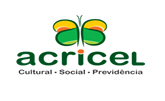 Alteração de dados cadastraisPLANO DE APOSENTADORIA ACRICELPREV2011.0004-83Alteração de dados cadastraisPLANO DE APOSENTADORIA ACRICELPREV2011.0004-83Alteração de dados cadastraisPLANO DE APOSENTADORIA ACRICELPREV2011.0004-83Alteração de dados cadastraisPLANO DE APOSENTADORIA ACRICELPREV2011.0004-83Alteração de dados cadastraisPLANO DE APOSENTADORIA ACRICELPREV2011.0004-83Alteração de dados cadastraisPLANO DE APOSENTADORIA ACRICELPREV2011.0004-83Alteração de dados cadastraisPLANO DE APOSENTADORIA ACRICELPREV2011.0004-83Alteração de dados cadastraisPLANO DE APOSENTADORIA ACRICELPREV2011.0004-83Alteração de dados cadastraisPLANO DE APOSENTADORIA ACRICELPREV2011.0004-83Alteração de dados cadastraisPLANO DE APOSENTADORIA ACRICELPREV2011.0004-83Alteração de dados cadastraisPLANO DE APOSENTADORIA ACRICELPREV2011.0004-83Alteração de dados cadastraisPLANO DE APOSENTADORIA ACRICELPREV2011.0004-83Alteração de dados cadastraisPLANO DE APOSENTADORIA ACRICELPREV2011.0004-83Alteração de dados cadastraisPLANO DE APOSENTADORIA ACRICELPREV2011.0004-83Alteração de dados cadastraisPLANO DE APOSENTADORIA ACRICELPREV2011.0004-83Alteração de dados cadastraisPLANO DE APOSENTADORIA ACRICELPREV2011.0004-83Alteração de dados cadastraisPLANO DE APOSENTADORIA ACRICELPREV2011.0004-83Alteração de dados cadastraisPLANO DE APOSENTADORIA ACRICELPREV2011.0004-83Alteração de dados cadastraisPLANO DE APOSENTADORIA ACRICELPREV2011.0004-83Alteração de dados cadastraisPLANO DE APOSENTADORIA ACRICELPREV2011.0004-83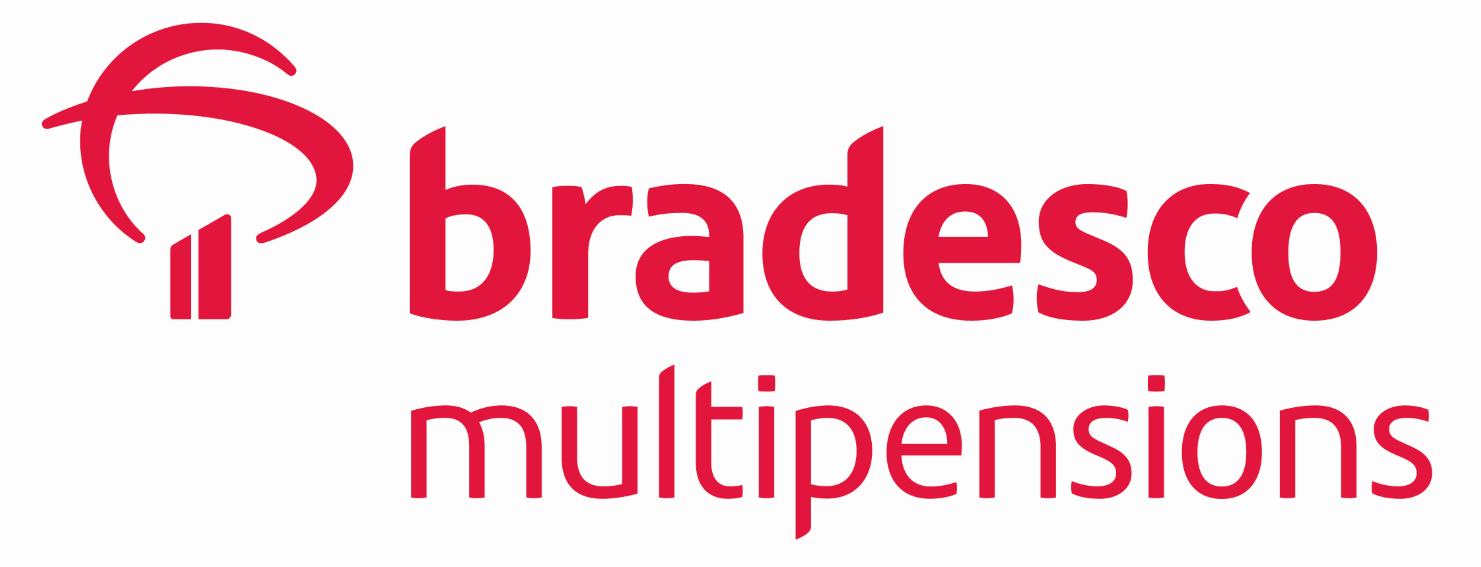 Orientações de preenchimento: Informações cadastrais: preencher nome completo, matrícula no Plano, CPF e os campos a serem alterados.Beneficiários: a indicação neste formulário SUBSTITUI todas as anteriores, prevalecendo para todos os efeitos legais, a partir desta data, sobre a indicação no termo de adesão/ proposta de inscrição (caso haja) ou qualquer outra solicitação em data anterior a esta. Caso não haja preenchimento, beneficiários indicados anteriormente serão excluídos.Orientações de preenchimento: Informações cadastrais: preencher nome completo, matrícula no Plano, CPF e os campos a serem alterados.Beneficiários: a indicação neste formulário SUBSTITUI todas as anteriores, prevalecendo para todos os efeitos legais, a partir desta data, sobre a indicação no termo de adesão/ proposta de inscrição (caso haja) ou qualquer outra solicitação em data anterior a esta. Caso não haja preenchimento, beneficiários indicados anteriormente serão excluídos.Orientações de preenchimento: Informações cadastrais: preencher nome completo, matrícula no Plano, CPF e os campos a serem alterados.Beneficiários: a indicação neste formulário SUBSTITUI todas as anteriores, prevalecendo para todos os efeitos legais, a partir desta data, sobre a indicação no termo de adesão/ proposta de inscrição (caso haja) ou qualquer outra solicitação em data anterior a esta. Caso não haja preenchimento, beneficiários indicados anteriormente serão excluídos.Orientações de preenchimento: Informações cadastrais: preencher nome completo, matrícula no Plano, CPF e os campos a serem alterados.Beneficiários: a indicação neste formulário SUBSTITUI todas as anteriores, prevalecendo para todos os efeitos legais, a partir desta data, sobre a indicação no termo de adesão/ proposta de inscrição (caso haja) ou qualquer outra solicitação em data anterior a esta. Caso não haja preenchimento, beneficiários indicados anteriormente serão excluídos.Orientações de preenchimento: Informações cadastrais: preencher nome completo, matrícula no Plano, CPF e os campos a serem alterados.Beneficiários: a indicação neste formulário SUBSTITUI todas as anteriores, prevalecendo para todos os efeitos legais, a partir desta data, sobre a indicação no termo de adesão/ proposta de inscrição (caso haja) ou qualquer outra solicitação em data anterior a esta. Caso não haja preenchimento, beneficiários indicados anteriormente serão excluídos.Orientações de preenchimento: Informações cadastrais: preencher nome completo, matrícula no Plano, CPF e os campos a serem alterados.Beneficiários: a indicação neste formulário SUBSTITUI todas as anteriores, prevalecendo para todos os efeitos legais, a partir desta data, sobre a indicação no termo de adesão/ proposta de inscrição (caso haja) ou qualquer outra solicitação em data anterior a esta. Caso não haja preenchimento, beneficiários indicados anteriormente serão excluídos.Orientações de preenchimento: Informações cadastrais: preencher nome completo, matrícula no Plano, CPF e os campos a serem alterados.Beneficiários: a indicação neste formulário SUBSTITUI todas as anteriores, prevalecendo para todos os efeitos legais, a partir desta data, sobre a indicação no termo de adesão/ proposta de inscrição (caso haja) ou qualquer outra solicitação em data anterior a esta. Caso não haja preenchimento, beneficiários indicados anteriormente serão excluídos.Orientações de preenchimento: Informações cadastrais: preencher nome completo, matrícula no Plano, CPF e os campos a serem alterados.Beneficiários: a indicação neste formulário SUBSTITUI todas as anteriores, prevalecendo para todos os efeitos legais, a partir desta data, sobre a indicação no termo de adesão/ proposta de inscrição (caso haja) ou qualquer outra solicitação em data anterior a esta. Caso não haja preenchimento, beneficiários indicados anteriormente serão excluídos.Orientações de preenchimento: Informações cadastrais: preencher nome completo, matrícula no Plano, CPF e os campos a serem alterados.Beneficiários: a indicação neste formulário SUBSTITUI todas as anteriores, prevalecendo para todos os efeitos legais, a partir desta data, sobre a indicação no termo de adesão/ proposta de inscrição (caso haja) ou qualquer outra solicitação em data anterior a esta. Caso não haja preenchimento, beneficiários indicados anteriormente serão excluídos.Orientações de preenchimento: Informações cadastrais: preencher nome completo, matrícula no Plano, CPF e os campos a serem alterados.Beneficiários: a indicação neste formulário SUBSTITUI todas as anteriores, prevalecendo para todos os efeitos legais, a partir desta data, sobre a indicação no termo de adesão/ proposta de inscrição (caso haja) ou qualquer outra solicitação em data anterior a esta. Caso não haja preenchimento, beneficiários indicados anteriormente serão excluídos.Orientações de preenchimento: Informações cadastrais: preencher nome completo, matrícula no Plano, CPF e os campos a serem alterados.Beneficiários: a indicação neste formulário SUBSTITUI todas as anteriores, prevalecendo para todos os efeitos legais, a partir desta data, sobre a indicação no termo de adesão/ proposta de inscrição (caso haja) ou qualquer outra solicitação em data anterior a esta. Caso não haja preenchimento, beneficiários indicados anteriormente serão excluídos.Orientações de preenchimento: Informações cadastrais: preencher nome completo, matrícula no Plano, CPF e os campos a serem alterados.Beneficiários: a indicação neste formulário SUBSTITUI todas as anteriores, prevalecendo para todos os efeitos legais, a partir desta data, sobre a indicação no termo de adesão/ proposta de inscrição (caso haja) ou qualquer outra solicitação em data anterior a esta. Caso não haja preenchimento, beneficiários indicados anteriormente serão excluídos.Orientações de preenchimento: Informações cadastrais: preencher nome completo, matrícula no Plano, CPF e os campos a serem alterados.Beneficiários: a indicação neste formulário SUBSTITUI todas as anteriores, prevalecendo para todos os efeitos legais, a partir desta data, sobre a indicação no termo de adesão/ proposta de inscrição (caso haja) ou qualquer outra solicitação em data anterior a esta. Caso não haja preenchimento, beneficiários indicados anteriormente serão excluídos.Orientações de preenchimento: Informações cadastrais: preencher nome completo, matrícula no Plano, CPF e os campos a serem alterados.Beneficiários: a indicação neste formulário SUBSTITUI todas as anteriores, prevalecendo para todos os efeitos legais, a partir desta data, sobre a indicação no termo de adesão/ proposta de inscrição (caso haja) ou qualquer outra solicitação em data anterior a esta. Caso não haja preenchimento, beneficiários indicados anteriormente serão excluídos.Orientações de preenchimento: Informações cadastrais: preencher nome completo, matrícula no Plano, CPF e os campos a serem alterados.Beneficiários: a indicação neste formulário SUBSTITUI todas as anteriores, prevalecendo para todos os efeitos legais, a partir desta data, sobre a indicação no termo de adesão/ proposta de inscrição (caso haja) ou qualquer outra solicitação em data anterior a esta. Caso não haja preenchimento, beneficiários indicados anteriormente serão excluídos.Orientações de preenchimento: Informações cadastrais: preencher nome completo, matrícula no Plano, CPF e os campos a serem alterados.Beneficiários: a indicação neste formulário SUBSTITUI todas as anteriores, prevalecendo para todos os efeitos legais, a partir desta data, sobre a indicação no termo de adesão/ proposta de inscrição (caso haja) ou qualquer outra solicitação em data anterior a esta. Caso não haja preenchimento, beneficiários indicados anteriormente serão excluídos.Orientações de preenchimento: Informações cadastrais: preencher nome completo, matrícula no Plano, CPF e os campos a serem alterados.Beneficiários: a indicação neste formulário SUBSTITUI todas as anteriores, prevalecendo para todos os efeitos legais, a partir desta data, sobre a indicação no termo de adesão/ proposta de inscrição (caso haja) ou qualquer outra solicitação em data anterior a esta. Caso não haja preenchimento, beneficiários indicados anteriormente serão excluídos.Orientações de preenchimento: Informações cadastrais: preencher nome completo, matrícula no Plano, CPF e os campos a serem alterados.Beneficiários: a indicação neste formulário SUBSTITUI todas as anteriores, prevalecendo para todos os efeitos legais, a partir desta data, sobre a indicação no termo de adesão/ proposta de inscrição (caso haja) ou qualquer outra solicitação em data anterior a esta. Caso não haja preenchimento, beneficiários indicados anteriormente serão excluídos.Orientações de preenchimento: Informações cadastrais: preencher nome completo, matrícula no Plano, CPF e os campos a serem alterados.Beneficiários: a indicação neste formulário SUBSTITUI todas as anteriores, prevalecendo para todos os efeitos legais, a partir desta data, sobre a indicação no termo de adesão/ proposta de inscrição (caso haja) ou qualquer outra solicitação em data anterior a esta. Caso não haja preenchimento, beneficiários indicados anteriormente serão excluídos.Orientações de preenchimento: Informações cadastrais: preencher nome completo, matrícula no Plano, CPF e os campos a serem alterados.Beneficiários: a indicação neste formulário SUBSTITUI todas as anteriores, prevalecendo para todos os efeitos legais, a partir desta data, sobre a indicação no termo de adesão/ proposta de inscrição (caso haja) ou qualquer outra solicitação em data anterior a esta. Caso não haja preenchimento, beneficiários indicados anteriormente serão excluídos.Orientações de preenchimento: Informações cadastrais: preencher nome completo, matrícula no Plano, CPF e os campos a serem alterados.Beneficiários: a indicação neste formulário SUBSTITUI todas as anteriores, prevalecendo para todos os efeitos legais, a partir desta data, sobre a indicação no termo de adesão/ proposta de inscrição (caso haja) ou qualquer outra solicitação em data anterior a esta. Caso não haja preenchimento, beneficiários indicados anteriormente serão excluídos.Orientações de preenchimento: Informações cadastrais: preencher nome completo, matrícula no Plano, CPF e os campos a serem alterados.Beneficiários: a indicação neste formulário SUBSTITUI todas as anteriores, prevalecendo para todos os efeitos legais, a partir desta data, sobre a indicação no termo de adesão/ proposta de inscrição (caso haja) ou qualquer outra solicitação em data anterior a esta. Caso não haja preenchimento, beneficiários indicados anteriormente serão excluídos.Orientações de preenchimento: Informações cadastrais: preencher nome completo, matrícula no Plano, CPF e os campos a serem alterados.Beneficiários: a indicação neste formulário SUBSTITUI todas as anteriores, prevalecendo para todos os efeitos legais, a partir desta data, sobre a indicação no termo de adesão/ proposta de inscrição (caso haja) ou qualquer outra solicitação em data anterior a esta. Caso não haja preenchimento, beneficiários indicados anteriormente serão excluídos.Orientações de preenchimento: Informações cadastrais: preencher nome completo, matrícula no Plano, CPF e os campos a serem alterados.Beneficiários: a indicação neste formulário SUBSTITUI todas as anteriores, prevalecendo para todos os efeitos legais, a partir desta data, sobre a indicação no termo de adesão/ proposta de inscrição (caso haja) ou qualquer outra solicitação em data anterior a esta. Caso não haja preenchimento, beneficiários indicados anteriormente serão excluídos.Orientações de preenchimento: Informações cadastrais: preencher nome completo, matrícula no Plano, CPF e os campos a serem alterados.Beneficiários: a indicação neste formulário SUBSTITUI todas as anteriores, prevalecendo para todos os efeitos legais, a partir desta data, sobre a indicação no termo de adesão/ proposta de inscrição (caso haja) ou qualquer outra solicitação em data anterior a esta. Caso não haja preenchimento, beneficiários indicados anteriormente serão excluídos.Orientações de preenchimento: Informações cadastrais: preencher nome completo, matrícula no Plano, CPF e os campos a serem alterados.Beneficiários: a indicação neste formulário SUBSTITUI todas as anteriores, prevalecendo para todos os efeitos legais, a partir desta data, sobre a indicação no termo de adesão/ proposta de inscrição (caso haja) ou qualquer outra solicitação em data anterior a esta. Caso não haja preenchimento, beneficiários indicados anteriormente serão excluídos.Orientações de preenchimento: Informações cadastrais: preencher nome completo, matrícula no Plano, CPF e os campos a serem alterados.Beneficiários: a indicação neste formulário SUBSTITUI todas as anteriores, prevalecendo para todos os efeitos legais, a partir desta data, sobre a indicação no termo de adesão/ proposta de inscrição (caso haja) ou qualquer outra solicitação em data anterior a esta. Caso não haja preenchimento, beneficiários indicados anteriormente serão excluídos.InstituidorInstituidorInstituidorInstituidorInstituidorInstituidorInstituidorInstituidorInstituidorInstituidorInstituidorInstituidorInstituidorInstituidorInstituidorInstituidorInstituidorInstituidorInstituidorInstituidorMatrícula no PlanoMatrícula no PlanoMatrícula no PlanoMatrícula no PlanoMatrícula no PlanoMatrícula no PlanoMatrícula no PlanoNome Completo do Participante  (sem abreviações)Nome Completo do Participante  (sem abreviações)Nome Completo do Participante  (sem abreviações)Nome Completo do Participante  (sem abreviações)Nome Completo do Participante  (sem abreviações)Nome Completo do Participante  (sem abreviações)Nome Completo do Participante  (sem abreviações)Nome Completo do Participante  (sem abreviações)Nome Completo do Participante  (sem abreviações)Nome Completo do Participante  (sem abreviações)Nome Completo do Participante  (sem abreviações)Nome Completo do Participante  (sem abreviações)Nome Completo do Participante  (sem abreviações)Nome Completo do Participante  (sem abreviações)Nome Completo do Participante  (sem abreviações)Nome Completo do Participante  (sem abreviações)Nome Completo do Participante  (sem abreviações)Nome Completo do Participante  (sem abreviações)Nome Completo do Participante  (sem abreviações)Nome Completo do Participante  (sem abreviações)Data de Nascimento       /       /          Data de Nascimento       /       /          Data de Nascimento       /       /          Data de Nascimento       /       /          Data de Nascimento       /       /          Data de Nascimento       /       /          Data de Nascimento       /       /          Sexo      FM Estado Civil do Participante Solteiro              Casado                              Viúvo         Divorciado          Convivência Marital           Separado  Estado Civil do Participante Solteiro              Casado                              Viúvo         Divorciado          Convivência Marital           Separado  Estado Civil do Participante Solteiro              Casado                              Viúvo         Divorciado          Convivência Marital           Separado  Estado Civil do Participante Solteiro              Casado                              Viúvo         Divorciado          Convivência Marital           Separado  Estado Civil do Participante Solteiro              Casado                              Viúvo         Divorciado          Convivência Marital           Separado  Estado Civil do Participante Solteiro              Casado                              Viúvo         Divorciado          Convivência Marital           Separado  Estado Civil do Participante Solteiro              Casado                              Viúvo         Divorciado          Convivência Marital           Separado  Estado Civil do Participante Solteiro              Casado                              Viúvo         Divorciado          Convivência Marital           Separado  Estado Civil do Participante Solteiro              Casado                              Viúvo         Divorciado          Convivência Marital           Separado  Estado Civil do Participante Solteiro              Casado                              Viúvo         Divorciado          Convivência Marital           Separado  Estado Civil do Participante Solteiro              Casado                              Viúvo         Divorciado          Convivência Marital           Separado  Estado Civil do Participante Solteiro              Casado                              Viúvo         Divorciado          Convivência Marital           Separado  Estado Civil do Participante Solteiro              Casado                              Viúvo         Divorciado          Convivência Marital           Separado  Estado Civil do Participante Solteiro              Casado                              Viúvo         Divorciado          Convivência Marital           Separado  Estado Civil do Participante Solteiro              Casado                              Viúvo         Divorciado          Convivência Marital           Separado  Estado Civil do Participante Solteiro              Casado                              Viúvo         Divorciado          Convivência Marital           Separado Naturalidade (Cidade)Naturalidade (Cidade)Naturalidade (Cidade)Naturalidade (Cidade)Naturalidade (Cidade)Naturalidade (Cidade)Naturalidade (Cidade)Naturalidade (Cidade)Naturalidade (Cidade)UFINFORMAÇOES FISCAIS - FATCAINFORMAÇOES FISCAIS - FATCAINFORMAÇOES FISCAIS - FATCAINFORMAÇOES FISCAIS - FATCAINFORMAÇOES FISCAIS - FATCAINFORMAÇOES FISCAIS - FATCAINFORMAÇOES FISCAIS - FATCAINFORMAÇOES FISCAIS - FATCAINFORMAÇOES FISCAIS - FATCAINFORMAÇOES FISCAIS - FATCAINFORMAÇOES FISCAIS - FATCAINFORMAÇOES FISCAIS - FATCAINFORMAÇOES FISCAIS - FATCAINFORMAÇOES FISCAIS - FATCAINFORMAÇOES FISCAIS - FATCAINFORMAÇOES FISCAIS - FATCAINFORMAÇOES FISCAIS - FATCAINFORMAÇOES FISCAIS - FATCAINFORMAÇOES FISCAIS - FATCAINFORMAÇOES FISCAIS - FATCAINFORMAÇOES FISCAIS - FATCAINFORMAÇOES FISCAIS - FATCAINFORMAÇOES FISCAIS - FATCAINFORMAÇOES FISCAIS - FATCAINFORMAÇOES FISCAIS - FATCAINFORMAÇOES FISCAIS - FATCAINFORMAÇOES FISCAIS - FATCA1 – Possui nacionalidade diferente de brasileira?                                     Sim    Não2 – Possui alguma residência fiscal além de brasileira?                           Sim    Não3 – Possui visto de residência permanente válido em outros países, como por exemplo, Green Card?   Sim    NãoEm caso afirmativo em qualquer opção acima, preencher os campos a seguir:No campo “referência”, assinale 1 para informações relativas à nacionalidade, 2 para informações relativas à Residência Fiscal e 3 para informações relativas ao visto de residência permanente.1 – Possui nacionalidade diferente de brasileira?                                     Sim    Não2 – Possui alguma residência fiscal além de brasileira?                           Sim    Não3 – Possui visto de residência permanente válido em outros países, como por exemplo, Green Card?   Sim    NãoEm caso afirmativo em qualquer opção acima, preencher os campos a seguir:No campo “referência”, assinale 1 para informações relativas à nacionalidade, 2 para informações relativas à Residência Fiscal e 3 para informações relativas ao visto de residência permanente.1 – Possui nacionalidade diferente de brasileira?                                     Sim    Não2 – Possui alguma residência fiscal além de brasileira?                           Sim    Não3 – Possui visto de residência permanente válido em outros países, como por exemplo, Green Card?   Sim    NãoEm caso afirmativo em qualquer opção acima, preencher os campos a seguir:No campo “referência”, assinale 1 para informações relativas à nacionalidade, 2 para informações relativas à Residência Fiscal e 3 para informações relativas ao visto de residência permanente.1 – Possui nacionalidade diferente de brasileira?                                     Sim    Não2 – Possui alguma residência fiscal além de brasileira?                           Sim    Não3 – Possui visto de residência permanente válido em outros países, como por exemplo, Green Card?   Sim    NãoEm caso afirmativo em qualquer opção acima, preencher os campos a seguir:No campo “referência”, assinale 1 para informações relativas à nacionalidade, 2 para informações relativas à Residência Fiscal e 3 para informações relativas ao visto de residência permanente.1 – Possui nacionalidade diferente de brasileira?                                     Sim    Não2 – Possui alguma residência fiscal além de brasileira?                           Sim    Não3 – Possui visto de residência permanente válido em outros países, como por exemplo, Green Card?   Sim    NãoEm caso afirmativo em qualquer opção acima, preencher os campos a seguir:No campo “referência”, assinale 1 para informações relativas à nacionalidade, 2 para informações relativas à Residência Fiscal e 3 para informações relativas ao visto de residência permanente.1 – Possui nacionalidade diferente de brasileira?                                     Sim    Não2 – Possui alguma residência fiscal além de brasileira?                           Sim    Não3 – Possui visto de residência permanente válido em outros países, como por exemplo, Green Card?   Sim    NãoEm caso afirmativo em qualquer opção acima, preencher os campos a seguir:No campo “referência”, assinale 1 para informações relativas à nacionalidade, 2 para informações relativas à Residência Fiscal e 3 para informações relativas ao visto de residência permanente.1 – Possui nacionalidade diferente de brasileira?                                     Sim    Não2 – Possui alguma residência fiscal além de brasileira?                           Sim    Não3 – Possui visto de residência permanente válido em outros países, como por exemplo, Green Card?   Sim    NãoEm caso afirmativo em qualquer opção acima, preencher os campos a seguir:No campo “referência”, assinale 1 para informações relativas à nacionalidade, 2 para informações relativas à Residência Fiscal e 3 para informações relativas ao visto de residência permanente.1 – Possui nacionalidade diferente de brasileira?                                     Sim    Não2 – Possui alguma residência fiscal além de brasileira?                           Sim    Não3 – Possui visto de residência permanente válido em outros países, como por exemplo, Green Card?   Sim    NãoEm caso afirmativo em qualquer opção acima, preencher os campos a seguir:No campo “referência”, assinale 1 para informações relativas à nacionalidade, 2 para informações relativas à Residência Fiscal e 3 para informações relativas ao visto de residência permanente.1 – Possui nacionalidade diferente de brasileira?                                     Sim    Não2 – Possui alguma residência fiscal além de brasileira?                           Sim    Não3 – Possui visto de residência permanente válido em outros países, como por exemplo, Green Card?   Sim    NãoEm caso afirmativo em qualquer opção acima, preencher os campos a seguir:No campo “referência”, assinale 1 para informações relativas à nacionalidade, 2 para informações relativas à Residência Fiscal e 3 para informações relativas ao visto de residência permanente.1 – Possui nacionalidade diferente de brasileira?                                     Sim    Não2 – Possui alguma residência fiscal além de brasileira?                           Sim    Não3 – Possui visto de residência permanente válido em outros países, como por exemplo, Green Card?   Sim    NãoEm caso afirmativo em qualquer opção acima, preencher os campos a seguir:No campo “referência”, assinale 1 para informações relativas à nacionalidade, 2 para informações relativas à Residência Fiscal e 3 para informações relativas ao visto de residência permanente.1 – Possui nacionalidade diferente de brasileira?                                     Sim    Não2 – Possui alguma residência fiscal além de brasileira?                           Sim    Não3 – Possui visto de residência permanente válido em outros países, como por exemplo, Green Card?   Sim    NãoEm caso afirmativo em qualquer opção acima, preencher os campos a seguir:No campo “referência”, assinale 1 para informações relativas à nacionalidade, 2 para informações relativas à Residência Fiscal e 3 para informações relativas ao visto de residência permanente.1 – Possui nacionalidade diferente de brasileira?                                     Sim    Não2 – Possui alguma residência fiscal além de brasileira?                           Sim    Não3 – Possui visto de residência permanente válido em outros países, como por exemplo, Green Card?   Sim    NãoEm caso afirmativo em qualquer opção acima, preencher os campos a seguir:No campo “referência”, assinale 1 para informações relativas à nacionalidade, 2 para informações relativas à Residência Fiscal e 3 para informações relativas ao visto de residência permanente.1 – Possui nacionalidade diferente de brasileira?                                     Sim    Não2 – Possui alguma residência fiscal além de brasileira?                           Sim    Não3 – Possui visto de residência permanente válido em outros países, como por exemplo, Green Card?   Sim    NãoEm caso afirmativo em qualquer opção acima, preencher os campos a seguir:No campo “referência”, assinale 1 para informações relativas à nacionalidade, 2 para informações relativas à Residência Fiscal e 3 para informações relativas ao visto de residência permanente.1 – Possui nacionalidade diferente de brasileira?                                     Sim    Não2 – Possui alguma residência fiscal além de brasileira?                           Sim    Não3 – Possui visto de residência permanente válido em outros países, como por exemplo, Green Card?   Sim    NãoEm caso afirmativo em qualquer opção acima, preencher os campos a seguir:No campo “referência”, assinale 1 para informações relativas à nacionalidade, 2 para informações relativas à Residência Fiscal e 3 para informações relativas ao visto de residência permanente.1 – Possui nacionalidade diferente de brasileira?                                     Sim    Não2 – Possui alguma residência fiscal além de brasileira?                           Sim    Não3 – Possui visto de residência permanente válido em outros países, como por exemplo, Green Card?   Sim    NãoEm caso afirmativo em qualquer opção acima, preencher os campos a seguir:No campo “referência”, assinale 1 para informações relativas à nacionalidade, 2 para informações relativas à Residência Fiscal e 3 para informações relativas ao visto de residência permanente.1 – Possui nacionalidade diferente de brasileira?                                     Sim    Não2 – Possui alguma residência fiscal além de brasileira?                           Sim    Não3 – Possui visto de residência permanente válido em outros países, como por exemplo, Green Card?   Sim    NãoEm caso afirmativo em qualquer opção acima, preencher os campos a seguir:No campo “referência”, assinale 1 para informações relativas à nacionalidade, 2 para informações relativas à Residência Fiscal e 3 para informações relativas ao visto de residência permanente.1 – Possui nacionalidade diferente de brasileira?                                     Sim    Não2 – Possui alguma residência fiscal além de brasileira?                           Sim    Não3 – Possui visto de residência permanente válido em outros países, como por exemplo, Green Card?   Sim    NãoEm caso afirmativo em qualquer opção acima, preencher os campos a seguir:No campo “referência”, assinale 1 para informações relativas à nacionalidade, 2 para informações relativas à Residência Fiscal e 3 para informações relativas ao visto de residência permanente.1 – Possui nacionalidade diferente de brasileira?                                     Sim    Não2 – Possui alguma residência fiscal além de brasileira?                           Sim    Não3 – Possui visto de residência permanente válido em outros países, como por exemplo, Green Card?   Sim    NãoEm caso afirmativo em qualquer opção acima, preencher os campos a seguir:No campo “referência”, assinale 1 para informações relativas à nacionalidade, 2 para informações relativas à Residência Fiscal e 3 para informações relativas ao visto de residência permanente.1 – Possui nacionalidade diferente de brasileira?                                     Sim    Não2 – Possui alguma residência fiscal além de brasileira?                           Sim    Não3 – Possui visto de residência permanente válido em outros países, como por exemplo, Green Card?   Sim    NãoEm caso afirmativo em qualquer opção acima, preencher os campos a seguir:No campo “referência”, assinale 1 para informações relativas à nacionalidade, 2 para informações relativas à Residência Fiscal e 3 para informações relativas ao visto de residência permanente.1 – Possui nacionalidade diferente de brasileira?                                     Sim    Não2 – Possui alguma residência fiscal além de brasileira?                           Sim    Não3 – Possui visto de residência permanente válido em outros países, como por exemplo, Green Card?   Sim    NãoEm caso afirmativo em qualquer opção acima, preencher os campos a seguir:No campo “referência”, assinale 1 para informações relativas à nacionalidade, 2 para informações relativas à Residência Fiscal e 3 para informações relativas ao visto de residência permanente.1 – Possui nacionalidade diferente de brasileira?                                     Sim    Não2 – Possui alguma residência fiscal além de brasileira?                           Sim    Não3 – Possui visto de residência permanente válido em outros países, como por exemplo, Green Card?   Sim    NãoEm caso afirmativo em qualquer opção acima, preencher os campos a seguir:No campo “referência”, assinale 1 para informações relativas à nacionalidade, 2 para informações relativas à Residência Fiscal e 3 para informações relativas ao visto de residência permanente.1 – Possui nacionalidade diferente de brasileira?                                     Sim    Não2 – Possui alguma residência fiscal além de brasileira?                           Sim    Não3 – Possui visto de residência permanente válido em outros países, como por exemplo, Green Card?   Sim    NãoEm caso afirmativo em qualquer opção acima, preencher os campos a seguir:No campo “referência”, assinale 1 para informações relativas à nacionalidade, 2 para informações relativas à Residência Fiscal e 3 para informações relativas ao visto de residência permanente.1 – Possui nacionalidade diferente de brasileira?                                     Sim    Não2 – Possui alguma residência fiscal além de brasileira?                           Sim    Não3 – Possui visto de residência permanente válido em outros países, como por exemplo, Green Card?   Sim    NãoEm caso afirmativo em qualquer opção acima, preencher os campos a seguir:No campo “referência”, assinale 1 para informações relativas à nacionalidade, 2 para informações relativas à Residência Fiscal e 3 para informações relativas ao visto de residência permanente.1 – Possui nacionalidade diferente de brasileira?                                     Sim    Não2 – Possui alguma residência fiscal além de brasileira?                           Sim    Não3 – Possui visto de residência permanente válido em outros países, como por exemplo, Green Card?   Sim    NãoEm caso afirmativo em qualquer opção acima, preencher os campos a seguir:No campo “referência”, assinale 1 para informações relativas à nacionalidade, 2 para informações relativas à Residência Fiscal e 3 para informações relativas ao visto de residência permanente.1 – Possui nacionalidade diferente de brasileira?                                     Sim    Não2 – Possui alguma residência fiscal além de brasileira?                           Sim    Não3 – Possui visto de residência permanente válido em outros países, como por exemplo, Green Card?   Sim    NãoEm caso afirmativo em qualquer opção acima, preencher os campos a seguir:No campo “referência”, assinale 1 para informações relativas à nacionalidade, 2 para informações relativas à Residência Fiscal e 3 para informações relativas ao visto de residência permanente.1 – Possui nacionalidade diferente de brasileira?                                     Sim    Não2 – Possui alguma residência fiscal além de brasileira?                           Sim    Não3 – Possui visto de residência permanente válido em outros países, como por exemplo, Green Card?   Sim    NãoEm caso afirmativo em qualquer opção acima, preencher os campos a seguir:No campo “referência”, assinale 1 para informações relativas à nacionalidade, 2 para informações relativas à Residência Fiscal e 3 para informações relativas ao visto de residência permanente.1 – Possui nacionalidade diferente de brasileira?                                     Sim    Não2 – Possui alguma residência fiscal além de brasileira?                           Sim    Não3 – Possui visto de residência permanente válido em outros países, como por exemplo, Green Card?   Sim    NãoEm caso afirmativo em qualquer opção acima, preencher os campos a seguir:No campo “referência”, assinale 1 para informações relativas à nacionalidade, 2 para informações relativas à Residência Fiscal e 3 para informações relativas ao visto de residência permanente.RefRefRefPaísPaísPaís Aguardando a emissão do número de identificação fiscal, o qual comprometo-me a entregar tão logo o receba. Aguardando a emissão do número de identificação fiscal, o qual comprometo-me a entregar tão logo o receba. Aguardando a emissão do número de identificação fiscal, o qual comprometo-me a entregar tão logo o receba. Aguardando a emissão do número de identificação fiscal, o qual comprometo-me a entregar tão logo o receba. Aguardando a emissão do número de identificação fiscal, o qual comprometo-me a entregar tão logo o receba. Aguardando a emissão do número de identificação fiscal, o qual comprometo-me a entregar tão logo o receba. Aguardando a emissão do número de identificação fiscal, o qual comprometo-me a entregar tão logo o receba. Aguardando a emissão do número de identificação fiscal, o qual comprometo-me a entregar tão logo o receba. Aguardando a emissão do número de identificação fiscal, o qual comprometo-me a entregar tão logo o receba. Aguardando a emissão do número de identificação fiscal, o qual comprometo-me a entregar tão logo o receba. Aguardando a emissão do número de identificação fiscal, o qual comprometo-me a entregar tão logo o receba.Sua jurisdição não exige o NIF.É dispensado do NIF, de acordo com as regras do órgão de administração tributária no exterior.Sua jurisdição não exige o NIF.É dispensado do NIF, de acordo com as regras do órgão de administração tributária no exterior.Sua jurisdição não exige o NIF.É dispensado do NIF, de acordo com as regras do órgão de administração tributária no exterior.Sua jurisdição não exige o NIF.É dispensado do NIF, de acordo com as regras do órgão de administração tributária no exterior.Sua jurisdição não exige o NIF.É dispensado do NIF, de acordo com as regras do órgão de administração tributária no exterior.Sua jurisdição não exige o NIF.É dispensado do NIF, de acordo com as regras do órgão de administração tributária no exterior.Sua jurisdição não exige o NIF.É dispensado do NIF, de acordo com as regras do órgão de administração tributária no exterior.Sua jurisdição não exige o NIF.É dispensado do NIF, de acordo com as regras do órgão de administração tributária no exterior.Sua jurisdição não exige o NIF.É dispensado do NIF, de acordo com as regras do órgão de administração tributária no exterior.Sua jurisdição não exige o NIF.É dispensado do NIF, de acordo com as regras do órgão de administração tributária no exterior.Nº de Identificação fiscalNº de Identificação fiscalNº de Identificação fiscalNº de Identificação fiscalNº de Identificação fiscalNº de Identificação fiscal Aguardando a emissão do número de identificação fiscal, o qual comprometo-me a entregar tão logo o receba. Aguardando a emissão do número de identificação fiscal, o qual comprometo-me a entregar tão logo o receba. Aguardando a emissão do número de identificação fiscal, o qual comprometo-me a entregar tão logo o receba. Aguardando a emissão do número de identificação fiscal, o qual comprometo-me a entregar tão logo o receba. Aguardando a emissão do número de identificação fiscal, o qual comprometo-me a entregar tão logo o receba. Aguardando a emissão do número de identificação fiscal, o qual comprometo-me a entregar tão logo o receba. Aguardando a emissão do número de identificação fiscal, o qual comprometo-me a entregar tão logo o receba. Aguardando a emissão do número de identificação fiscal, o qual comprometo-me a entregar tão logo o receba. Aguardando a emissão do número de identificação fiscal, o qual comprometo-me a entregar tão logo o receba. Aguardando a emissão do número de identificação fiscal, o qual comprometo-me a entregar tão logo o receba. Aguardando a emissão do número de identificação fiscal, o qual comprometo-me a entregar tão logo o receba.Sua jurisdição não exige o NIF.É dispensado do NIF, de acordo com as regras do órgão de administração tributária no exterior.Sua jurisdição não exige o NIF.É dispensado do NIF, de acordo com as regras do órgão de administração tributária no exterior.Sua jurisdição não exige o NIF.É dispensado do NIF, de acordo com as regras do órgão de administração tributária no exterior.Sua jurisdição não exige o NIF.É dispensado do NIF, de acordo com as regras do órgão de administração tributária no exterior.Sua jurisdição não exige o NIF.É dispensado do NIF, de acordo com as regras do órgão de administração tributária no exterior.Sua jurisdição não exige o NIF.É dispensado do NIF, de acordo com as regras do órgão de administração tributária no exterior.Sua jurisdição não exige o NIF.É dispensado do NIF, de acordo com as regras do órgão de administração tributária no exterior.Sua jurisdição não exige o NIF.É dispensado do NIF, de acordo com as regras do órgão de administração tributária no exterior.Sua jurisdição não exige o NIF.É dispensado do NIF, de acordo com as regras do órgão de administração tributária no exterior.Sua jurisdição não exige o NIF.É dispensado do NIF, de acordo com as regras do órgão de administração tributária no exterior.RefRefPaísPaísPaísPaís Aguardando a emissão do número de identificação fiscal, o qual comprometo-me a entregar tão logo o receba. Aguardando a emissão do número de identificação fiscal, o qual comprometo-me a entregar tão logo o receba. Aguardando a emissão do número de identificação fiscal, o qual comprometo-me a entregar tão logo o receba. Aguardando a emissão do número de identificação fiscal, o qual comprometo-me a entregar tão logo o receba. Aguardando a emissão do número de identificação fiscal, o qual comprometo-me a entregar tão logo o receba. Aguardando a emissão do número de identificação fiscal, o qual comprometo-me a entregar tão logo o receba. Aguardando a emissão do número de identificação fiscal, o qual comprometo-me a entregar tão logo o receba. Aguardando a emissão do número de identificação fiscal, o qual comprometo-me a entregar tão logo o receba. Aguardando a emissão do número de identificação fiscal, o qual comprometo-me a entregar tão logo o receba. Aguardando a emissão do número de identificação fiscal, o qual comprometo-me a entregar tão logo o receba. Aguardando a emissão do número de identificação fiscal, o qual comprometo-me a entregar tão logo o receba.Sua jurisdição não exige o NIF.É dispensado do NIF, de acordo com as regras do órgão de administração tributária no exterior.Sua jurisdição não exige o NIF.É dispensado do NIF, de acordo com as regras do órgão de administração tributária no exterior.Sua jurisdição não exige o NIF.É dispensado do NIF, de acordo com as regras do órgão de administração tributária no exterior.Sua jurisdição não exige o NIF.É dispensado do NIF, de acordo com as regras do órgão de administração tributária no exterior.Sua jurisdição não exige o NIF.É dispensado do NIF, de acordo com as regras do órgão de administração tributária no exterior.Sua jurisdição não exige o NIF.É dispensado do NIF, de acordo com as regras do órgão de administração tributária no exterior.Sua jurisdição não exige o NIF.É dispensado do NIF, de acordo com as regras do órgão de administração tributária no exterior.Sua jurisdição não exige o NIF.É dispensado do NIF, de acordo com as regras do órgão de administração tributária no exterior.Sua jurisdição não exige o NIF.É dispensado do NIF, de acordo com as regras do órgão de administração tributária no exterior.Sua jurisdição não exige o NIF.É dispensado do NIF, de acordo com as regras do órgão de administração tributária no exterior.Nº de Identificação fiscalNº de Identificação fiscalNº de Identificação fiscalNº de Identificação fiscalNº de Identificação fiscalNº de Identificação fiscal Aguardando a emissão do número de identificação fiscal, o qual comprometo-me a entregar tão logo o receba. Aguardando a emissão do número de identificação fiscal, o qual comprometo-me a entregar tão logo o receba. Aguardando a emissão do número de identificação fiscal, o qual comprometo-me a entregar tão logo o receba. Aguardando a emissão do número de identificação fiscal, o qual comprometo-me a entregar tão logo o receba. Aguardando a emissão do número de identificação fiscal, o qual comprometo-me a entregar tão logo o receba. Aguardando a emissão do número de identificação fiscal, o qual comprometo-me a entregar tão logo o receba. Aguardando a emissão do número de identificação fiscal, o qual comprometo-me a entregar tão logo o receba. Aguardando a emissão do número de identificação fiscal, o qual comprometo-me a entregar tão logo o receba. Aguardando a emissão do número de identificação fiscal, o qual comprometo-me a entregar tão logo o receba. Aguardando a emissão do número de identificação fiscal, o qual comprometo-me a entregar tão logo o receba. Aguardando a emissão do número de identificação fiscal, o qual comprometo-me a entregar tão logo o receba.Sua jurisdição não exige o NIF.É dispensado do NIF, de acordo com as regras do órgão de administração tributária no exterior.Sua jurisdição não exige o NIF.É dispensado do NIF, de acordo com as regras do órgão de administração tributária no exterior.Sua jurisdição não exige o NIF.É dispensado do NIF, de acordo com as regras do órgão de administração tributária no exterior.Sua jurisdição não exige o NIF.É dispensado do NIF, de acordo com as regras do órgão de administração tributária no exterior.Sua jurisdição não exige o NIF.É dispensado do NIF, de acordo com as regras do órgão de administração tributária no exterior.Sua jurisdição não exige o NIF.É dispensado do NIF, de acordo com as regras do órgão de administração tributária no exterior.Sua jurisdição não exige o NIF.É dispensado do NIF, de acordo com as regras do órgão de administração tributária no exterior.Sua jurisdição não exige o NIF.É dispensado do NIF, de acordo com as regras do órgão de administração tributária no exterior.Sua jurisdição não exige o NIF.É dispensado do NIF, de acordo com as regras do órgão de administração tributária no exterior.Sua jurisdição não exige o NIF.É dispensado do NIF, de acordo com as regras do órgão de administração tributária no exterior.Renunciou/Abdicou a nacionalidade? (Necessária a apresentação de documentação comprobatória)         Sim    NãoRenunciou/Abdicou a nacionalidade? (Necessária a apresentação de documentação comprobatória)         Sim    NãoRenunciou/Abdicou a nacionalidade? (Necessária a apresentação de documentação comprobatória)         Sim    NãoRenunciou/Abdicou a nacionalidade? (Necessária a apresentação de documentação comprobatória)         Sim    NãoRenunciou/Abdicou a nacionalidade? (Necessária a apresentação de documentação comprobatória)         Sim    NãoRenunciou/Abdicou a nacionalidade? (Necessária a apresentação de documentação comprobatória)         Sim    NãoRenunciou/Abdicou a nacionalidade? (Necessária a apresentação de documentação comprobatória)         Sim    NãoRenunciou/Abdicou a nacionalidade? (Necessária a apresentação de documentação comprobatória)         Sim    NãoRenunciou/Abdicou a nacionalidade? (Necessária a apresentação de documentação comprobatória)         Sim    NãoRenunciou/Abdicou a nacionalidade? (Necessária a apresentação de documentação comprobatória)         Sim    NãoRenunciou/Abdicou a nacionalidade? (Necessária a apresentação de documentação comprobatória)         Sim    NãoRenunciou/Abdicou a nacionalidade? (Necessária a apresentação de documentação comprobatória)         Sim    NãoRenunciou/Abdicou a nacionalidade? (Necessária a apresentação de documentação comprobatória)         Sim    NãoRenunciou/Abdicou a nacionalidade? (Necessária a apresentação de documentação comprobatória)         Sim    NãoRenunciou/Abdicou a nacionalidade? (Necessária a apresentação de documentação comprobatória)         Sim    NãoRenunciou/Abdicou a nacionalidade? (Necessária a apresentação de documentação comprobatória)         Sim    NãoRenunciou/Abdicou a nacionalidade? (Necessária a apresentação de documentação comprobatória)         Sim    NãoRenunciou/Abdicou a nacionalidade? (Necessária a apresentação de documentação comprobatória)         Sim    NãoRenunciou/Abdicou a nacionalidade? (Necessária a apresentação de documentação comprobatória)         Sim    NãoRenunciou/Abdicou a nacionalidade? (Necessária a apresentação de documentação comprobatória)         Sim    NãoRenunciou/Abdicou a nacionalidade? (Necessária a apresentação de documentação comprobatória)         Sim    NãoRenunciou/Abdicou a nacionalidade? (Necessária a apresentação de documentação comprobatória)         Sim    NãoRenunciou/Abdicou a nacionalidade? (Necessária a apresentação de documentação comprobatória)         Sim    NãoRenunciou/Abdicou a nacionalidade? (Necessária a apresentação de documentação comprobatória)         Sim    NãoRenunciou/Abdicou a nacionalidade? (Necessária a apresentação de documentação comprobatória)         Sim    NãoRenunciou/Abdicou a nacionalidade? (Necessária a apresentação de documentação comprobatória)         Sim    NãoRenunciou/Abdicou a nacionalidade? (Necessária a apresentação de documentação comprobatória)         Sim    NãoEm caso afirmativo, de quais países houve a renúncia/abdicação?       Em caso afirmativo, de quais países houve a renúncia/abdicação?       Em caso afirmativo, de quais países houve a renúncia/abdicação?       Em caso afirmativo, de quais países houve a renúncia/abdicação?       Em caso afirmativo, de quais países houve a renúncia/abdicação?       Em caso afirmativo, de quais países houve a renúncia/abdicação?       Em caso afirmativo, de quais países houve a renúncia/abdicação?       Em caso afirmativo, de quais países houve a renúncia/abdicação?       Em caso afirmativo, de quais países houve a renúncia/abdicação?       Em caso afirmativo, de quais países houve a renúncia/abdicação?       Em caso afirmativo, de quais países houve a renúncia/abdicação?       Em caso afirmativo, de quais países houve a renúncia/abdicação?       Em caso afirmativo, de quais países houve a renúncia/abdicação?       Em caso afirmativo, de quais países houve a renúncia/abdicação?       Em caso afirmativo, de quais países houve a renúncia/abdicação?       Em caso afirmativo, de quais países houve a renúncia/abdicação?       Em caso afirmativo, de quais países houve a renúncia/abdicação?       Em caso afirmativo, de quais países houve a renúncia/abdicação?       Em caso afirmativo, de quais países houve a renúncia/abdicação?       Em caso afirmativo, de quais países houve a renúncia/abdicação?       Em caso afirmativo, de quais países houve a renúncia/abdicação?       Em caso afirmativo, de quais países houve a renúncia/abdicação?       Em caso afirmativo, de quais países houve a renúncia/abdicação?       Em caso afirmativo, de quais países houve a renúncia/abdicação?       Em caso afirmativo, de quais países houve a renúncia/abdicação?       Em caso afirmativo, de quais países houve a renúncia/abdicação?       Em caso afirmativo, de quais países houve a renúncia/abdicação?       Declaro que sou o titular de todos os valores e investimentos movimentados ou detidos por intermédio desta conta/contrato (ou sou o representante legal autorizado a assinar pelo titular) e que são verdadeiras e completas as informações por mim prestadas e constantes neste formulário, devendo manter atualizadas as informações ora declaradas, comprometendo-me a prestar nova declaração caso qualquer uma das situações acima se altere, no prazo de 10 dias, ou quando solicitado por esta Instituição. Autorizo o compartilhamento das informações constantes neste formulário (ou contrato) e nos demais acerca de alteração cadastral, bem como os dados financeiros relativos às minhas contas, meus investimentos, meu(s) produto(s) de previdência, seguros e consórcios com as empresas da Organização Bradesco para reporte às fontes pagadoras de rendimentos ou aos depositários centrais ou agentes escrituradores de títulos ou valores mobiliários inerentes à conta, às autoridades brasileiras ou estrangeiras conforme exigido nos termos da legislação aplicável no Brasil, dos acordos internacionais firmados pelo Brasil, ou ainda nos termos da legislação aplicável na jurisdição de nascimento, ou das quais sou cidadão, nacional ou residente.Declaro que sou o titular de todos os valores e investimentos movimentados ou detidos por intermédio desta conta/contrato (ou sou o representante legal autorizado a assinar pelo titular) e que são verdadeiras e completas as informações por mim prestadas e constantes neste formulário, devendo manter atualizadas as informações ora declaradas, comprometendo-me a prestar nova declaração caso qualquer uma das situações acima se altere, no prazo de 10 dias, ou quando solicitado por esta Instituição. Autorizo o compartilhamento das informações constantes neste formulário (ou contrato) e nos demais acerca de alteração cadastral, bem como os dados financeiros relativos às minhas contas, meus investimentos, meu(s) produto(s) de previdência, seguros e consórcios com as empresas da Organização Bradesco para reporte às fontes pagadoras de rendimentos ou aos depositários centrais ou agentes escrituradores de títulos ou valores mobiliários inerentes à conta, às autoridades brasileiras ou estrangeiras conforme exigido nos termos da legislação aplicável no Brasil, dos acordos internacionais firmados pelo Brasil, ou ainda nos termos da legislação aplicável na jurisdição de nascimento, ou das quais sou cidadão, nacional ou residente.Declaro que sou o titular de todos os valores e investimentos movimentados ou detidos por intermédio desta conta/contrato (ou sou o representante legal autorizado a assinar pelo titular) e que são verdadeiras e completas as informações por mim prestadas e constantes neste formulário, devendo manter atualizadas as informações ora declaradas, comprometendo-me a prestar nova declaração caso qualquer uma das situações acima se altere, no prazo de 10 dias, ou quando solicitado por esta Instituição. Autorizo o compartilhamento das informações constantes neste formulário (ou contrato) e nos demais acerca de alteração cadastral, bem como os dados financeiros relativos às minhas contas, meus investimentos, meu(s) produto(s) de previdência, seguros e consórcios com as empresas da Organização Bradesco para reporte às fontes pagadoras de rendimentos ou aos depositários centrais ou agentes escrituradores de títulos ou valores mobiliários inerentes à conta, às autoridades brasileiras ou estrangeiras conforme exigido nos termos da legislação aplicável no Brasil, dos acordos internacionais firmados pelo Brasil, ou ainda nos termos da legislação aplicável na jurisdição de nascimento, ou das quais sou cidadão, nacional ou residente.Declaro que sou o titular de todos os valores e investimentos movimentados ou detidos por intermédio desta conta/contrato (ou sou o representante legal autorizado a assinar pelo titular) e que são verdadeiras e completas as informações por mim prestadas e constantes neste formulário, devendo manter atualizadas as informações ora declaradas, comprometendo-me a prestar nova declaração caso qualquer uma das situações acima se altere, no prazo de 10 dias, ou quando solicitado por esta Instituição. Autorizo o compartilhamento das informações constantes neste formulário (ou contrato) e nos demais acerca de alteração cadastral, bem como os dados financeiros relativos às minhas contas, meus investimentos, meu(s) produto(s) de previdência, seguros e consórcios com as empresas da Organização Bradesco para reporte às fontes pagadoras de rendimentos ou aos depositários centrais ou agentes escrituradores de títulos ou valores mobiliários inerentes à conta, às autoridades brasileiras ou estrangeiras conforme exigido nos termos da legislação aplicável no Brasil, dos acordos internacionais firmados pelo Brasil, ou ainda nos termos da legislação aplicável na jurisdição de nascimento, ou das quais sou cidadão, nacional ou residente.Declaro que sou o titular de todos os valores e investimentos movimentados ou detidos por intermédio desta conta/contrato (ou sou o representante legal autorizado a assinar pelo titular) e que são verdadeiras e completas as informações por mim prestadas e constantes neste formulário, devendo manter atualizadas as informações ora declaradas, comprometendo-me a prestar nova declaração caso qualquer uma das situações acima se altere, no prazo de 10 dias, ou quando solicitado por esta Instituição. Autorizo o compartilhamento das informações constantes neste formulário (ou contrato) e nos demais acerca de alteração cadastral, bem como os dados financeiros relativos às minhas contas, meus investimentos, meu(s) produto(s) de previdência, seguros e consórcios com as empresas da Organização Bradesco para reporte às fontes pagadoras de rendimentos ou aos depositários centrais ou agentes escrituradores de títulos ou valores mobiliários inerentes à conta, às autoridades brasileiras ou estrangeiras conforme exigido nos termos da legislação aplicável no Brasil, dos acordos internacionais firmados pelo Brasil, ou ainda nos termos da legislação aplicável na jurisdição de nascimento, ou das quais sou cidadão, nacional ou residente.Declaro que sou o titular de todos os valores e investimentos movimentados ou detidos por intermédio desta conta/contrato (ou sou o representante legal autorizado a assinar pelo titular) e que são verdadeiras e completas as informações por mim prestadas e constantes neste formulário, devendo manter atualizadas as informações ora declaradas, comprometendo-me a prestar nova declaração caso qualquer uma das situações acima se altere, no prazo de 10 dias, ou quando solicitado por esta Instituição. Autorizo o compartilhamento das informações constantes neste formulário (ou contrato) e nos demais acerca de alteração cadastral, bem como os dados financeiros relativos às minhas contas, meus investimentos, meu(s) produto(s) de previdência, seguros e consórcios com as empresas da Organização Bradesco para reporte às fontes pagadoras de rendimentos ou aos depositários centrais ou agentes escrituradores de títulos ou valores mobiliários inerentes à conta, às autoridades brasileiras ou estrangeiras conforme exigido nos termos da legislação aplicável no Brasil, dos acordos internacionais firmados pelo Brasil, ou ainda nos termos da legislação aplicável na jurisdição de nascimento, ou das quais sou cidadão, nacional ou residente.Declaro que sou o titular de todos os valores e investimentos movimentados ou detidos por intermédio desta conta/contrato (ou sou o representante legal autorizado a assinar pelo titular) e que são verdadeiras e completas as informações por mim prestadas e constantes neste formulário, devendo manter atualizadas as informações ora declaradas, comprometendo-me a prestar nova declaração caso qualquer uma das situações acima se altere, no prazo de 10 dias, ou quando solicitado por esta Instituição. Autorizo o compartilhamento das informações constantes neste formulário (ou contrato) e nos demais acerca de alteração cadastral, bem como os dados financeiros relativos às minhas contas, meus investimentos, meu(s) produto(s) de previdência, seguros e consórcios com as empresas da Organização Bradesco para reporte às fontes pagadoras de rendimentos ou aos depositários centrais ou agentes escrituradores de títulos ou valores mobiliários inerentes à conta, às autoridades brasileiras ou estrangeiras conforme exigido nos termos da legislação aplicável no Brasil, dos acordos internacionais firmados pelo Brasil, ou ainda nos termos da legislação aplicável na jurisdição de nascimento, ou das quais sou cidadão, nacional ou residente.Declaro que sou o titular de todos os valores e investimentos movimentados ou detidos por intermédio desta conta/contrato (ou sou o representante legal autorizado a assinar pelo titular) e que são verdadeiras e completas as informações por mim prestadas e constantes neste formulário, devendo manter atualizadas as informações ora declaradas, comprometendo-me a prestar nova declaração caso qualquer uma das situações acima se altere, no prazo de 10 dias, ou quando solicitado por esta Instituição. Autorizo o compartilhamento das informações constantes neste formulário (ou contrato) e nos demais acerca de alteração cadastral, bem como os dados financeiros relativos às minhas contas, meus investimentos, meu(s) produto(s) de previdência, seguros e consórcios com as empresas da Organização Bradesco para reporte às fontes pagadoras de rendimentos ou aos depositários centrais ou agentes escrituradores de títulos ou valores mobiliários inerentes à conta, às autoridades brasileiras ou estrangeiras conforme exigido nos termos da legislação aplicável no Brasil, dos acordos internacionais firmados pelo Brasil, ou ainda nos termos da legislação aplicável na jurisdição de nascimento, ou das quais sou cidadão, nacional ou residente.Declaro que sou o titular de todos os valores e investimentos movimentados ou detidos por intermédio desta conta/contrato (ou sou o representante legal autorizado a assinar pelo titular) e que são verdadeiras e completas as informações por mim prestadas e constantes neste formulário, devendo manter atualizadas as informações ora declaradas, comprometendo-me a prestar nova declaração caso qualquer uma das situações acima se altere, no prazo de 10 dias, ou quando solicitado por esta Instituição. Autorizo o compartilhamento das informações constantes neste formulário (ou contrato) e nos demais acerca de alteração cadastral, bem como os dados financeiros relativos às minhas contas, meus investimentos, meu(s) produto(s) de previdência, seguros e consórcios com as empresas da Organização Bradesco para reporte às fontes pagadoras de rendimentos ou aos depositários centrais ou agentes escrituradores de títulos ou valores mobiliários inerentes à conta, às autoridades brasileiras ou estrangeiras conforme exigido nos termos da legislação aplicável no Brasil, dos acordos internacionais firmados pelo Brasil, ou ainda nos termos da legislação aplicável na jurisdição de nascimento, ou das quais sou cidadão, nacional ou residente.Declaro que sou o titular de todos os valores e investimentos movimentados ou detidos por intermédio desta conta/contrato (ou sou o representante legal autorizado a assinar pelo titular) e que são verdadeiras e completas as informações por mim prestadas e constantes neste formulário, devendo manter atualizadas as informações ora declaradas, comprometendo-me a prestar nova declaração caso qualquer uma das situações acima se altere, no prazo de 10 dias, ou quando solicitado por esta Instituição. Autorizo o compartilhamento das informações constantes neste formulário (ou contrato) e nos demais acerca de alteração cadastral, bem como os dados financeiros relativos às minhas contas, meus investimentos, meu(s) produto(s) de previdência, seguros e consórcios com as empresas da Organização Bradesco para reporte às fontes pagadoras de rendimentos ou aos depositários centrais ou agentes escrituradores de títulos ou valores mobiliários inerentes à conta, às autoridades brasileiras ou estrangeiras conforme exigido nos termos da legislação aplicável no Brasil, dos acordos internacionais firmados pelo Brasil, ou ainda nos termos da legislação aplicável na jurisdição de nascimento, ou das quais sou cidadão, nacional ou residente.Declaro que sou o titular de todos os valores e investimentos movimentados ou detidos por intermédio desta conta/contrato (ou sou o representante legal autorizado a assinar pelo titular) e que são verdadeiras e completas as informações por mim prestadas e constantes neste formulário, devendo manter atualizadas as informações ora declaradas, comprometendo-me a prestar nova declaração caso qualquer uma das situações acima se altere, no prazo de 10 dias, ou quando solicitado por esta Instituição. Autorizo o compartilhamento das informações constantes neste formulário (ou contrato) e nos demais acerca de alteração cadastral, bem como os dados financeiros relativos às minhas contas, meus investimentos, meu(s) produto(s) de previdência, seguros e consórcios com as empresas da Organização Bradesco para reporte às fontes pagadoras de rendimentos ou aos depositários centrais ou agentes escrituradores de títulos ou valores mobiliários inerentes à conta, às autoridades brasileiras ou estrangeiras conforme exigido nos termos da legislação aplicável no Brasil, dos acordos internacionais firmados pelo Brasil, ou ainda nos termos da legislação aplicável na jurisdição de nascimento, ou das quais sou cidadão, nacional ou residente.Declaro que sou o titular de todos os valores e investimentos movimentados ou detidos por intermédio desta conta/contrato (ou sou o representante legal autorizado a assinar pelo titular) e que são verdadeiras e completas as informações por mim prestadas e constantes neste formulário, devendo manter atualizadas as informações ora declaradas, comprometendo-me a prestar nova declaração caso qualquer uma das situações acima se altere, no prazo de 10 dias, ou quando solicitado por esta Instituição. Autorizo o compartilhamento das informações constantes neste formulário (ou contrato) e nos demais acerca de alteração cadastral, bem como os dados financeiros relativos às minhas contas, meus investimentos, meu(s) produto(s) de previdência, seguros e consórcios com as empresas da Organização Bradesco para reporte às fontes pagadoras de rendimentos ou aos depositários centrais ou agentes escrituradores de títulos ou valores mobiliários inerentes à conta, às autoridades brasileiras ou estrangeiras conforme exigido nos termos da legislação aplicável no Brasil, dos acordos internacionais firmados pelo Brasil, ou ainda nos termos da legislação aplicável na jurisdição de nascimento, ou das quais sou cidadão, nacional ou residente.Declaro que sou o titular de todos os valores e investimentos movimentados ou detidos por intermédio desta conta/contrato (ou sou o representante legal autorizado a assinar pelo titular) e que são verdadeiras e completas as informações por mim prestadas e constantes neste formulário, devendo manter atualizadas as informações ora declaradas, comprometendo-me a prestar nova declaração caso qualquer uma das situações acima se altere, no prazo de 10 dias, ou quando solicitado por esta Instituição. Autorizo o compartilhamento das informações constantes neste formulário (ou contrato) e nos demais acerca de alteração cadastral, bem como os dados financeiros relativos às minhas contas, meus investimentos, meu(s) produto(s) de previdência, seguros e consórcios com as empresas da Organização Bradesco para reporte às fontes pagadoras de rendimentos ou aos depositários centrais ou agentes escrituradores de títulos ou valores mobiliários inerentes à conta, às autoridades brasileiras ou estrangeiras conforme exigido nos termos da legislação aplicável no Brasil, dos acordos internacionais firmados pelo Brasil, ou ainda nos termos da legislação aplicável na jurisdição de nascimento, ou das quais sou cidadão, nacional ou residente.Declaro que sou o titular de todos os valores e investimentos movimentados ou detidos por intermédio desta conta/contrato (ou sou o representante legal autorizado a assinar pelo titular) e que são verdadeiras e completas as informações por mim prestadas e constantes neste formulário, devendo manter atualizadas as informações ora declaradas, comprometendo-me a prestar nova declaração caso qualquer uma das situações acima se altere, no prazo de 10 dias, ou quando solicitado por esta Instituição. Autorizo o compartilhamento das informações constantes neste formulário (ou contrato) e nos demais acerca de alteração cadastral, bem como os dados financeiros relativos às minhas contas, meus investimentos, meu(s) produto(s) de previdência, seguros e consórcios com as empresas da Organização Bradesco para reporte às fontes pagadoras de rendimentos ou aos depositários centrais ou agentes escrituradores de títulos ou valores mobiliários inerentes à conta, às autoridades brasileiras ou estrangeiras conforme exigido nos termos da legislação aplicável no Brasil, dos acordos internacionais firmados pelo Brasil, ou ainda nos termos da legislação aplicável na jurisdição de nascimento, ou das quais sou cidadão, nacional ou residente.Declaro que sou o titular de todos os valores e investimentos movimentados ou detidos por intermédio desta conta/contrato (ou sou o representante legal autorizado a assinar pelo titular) e que são verdadeiras e completas as informações por mim prestadas e constantes neste formulário, devendo manter atualizadas as informações ora declaradas, comprometendo-me a prestar nova declaração caso qualquer uma das situações acima se altere, no prazo de 10 dias, ou quando solicitado por esta Instituição. Autorizo o compartilhamento das informações constantes neste formulário (ou contrato) e nos demais acerca de alteração cadastral, bem como os dados financeiros relativos às minhas contas, meus investimentos, meu(s) produto(s) de previdência, seguros e consórcios com as empresas da Organização Bradesco para reporte às fontes pagadoras de rendimentos ou aos depositários centrais ou agentes escrituradores de títulos ou valores mobiliários inerentes à conta, às autoridades brasileiras ou estrangeiras conforme exigido nos termos da legislação aplicável no Brasil, dos acordos internacionais firmados pelo Brasil, ou ainda nos termos da legislação aplicável na jurisdição de nascimento, ou das quais sou cidadão, nacional ou residente.Declaro que sou o titular de todos os valores e investimentos movimentados ou detidos por intermédio desta conta/contrato (ou sou o representante legal autorizado a assinar pelo titular) e que são verdadeiras e completas as informações por mim prestadas e constantes neste formulário, devendo manter atualizadas as informações ora declaradas, comprometendo-me a prestar nova declaração caso qualquer uma das situações acima se altere, no prazo de 10 dias, ou quando solicitado por esta Instituição. Autorizo o compartilhamento das informações constantes neste formulário (ou contrato) e nos demais acerca de alteração cadastral, bem como os dados financeiros relativos às minhas contas, meus investimentos, meu(s) produto(s) de previdência, seguros e consórcios com as empresas da Organização Bradesco para reporte às fontes pagadoras de rendimentos ou aos depositários centrais ou agentes escrituradores de títulos ou valores mobiliários inerentes à conta, às autoridades brasileiras ou estrangeiras conforme exigido nos termos da legislação aplicável no Brasil, dos acordos internacionais firmados pelo Brasil, ou ainda nos termos da legislação aplicável na jurisdição de nascimento, ou das quais sou cidadão, nacional ou residente.Declaro que sou o titular de todos os valores e investimentos movimentados ou detidos por intermédio desta conta/contrato (ou sou o representante legal autorizado a assinar pelo titular) e que são verdadeiras e completas as informações por mim prestadas e constantes neste formulário, devendo manter atualizadas as informações ora declaradas, comprometendo-me a prestar nova declaração caso qualquer uma das situações acima se altere, no prazo de 10 dias, ou quando solicitado por esta Instituição. Autorizo o compartilhamento das informações constantes neste formulário (ou contrato) e nos demais acerca de alteração cadastral, bem como os dados financeiros relativos às minhas contas, meus investimentos, meu(s) produto(s) de previdência, seguros e consórcios com as empresas da Organização Bradesco para reporte às fontes pagadoras de rendimentos ou aos depositários centrais ou agentes escrituradores de títulos ou valores mobiliários inerentes à conta, às autoridades brasileiras ou estrangeiras conforme exigido nos termos da legislação aplicável no Brasil, dos acordos internacionais firmados pelo Brasil, ou ainda nos termos da legislação aplicável na jurisdição de nascimento, ou das quais sou cidadão, nacional ou residente.Declaro que sou o titular de todos os valores e investimentos movimentados ou detidos por intermédio desta conta/contrato (ou sou o representante legal autorizado a assinar pelo titular) e que são verdadeiras e completas as informações por mim prestadas e constantes neste formulário, devendo manter atualizadas as informações ora declaradas, comprometendo-me a prestar nova declaração caso qualquer uma das situações acima se altere, no prazo de 10 dias, ou quando solicitado por esta Instituição. Autorizo o compartilhamento das informações constantes neste formulário (ou contrato) e nos demais acerca de alteração cadastral, bem como os dados financeiros relativos às minhas contas, meus investimentos, meu(s) produto(s) de previdência, seguros e consórcios com as empresas da Organização Bradesco para reporte às fontes pagadoras de rendimentos ou aos depositários centrais ou agentes escrituradores de títulos ou valores mobiliários inerentes à conta, às autoridades brasileiras ou estrangeiras conforme exigido nos termos da legislação aplicável no Brasil, dos acordos internacionais firmados pelo Brasil, ou ainda nos termos da legislação aplicável na jurisdição de nascimento, ou das quais sou cidadão, nacional ou residente.Declaro que sou o titular de todos os valores e investimentos movimentados ou detidos por intermédio desta conta/contrato (ou sou o representante legal autorizado a assinar pelo titular) e que são verdadeiras e completas as informações por mim prestadas e constantes neste formulário, devendo manter atualizadas as informações ora declaradas, comprometendo-me a prestar nova declaração caso qualquer uma das situações acima se altere, no prazo de 10 dias, ou quando solicitado por esta Instituição. Autorizo o compartilhamento das informações constantes neste formulário (ou contrato) e nos demais acerca de alteração cadastral, bem como os dados financeiros relativos às minhas contas, meus investimentos, meu(s) produto(s) de previdência, seguros e consórcios com as empresas da Organização Bradesco para reporte às fontes pagadoras de rendimentos ou aos depositários centrais ou agentes escrituradores de títulos ou valores mobiliários inerentes à conta, às autoridades brasileiras ou estrangeiras conforme exigido nos termos da legislação aplicável no Brasil, dos acordos internacionais firmados pelo Brasil, ou ainda nos termos da legislação aplicável na jurisdição de nascimento, ou das quais sou cidadão, nacional ou residente.Declaro que sou o titular de todos os valores e investimentos movimentados ou detidos por intermédio desta conta/contrato (ou sou o representante legal autorizado a assinar pelo titular) e que são verdadeiras e completas as informações por mim prestadas e constantes neste formulário, devendo manter atualizadas as informações ora declaradas, comprometendo-me a prestar nova declaração caso qualquer uma das situações acima se altere, no prazo de 10 dias, ou quando solicitado por esta Instituição. Autorizo o compartilhamento das informações constantes neste formulário (ou contrato) e nos demais acerca de alteração cadastral, bem como os dados financeiros relativos às minhas contas, meus investimentos, meu(s) produto(s) de previdência, seguros e consórcios com as empresas da Organização Bradesco para reporte às fontes pagadoras de rendimentos ou aos depositários centrais ou agentes escrituradores de títulos ou valores mobiliários inerentes à conta, às autoridades brasileiras ou estrangeiras conforme exigido nos termos da legislação aplicável no Brasil, dos acordos internacionais firmados pelo Brasil, ou ainda nos termos da legislação aplicável na jurisdição de nascimento, ou das quais sou cidadão, nacional ou residente.Declaro que sou o titular de todos os valores e investimentos movimentados ou detidos por intermédio desta conta/contrato (ou sou o representante legal autorizado a assinar pelo titular) e que são verdadeiras e completas as informações por mim prestadas e constantes neste formulário, devendo manter atualizadas as informações ora declaradas, comprometendo-me a prestar nova declaração caso qualquer uma das situações acima se altere, no prazo de 10 dias, ou quando solicitado por esta Instituição. Autorizo o compartilhamento das informações constantes neste formulário (ou contrato) e nos demais acerca de alteração cadastral, bem como os dados financeiros relativos às minhas contas, meus investimentos, meu(s) produto(s) de previdência, seguros e consórcios com as empresas da Organização Bradesco para reporte às fontes pagadoras de rendimentos ou aos depositários centrais ou agentes escrituradores de títulos ou valores mobiliários inerentes à conta, às autoridades brasileiras ou estrangeiras conforme exigido nos termos da legislação aplicável no Brasil, dos acordos internacionais firmados pelo Brasil, ou ainda nos termos da legislação aplicável na jurisdição de nascimento, ou das quais sou cidadão, nacional ou residente.Declaro que sou o titular de todos os valores e investimentos movimentados ou detidos por intermédio desta conta/contrato (ou sou o representante legal autorizado a assinar pelo titular) e que são verdadeiras e completas as informações por mim prestadas e constantes neste formulário, devendo manter atualizadas as informações ora declaradas, comprometendo-me a prestar nova declaração caso qualquer uma das situações acima se altere, no prazo de 10 dias, ou quando solicitado por esta Instituição. Autorizo o compartilhamento das informações constantes neste formulário (ou contrato) e nos demais acerca de alteração cadastral, bem como os dados financeiros relativos às minhas contas, meus investimentos, meu(s) produto(s) de previdência, seguros e consórcios com as empresas da Organização Bradesco para reporte às fontes pagadoras de rendimentos ou aos depositários centrais ou agentes escrituradores de títulos ou valores mobiliários inerentes à conta, às autoridades brasileiras ou estrangeiras conforme exigido nos termos da legislação aplicável no Brasil, dos acordos internacionais firmados pelo Brasil, ou ainda nos termos da legislação aplicável na jurisdição de nascimento, ou das quais sou cidadão, nacional ou residente.Declaro que sou o titular de todos os valores e investimentos movimentados ou detidos por intermédio desta conta/contrato (ou sou o representante legal autorizado a assinar pelo titular) e que são verdadeiras e completas as informações por mim prestadas e constantes neste formulário, devendo manter atualizadas as informações ora declaradas, comprometendo-me a prestar nova declaração caso qualquer uma das situações acima se altere, no prazo de 10 dias, ou quando solicitado por esta Instituição. Autorizo o compartilhamento das informações constantes neste formulário (ou contrato) e nos demais acerca de alteração cadastral, bem como os dados financeiros relativos às minhas contas, meus investimentos, meu(s) produto(s) de previdência, seguros e consórcios com as empresas da Organização Bradesco para reporte às fontes pagadoras de rendimentos ou aos depositários centrais ou agentes escrituradores de títulos ou valores mobiliários inerentes à conta, às autoridades brasileiras ou estrangeiras conforme exigido nos termos da legislação aplicável no Brasil, dos acordos internacionais firmados pelo Brasil, ou ainda nos termos da legislação aplicável na jurisdição de nascimento, ou das quais sou cidadão, nacional ou residente.Declaro que sou o titular de todos os valores e investimentos movimentados ou detidos por intermédio desta conta/contrato (ou sou o representante legal autorizado a assinar pelo titular) e que são verdadeiras e completas as informações por mim prestadas e constantes neste formulário, devendo manter atualizadas as informações ora declaradas, comprometendo-me a prestar nova declaração caso qualquer uma das situações acima se altere, no prazo de 10 dias, ou quando solicitado por esta Instituição. Autorizo o compartilhamento das informações constantes neste formulário (ou contrato) e nos demais acerca de alteração cadastral, bem como os dados financeiros relativos às minhas contas, meus investimentos, meu(s) produto(s) de previdência, seguros e consórcios com as empresas da Organização Bradesco para reporte às fontes pagadoras de rendimentos ou aos depositários centrais ou agentes escrituradores de títulos ou valores mobiliários inerentes à conta, às autoridades brasileiras ou estrangeiras conforme exigido nos termos da legislação aplicável no Brasil, dos acordos internacionais firmados pelo Brasil, ou ainda nos termos da legislação aplicável na jurisdição de nascimento, ou das quais sou cidadão, nacional ou residente.Declaro que sou o titular de todos os valores e investimentos movimentados ou detidos por intermédio desta conta/contrato (ou sou o representante legal autorizado a assinar pelo titular) e que são verdadeiras e completas as informações por mim prestadas e constantes neste formulário, devendo manter atualizadas as informações ora declaradas, comprometendo-me a prestar nova declaração caso qualquer uma das situações acima se altere, no prazo de 10 dias, ou quando solicitado por esta Instituição. Autorizo o compartilhamento das informações constantes neste formulário (ou contrato) e nos demais acerca de alteração cadastral, bem como os dados financeiros relativos às minhas contas, meus investimentos, meu(s) produto(s) de previdência, seguros e consórcios com as empresas da Organização Bradesco para reporte às fontes pagadoras de rendimentos ou aos depositários centrais ou agentes escrituradores de títulos ou valores mobiliários inerentes à conta, às autoridades brasileiras ou estrangeiras conforme exigido nos termos da legislação aplicável no Brasil, dos acordos internacionais firmados pelo Brasil, ou ainda nos termos da legislação aplicável na jurisdição de nascimento, ou das quais sou cidadão, nacional ou residente.Declaro que sou o titular de todos os valores e investimentos movimentados ou detidos por intermédio desta conta/contrato (ou sou o representante legal autorizado a assinar pelo titular) e que são verdadeiras e completas as informações por mim prestadas e constantes neste formulário, devendo manter atualizadas as informações ora declaradas, comprometendo-me a prestar nova declaração caso qualquer uma das situações acima se altere, no prazo de 10 dias, ou quando solicitado por esta Instituição. Autorizo o compartilhamento das informações constantes neste formulário (ou contrato) e nos demais acerca de alteração cadastral, bem como os dados financeiros relativos às minhas contas, meus investimentos, meu(s) produto(s) de previdência, seguros e consórcios com as empresas da Organização Bradesco para reporte às fontes pagadoras de rendimentos ou aos depositários centrais ou agentes escrituradores de títulos ou valores mobiliários inerentes à conta, às autoridades brasileiras ou estrangeiras conforme exigido nos termos da legislação aplicável no Brasil, dos acordos internacionais firmados pelo Brasil, ou ainda nos termos da legislação aplicável na jurisdição de nascimento, ou das quais sou cidadão, nacional ou residente.Declaro que sou o titular de todos os valores e investimentos movimentados ou detidos por intermédio desta conta/contrato (ou sou o representante legal autorizado a assinar pelo titular) e que são verdadeiras e completas as informações por mim prestadas e constantes neste formulário, devendo manter atualizadas as informações ora declaradas, comprometendo-me a prestar nova declaração caso qualquer uma das situações acima se altere, no prazo de 10 dias, ou quando solicitado por esta Instituição. Autorizo o compartilhamento das informações constantes neste formulário (ou contrato) e nos demais acerca de alteração cadastral, bem como os dados financeiros relativos às minhas contas, meus investimentos, meu(s) produto(s) de previdência, seguros e consórcios com as empresas da Organização Bradesco para reporte às fontes pagadoras de rendimentos ou aos depositários centrais ou agentes escrituradores de títulos ou valores mobiliários inerentes à conta, às autoridades brasileiras ou estrangeiras conforme exigido nos termos da legislação aplicável no Brasil, dos acordos internacionais firmados pelo Brasil, ou ainda nos termos da legislação aplicável na jurisdição de nascimento, ou das quais sou cidadão, nacional ou residente.CEPCEPCEPCEPCEPEndereço (Logradouro)Endereço (Logradouro)Endereço (Logradouro)Endereço (Logradouro)Endereço (Logradouro)Endereço (Logradouro)Endereço (Logradouro)Endereço (Logradouro)Endereço (Logradouro)Endereço (Logradouro)Endereço (Logradouro)Endereço (Logradouro)Endereço (Logradouro)Endereço (Logradouro)Endereço (Logradouro)Endereço (Logradouro)Endereço (Logradouro)Endereço (Logradouro)Endereço (Logradouro)Endereço (Logradouro)NúmeroNúmeroComplementoComplementoComplementoComplementoComplementoPaísPaísUFUFUFMunicípioMunicípioMunicípioMunicípioMunicípioMunicípioMunicípioMunicípioMunicípioBairroBairroBairroBairroBairroBairroBairroBairroTelefone Comercial(      )      Telefone Comercial(      )      Telefone Comercial(      )      Telefone Comercial(      )      Telefone Comercial(      )      Telefone Celular(      )      Telefone Celular(      )      Telefone Celular(      )      Telefone Celular(      )      Telefone Residencial(      )      Telefone Residencial(      )      Telefone Residencial(      )      Telefone Residencial(      )      Telefone Residencial(      )      Telefone Residencial(      )      Telefone Residencial(      )      E-mailE-mailE-mailE-mailE-mailE-mailE-mailE-mailE-mailE-mailE-mailNatureza (RG, CNH…)Natureza (RG, CNH…)Natureza (RG, CNH…)Natureza (RG, CNH…)Natureza (RG, CNH…)Número do DocumentoNúmero do DocumentoNúmero do DocumentoNúmero do DocumentoÓrgão Expedidor/UFÓrgão Expedidor/UFÓrgão Expedidor/UFÓrgão Expedidor/UFÓrgão Expedidor/UFÓrgão Expedidor/UFÓrgão Expedidor/UFData de Expedição       /       /          Data de Expedição       /       /          Data de Expedição       /       /          Data de Expedição       /       /          Data de Expedição       /       /          Data de Expedição       /       /          CPFCPFCPFCPFCPFNome Completo da Mãe (sem abreviações)Nome Completo da Mãe (sem abreviações)Nome Completo da Mãe (sem abreviações)Nome Completo da Mãe (sem abreviações)Nome Completo da Mãe (sem abreviações)Nome Completo da Mãe (sem abreviações)Nome Completo da Mãe (sem abreviações)Nome Completo da Mãe (sem abreviações)Nome Completo da Mãe (sem abreviações)Nome Completo da Mãe (sem abreviações)Nome Completo da Mãe (sem abreviações)Nome Completo da Mãe (sem abreviações)Nome do Pai  (sem abreviações)Nome do Pai  (sem abreviações)Nome do Pai  (sem abreviações)Nome do Pai  (sem abreviações)Nome do Pai  (sem abreviações)Nome do Pai  (sem abreviações)Nome do Pai  (sem abreviações)Nome do Pai  (sem abreviações)Nome do Pai  (sem abreviações)Nome do Pai  (sem abreviações)Nome do Pai  (sem abreviações)Nome do Pai  (sem abreviações)Nome do Pai  (sem abreviações)Nome do Pai  (sem abreviações)Nome do Pai  (sem abreviações)Nome Completo Cônjuge / Companheiro(a) (sem abreviações)Nome Completo Cônjuge / Companheiro(a) (sem abreviações)Nome Completo Cônjuge / Companheiro(a) (sem abreviações)Nome Completo Cônjuge / Companheiro(a) (sem abreviações)Nome Completo Cônjuge / Companheiro(a) (sem abreviações)Nome Completo Cônjuge / Companheiro(a) (sem abreviações)Nome Completo Cônjuge / Companheiro(a) (sem abreviações)Nome Completo Cônjuge / Companheiro(a) (sem abreviações)Nome Completo Cônjuge / Companheiro(a) (sem abreviações)Nome Completo Cônjuge / Companheiro(a) (sem abreviações)Nome Completo Cônjuge / Companheiro(a) (sem abreviações)Nome Completo Cônjuge / Companheiro(a) (sem abreviações)Nome Completo Cônjuge / Companheiro(a) (sem abreviações)Nome Completo Cônjuge / Companheiro(a) (sem abreviações)Nome Completo Cônjuge / Companheiro(a) (sem abreviações)Data de Admissão       /       /          Data de Admissão       /       /          Data de Admissão       /       /          Ocupação ProfissionalOcupação ProfissionalOcupação ProfissionalOcupação ProfissionalOcupação ProfissionalOcupação ProfissionalOcupação ProfissionalOcupação ProfissionalOcupação ProfissionalINFORMAÇÕES COMPLEMENTARES - PPEINFORMAÇÕES COMPLEMENTARES - PPEINFORMAÇÕES COMPLEMENTARES - PPEINFORMAÇÕES COMPLEMENTARES - PPEINFORMAÇÕES COMPLEMENTARES - PPEINFORMAÇÕES COMPLEMENTARES - PPEINFORMAÇÕES COMPLEMENTARES - PPEINFORMAÇÕES COMPLEMENTARES - PPEINFORMAÇÕES COMPLEMENTARES - PPEINFORMAÇÕES COMPLEMENTARES - PPEINFORMAÇÕES COMPLEMENTARES - PPEINFORMAÇÕES COMPLEMENTARES - PPEINFORMAÇÕES COMPLEMENTARES - PPEINFORMAÇÕES COMPLEMENTARES - PPEINFORMAÇÕES COMPLEMENTARES - PPEINFORMAÇÕES COMPLEMENTARES - PPEINFORMAÇÕES COMPLEMENTARES - PPEINFORMAÇÕES COMPLEMENTARES - PPEINFORMAÇÕES COMPLEMENTARES - PPEINFORMAÇÕES COMPLEMENTARES - PPEINFORMAÇÕES COMPLEMENTARES - PPEINFORMAÇÕES COMPLEMENTARES - PPEINFORMAÇÕES COMPLEMENTARES - PPEINFORMAÇÕES COMPLEMENTARES - PPEINFORMAÇÕES COMPLEMENTARES - PPEINFORMAÇÕES COMPLEMENTARES - PPEINFORMAÇÕES COMPLEMENTARES - PPECom a finalidade de atender às determinações da instrução PREVIC Nº 18 de 24/12/2014, torna-se necessário o preenchimento das informações complementares abaixo, no momento da inscrição do Plano. O preenchimento incorreto implicará na devolução da proposta de inscrição.Com a finalidade de atender às determinações da instrução PREVIC Nº 18 de 24/12/2014, torna-se necessário o preenchimento das informações complementares abaixo, no momento da inscrição do Plano. O preenchimento incorreto implicará na devolução da proposta de inscrição.Com a finalidade de atender às determinações da instrução PREVIC Nº 18 de 24/12/2014, torna-se necessário o preenchimento das informações complementares abaixo, no momento da inscrição do Plano. O preenchimento incorreto implicará na devolução da proposta de inscrição.Com a finalidade de atender às determinações da instrução PREVIC Nº 18 de 24/12/2014, torna-se necessário o preenchimento das informações complementares abaixo, no momento da inscrição do Plano. O preenchimento incorreto implicará na devolução da proposta de inscrição.Com a finalidade de atender às determinações da instrução PREVIC Nº 18 de 24/12/2014, torna-se necessário o preenchimento das informações complementares abaixo, no momento da inscrição do Plano. O preenchimento incorreto implicará na devolução da proposta de inscrição.Com a finalidade de atender às determinações da instrução PREVIC Nº 18 de 24/12/2014, torna-se necessário o preenchimento das informações complementares abaixo, no momento da inscrição do Plano. O preenchimento incorreto implicará na devolução da proposta de inscrição.Com a finalidade de atender às determinações da instrução PREVIC Nº 18 de 24/12/2014, torna-se necessário o preenchimento das informações complementares abaixo, no momento da inscrição do Plano. O preenchimento incorreto implicará na devolução da proposta de inscrição.Com a finalidade de atender às determinações da instrução PREVIC Nº 18 de 24/12/2014, torna-se necessário o preenchimento das informações complementares abaixo, no momento da inscrição do Plano. O preenchimento incorreto implicará na devolução da proposta de inscrição.Com a finalidade de atender às determinações da instrução PREVIC Nº 18 de 24/12/2014, torna-se necessário o preenchimento das informações complementares abaixo, no momento da inscrição do Plano. O preenchimento incorreto implicará na devolução da proposta de inscrição.Com a finalidade de atender às determinações da instrução PREVIC Nº 18 de 24/12/2014, torna-se necessário o preenchimento das informações complementares abaixo, no momento da inscrição do Plano. O preenchimento incorreto implicará na devolução da proposta de inscrição.Com a finalidade de atender às determinações da instrução PREVIC Nº 18 de 24/12/2014, torna-se necessário o preenchimento das informações complementares abaixo, no momento da inscrição do Plano. O preenchimento incorreto implicará na devolução da proposta de inscrição.Com a finalidade de atender às determinações da instrução PREVIC Nº 18 de 24/12/2014, torna-se necessário o preenchimento das informações complementares abaixo, no momento da inscrição do Plano. O preenchimento incorreto implicará na devolução da proposta de inscrição.Com a finalidade de atender às determinações da instrução PREVIC Nº 18 de 24/12/2014, torna-se necessário o preenchimento das informações complementares abaixo, no momento da inscrição do Plano. O preenchimento incorreto implicará na devolução da proposta de inscrição.Com a finalidade de atender às determinações da instrução PREVIC Nº 18 de 24/12/2014, torna-se necessário o preenchimento das informações complementares abaixo, no momento da inscrição do Plano. O preenchimento incorreto implicará na devolução da proposta de inscrição.Com a finalidade de atender às determinações da instrução PREVIC Nº 18 de 24/12/2014, torna-se necessário o preenchimento das informações complementares abaixo, no momento da inscrição do Plano. O preenchimento incorreto implicará na devolução da proposta de inscrição.Com a finalidade de atender às determinações da instrução PREVIC Nº 18 de 24/12/2014, torna-se necessário o preenchimento das informações complementares abaixo, no momento da inscrição do Plano. O preenchimento incorreto implicará na devolução da proposta de inscrição.Com a finalidade de atender às determinações da instrução PREVIC Nº 18 de 24/12/2014, torna-se necessário o preenchimento das informações complementares abaixo, no momento da inscrição do Plano. O preenchimento incorreto implicará na devolução da proposta de inscrição.Com a finalidade de atender às determinações da instrução PREVIC Nº 18 de 24/12/2014, torna-se necessário o preenchimento das informações complementares abaixo, no momento da inscrição do Plano. O preenchimento incorreto implicará na devolução da proposta de inscrição.Com a finalidade de atender às determinações da instrução PREVIC Nº 18 de 24/12/2014, torna-se necessário o preenchimento das informações complementares abaixo, no momento da inscrição do Plano. O preenchimento incorreto implicará na devolução da proposta de inscrição.Com a finalidade de atender às determinações da instrução PREVIC Nº 18 de 24/12/2014, torna-se necessário o preenchimento das informações complementares abaixo, no momento da inscrição do Plano. O preenchimento incorreto implicará na devolução da proposta de inscrição.Com a finalidade de atender às determinações da instrução PREVIC Nº 18 de 24/12/2014, torna-se necessário o preenchimento das informações complementares abaixo, no momento da inscrição do Plano. O preenchimento incorreto implicará na devolução da proposta de inscrição.Com a finalidade de atender às determinações da instrução PREVIC Nº 18 de 24/12/2014, torna-se necessário o preenchimento das informações complementares abaixo, no momento da inscrição do Plano. O preenchimento incorreto implicará na devolução da proposta de inscrição.Com a finalidade de atender às determinações da instrução PREVIC Nº 18 de 24/12/2014, torna-se necessário o preenchimento das informações complementares abaixo, no momento da inscrição do Plano. O preenchimento incorreto implicará na devolução da proposta de inscrição.Com a finalidade de atender às determinações da instrução PREVIC Nº 18 de 24/12/2014, torna-se necessário o preenchimento das informações complementares abaixo, no momento da inscrição do Plano. O preenchimento incorreto implicará na devolução da proposta de inscrição.Com a finalidade de atender às determinações da instrução PREVIC Nº 18 de 24/12/2014, torna-se necessário o preenchimento das informações complementares abaixo, no momento da inscrição do Plano. O preenchimento incorreto implicará na devolução da proposta de inscrição.Com a finalidade de atender às determinações da instrução PREVIC Nº 18 de 24/12/2014, torna-se necessário o preenchimento das informações complementares abaixo, no momento da inscrição do Plano. O preenchimento incorreto implicará na devolução da proposta de inscrição.Com a finalidade de atender às determinações da instrução PREVIC Nº 18 de 24/12/2014, torna-se necessário o preenchimento das informações complementares abaixo, no momento da inscrição do Plano. O preenchimento incorreto implicará na devolução da proposta de inscrição.Exerce/Exerceu nos últimos cinco anos algum cargo, emprego ou função pública relevante?     Sim    NãoExerce/Exerceu nos últimos cinco anos algum cargo, emprego ou função pública relevante?     Sim    NãoExerce/Exerceu nos últimos cinco anos algum cargo, emprego ou função pública relevante?     Sim    NãoExerce/Exerceu nos últimos cinco anos algum cargo, emprego ou função pública relevante?     Sim    NãoExerce/Exerceu nos últimos cinco anos algum cargo, emprego ou função pública relevante?     Sim    NãoExerce/Exerceu nos últimos cinco anos algum cargo, emprego ou função pública relevante?     Sim    NãoExerce/Exerceu nos últimos cinco anos algum cargo, emprego ou função pública relevante?     Sim    NãoExerce/Exerceu nos últimos cinco anos algum cargo, emprego ou função pública relevante?     Sim    NãoExerce/Exerceu nos últimos cinco anos algum cargo, emprego ou função pública relevante?     Sim    NãoExerce/Exerceu nos últimos cinco anos algum cargo, emprego ou função pública relevante?     Sim    NãoExerce/Exerceu nos últimos cinco anos algum cargo, emprego ou função pública relevante?     Sim    NãoExerce/Exerceu nos últimos cinco anos algum cargo, emprego ou função pública relevante?     Sim    NãoExerce/Exerceu nos últimos cinco anos algum cargo, emprego ou função pública relevante?     Sim    NãoExerce/Exerceu nos últimos cinco anos algum cargo, emprego ou função pública relevante?     Sim    NãoExerce/Exerceu nos últimos cinco anos algum cargo, emprego ou função pública relevante?     Sim    NãoExerce/Exerceu nos últimos cinco anos algum cargo, emprego ou função pública relevante?     Sim    NãoExerce/Exerceu nos últimos cinco anos algum cargo, emprego ou função pública relevante?     Sim    NãoExerce/Exerceu nos últimos cinco anos algum cargo, emprego ou função pública relevante?     Sim    NãoExerce/Exerceu nos últimos cinco anos algum cargo, emprego ou função pública relevante?     Sim    NãoExerce/Exerceu nos últimos cinco anos algum cargo, emprego ou função pública relevante?     Sim    NãoExerce/Exerceu nos últimos cinco anos algum cargo, emprego ou função pública relevante?     Sim    NãoExerce/Exerceu nos últimos cinco anos algum cargo, emprego ou função pública relevante?     Sim    NãoExerce/Exerceu nos últimos cinco anos algum cargo, emprego ou função pública relevante?     Sim    NãoExerce/Exerceu nos últimos cinco anos algum cargo, emprego ou função pública relevante?     Sim    NãoExerce/Exerceu nos últimos cinco anos algum cargo, emprego ou função pública relevante?     Sim    NãoExerce/Exerceu nos últimos cinco anos algum cargo, emprego ou função pública relevante?     Sim    NãoExerce/Exerceu nos últimos cinco anos algum cargo, emprego ou função pública relevante?     Sim    NãoNome do cargo ou funçãoNome do cargo ou funçãoNome do cargo ou funçãoNome do cargo ou funçãoNome do cargo ou funçãoData Início Exercício       /       /          Data Início Exercício       /       /          Data Início Exercício       /       /          Data Fim Exercício       /       /          Data Fim Exercício       /       /          Data Fim Exercício       /       /          Data Fim Exercício       /       /          Data Fim Exercício       /       /          Data Fim Exercício       /       /          Empresa/Órgão PúblicoEmpresa/Órgão PúblicoEmpresa/Órgão PúblicoEmpresa/Órgão PúblicoEmpresa/Órgão PúblicoEmpresa/Órgão PúblicoEmpresa/Órgão PúblicoEmpresa/Órgão PúblicoEmpresa/Órgão PúblicoCNPJCNPJCNPJCNPJPossui relacionamento / ligação com Agente Público?     Sim    NãoPossui relacionamento / ligação com Agente Público?     Sim    NãoPossui relacionamento / ligação com Agente Público?     Sim    NãoPossui relacionamento / ligação com Agente Público?     Sim    NãoPossui relacionamento / ligação com Agente Público?     Sim    NãoPossui relacionamento / ligação com Agente Público?     Sim    NãoPossui relacionamento / ligação com Agente Público?     Sim    NãoPossui relacionamento / ligação com Agente Público?     Sim    NãoPossui relacionamento / ligação com Agente Público?     Sim    NãoPossui relacionamento / ligação com Agente Público?     Sim    NãoPossui relacionamento / ligação com Agente Público?     Sim    NãoPossui relacionamento / ligação com Agente Público?     Sim    NãoPossui relacionamento / ligação com Agente Público?     Sim    NãoPossui relacionamento / ligação com Agente Público?     Sim    NãoPossui relacionamento / ligação com Agente Público?     Sim    NãoPossui relacionamento / ligação com Agente Público?     Sim    NãoPossui relacionamento / ligação com Agente Público?     Sim    NãoPossui relacionamento / ligação com Agente Público?     Sim    NãoPossui relacionamento / ligação com Agente Público?     Sim    NãoPossui relacionamento / ligação com Agente Público?     Sim    NãoPossui relacionamento / ligação com Agente Público?     Sim    NãoPossui relacionamento / ligação com Agente Público?     Sim    NãoPossui relacionamento / ligação com Agente Público?     Sim    NãoPossui relacionamento / ligação com Agente Público?     Sim    NãoPossui relacionamento / ligação com Agente Público?     Sim    NãoPossui relacionamento / ligação com Agente Público?     Sim    NãoPossui relacionamento / ligação com Agente Público?     Sim    NãoNome do Agente Público, seu representante ou pessoa de seu relacionamento.Nome do Agente Público, seu representante ou pessoa de seu relacionamento.Nome do Agente Público, seu representante ou pessoa de seu relacionamento.Nome do Agente Público, seu representante ou pessoa de seu relacionamento.Nome do Agente Público, seu representante ou pessoa de seu relacionamento.Nome do Agente Público, seu representante ou pessoa de seu relacionamento.Nome do Agente Público, seu representante ou pessoa de seu relacionamento.CPFCPFCPFCPFCPFCPFCPFNome do cargo ou funçãoNome do cargo ou funçãoNome do cargo ou funçãoNome do cargo ou funçãoNome do cargo ou funçãoNome do cargo ou funçãoNome do cargo ou funçãoNome do cargo ou funçãoTipo de relacionamento ou funçãoTipo de relacionamento ou funçãoTipo de relacionamento ou funçãoTipo de relacionamento ou funçãoTipo de relacionamento ou função1 – De acordo com o art 3º da Instrução PREVIC Nº 18, de 18/12/2014, consideram-se Pessoas Politicamente Expostas:I – Detentores de mandatos eletivos dos Poderes Executivos e Legislativos da União;II – Os ocupantes de cargo, no Poder Executivo da União;III – Os membros do Conselho Nacional de Justiça do Supremo Tribunal Federal e dos Tribunais Superiores;IV – Os membros do Conselho Nacional do Ministério Público, o Procurador Geral da República, o Vice-Procurador Geral da República, o Procurador-Geral do Trabalho, o Procurador-Geral da Justiça Militar, os Subprocuradores-Gerais da República e os Procuradores-Gerais da Justiça dos Estados e do Distrito Federal;V – Os membros do Tribunal de Contas da União e o Procurador-Geral do Ministério Público junto ao Tribunal de Contas da União;VI – Os governadores de Estado e do Distrito Federal, os presidentes de Tribunal de Justiça, de Assembleia Legislativa e de Câmara Distrital, e os presidentes de Tribunal ou Conselho de Contas de Estado, de Municípios e do Distrito Federal; eVII – Os prefeitos e presidentes das Câmaras Municipais das Capitais de Estado.2 – Pessoas Politicamente Expostas Estrangeiras: São aquelas que exercem ou exerceram importantes funções públicas em um país estrangeiro, por exemplo: chefes de Estado e do Governo, políticos de alto nível, altos servidores dos poderes públicos, magistrados ou militares de alto nível, dirigentes de empresas públicas dirigentes de partidos políticos.1 – De acordo com o art 3º da Instrução PREVIC Nº 18, de 18/12/2014, consideram-se Pessoas Politicamente Expostas:I – Detentores de mandatos eletivos dos Poderes Executivos e Legislativos da União;II – Os ocupantes de cargo, no Poder Executivo da União;III – Os membros do Conselho Nacional de Justiça do Supremo Tribunal Federal e dos Tribunais Superiores;IV – Os membros do Conselho Nacional do Ministério Público, o Procurador Geral da República, o Vice-Procurador Geral da República, o Procurador-Geral do Trabalho, o Procurador-Geral da Justiça Militar, os Subprocuradores-Gerais da República e os Procuradores-Gerais da Justiça dos Estados e do Distrito Federal;V – Os membros do Tribunal de Contas da União e o Procurador-Geral do Ministério Público junto ao Tribunal de Contas da União;VI – Os governadores de Estado e do Distrito Federal, os presidentes de Tribunal de Justiça, de Assembleia Legislativa e de Câmara Distrital, e os presidentes de Tribunal ou Conselho de Contas de Estado, de Municípios e do Distrito Federal; eVII – Os prefeitos e presidentes das Câmaras Municipais das Capitais de Estado.2 – Pessoas Politicamente Expostas Estrangeiras: São aquelas que exercem ou exerceram importantes funções públicas em um país estrangeiro, por exemplo: chefes de Estado e do Governo, políticos de alto nível, altos servidores dos poderes públicos, magistrados ou militares de alto nível, dirigentes de empresas públicas dirigentes de partidos políticos.1 – De acordo com o art 3º da Instrução PREVIC Nº 18, de 18/12/2014, consideram-se Pessoas Politicamente Expostas:I – Detentores de mandatos eletivos dos Poderes Executivos e Legislativos da União;II – Os ocupantes de cargo, no Poder Executivo da União;III – Os membros do Conselho Nacional de Justiça do Supremo Tribunal Federal e dos Tribunais Superiores;IV – Os membros do Conselho Nacional do Ministério Público, o Procurador Geral da República, o Vice-Procurador Geral da República, o Procurador-Geral do Trabalho, o Procurador-Geral da Justiça Militar, os Subprocuradores-Gerais da República e os Procuradores-Gerais da Justiça dos Estados e do Distrito Federal;V – Os membros do Tribunal de Contas da União e o Procurador-Geral do Ministério Público junto ao Tribunal de Contas da União;VI – Os governadores de Estado e do Distrito Federal, os presidentes de Tribunal de Justiça, de Assembleia Legislativa e de Câmara Distrital, e os presidentes de Tribunal ou Conselho de Contas de Estado, de Municípios e do Distrito Federal; eVII – Os prefeitos e presidentes das Câmaras Municipais das Capitais de Estado.2 – Pessoas Politicamente Expostas Estrangeiras: São aquelas que exercem ou exerceram importantes funções públicas em um país estrangeiro, por exemplo: chefes de Estado e do Governo, políticos de alto nível, altos servidores dos poderes públicos, magistrados ou militares de alto nível, dirigentes de empresas públicas dirigentes de partidos políticos.1 – De acordo com o art 3º da Instrução PREVIC Nº 18, de 18/12/2014, consideram-se Pessoas Politicamente Expostas:I – Detentores de mandatos eletivos dos Poderes Executivos e Legislativos da União;II – Os ocupantes de cargo, no Poder Executivo da União;III – Os membros do Conselho Nacional de Justiça do Supremo Tribunal Federal e dos Tribunais Superiores;IV – Os membros do Conselho Nacional do Ministério Público, o Procurador Geral da República, o Vice-Procurador Geral da República, o Procurador-Geral do Trabalho, o Procurador-Geral da Justiça Militar, os Subprocuradores-Gerais da República e os Procuradores-Gerais da Justiça dos Estados e do Distrito Federal;V – Os membros do Tribunal de Contas da União e o Procurador-Geral do Ministério Público junto ao Tribunal de Contas da União;VI – Os governadores de Estado e do Distrito Federal, os presidentes de Tribunal de Justiça, de Assembleia Legislativa e de Câmara Distrital, e os presidentes de Tribunal ou Conselho de Contas de Estado, de Municípios e do Distrito Federal; eVII – Os prefeitos e presidentes das Câmaras Municipais das Capitais de Estado.2 – Pessoas Politicamente Expostas Estrangeiras: São aquelas que exercem ou exerceram importantes funções públicas em um país estrangeiro, por exemplo: chefes de Estado e do Governo, políticos de alto nível, altos servidores dos poderes públicos, magistrados ou militares de alto nível, dirigentes de empresas públicas dirigentes de partidos políticos.1 – De acordo com o art 3º da Instrução PREVIC Nº 18, de 18/12/2014, consideram-se Pessoas Politicamente Expostas:I – Detentores de mandatos eletivos dos Poderes Executivos e Legislativos da União;II – Os ocupantes de cargo, no Poder Executivo da União;III – Os membros do Conselho Nacional de Justiça do Supremo Tribunal Federal e dos Tribunais Superiores;IV – Os membros do Conselho Nacional do Ministério Público, o Procurador Geral da República, o Vice-Procurador Geral da República, o Procurador-Geral do Trabalho, o Procurador-Geral da Justiça Militar, os Subprocuradores-Gerais da República e os Procuradores-Gerais da Justiça dos Estados e do Distrito Federal;V – Os membros do Tribunal de Contas da União e o Procurador-Geral do Ministério Público junto ao Tribunal de Contas da União;VI – Os governadores de Estado e do Distrito Federal, os presidentes de Tribunal de Justiça, de Assembleia Legislativa e de Câmara Distrital, e os presidentes de Tribunal ou Conselho de Contas de Estado, de Municípios e do Distrito Federal; eVII – Os prefeitos e presidentes das Câmaras Municipais das Capitais de Estado.2 – Pessoas Politicamente Expostas Estrangeiras: São aquelas que exercem ou exerceram importantes funções públicas em um país estrangeiro, por exemplo: chefes de Estado e do Governo, políticos de alto nível, altos servidores dos poderes públicos, magistrados ou militares de alto nível, dirigentes de empresas públicas dirigentes de partidos políticos.1 – De acordo com o art 3º da Instrução PREVIC Nº 18, de 18/12/2014, consideram-se Pessoas Politicamente Expostas:I – Detentores de mandatos eletivos dos Poderes Executivos e Legislativos da União;II – Os ocupantes de cargo, no Poder Executivo da União;III – Os membros do Conselho Nacional de Justiça do Supremo Tribunal Federal e dos Tribunais Superiores;IV – Os membros do Conselho Nacional do Ministério Público, o Procurador Geral da República, o Vice-Procurador Geral da República, o Procurador-Geral do Trabalho, o Procurador-Geral da Justiça Militar, os Subprocuradores-Gerais da República e os Procuradores-Gerais da Justiça dos Estados e do Distrito Federal;V – Os membros do Tribunal de Contas da União e o Procurador-Geral do Ministério Público junto ao Tribunal de Contas da União;VI – Os governadores de Estado e do Distrito Federal, os presidentes de Tribunal de Justiça, de Assembleia Legislativa e de Câmara Distrital, e os presidentes de Tribunal ou Conselho de Contas de Estado, de Municípios e do Distrito Federal; eVII – Os prefeitos e presidentes das Câmaras Municipais das Capitais de Estado.2 – Pessoas Politicamente Expostas Estrangeiras: São aquelas que exercem ou exerceram importantes funções públicas em um país estrangeiro, por exemplo: chefes de Estado e do Governo, políticos de alto nível, altos servidores dos poderes públicos, magistrados ou militares de alto nível, dirigentes de empresas públicas dirigentes de partidos políticos.1 – De acordo com o art 3º da Instrução PREVIC Nº 18, de 18/12/2014, consideram-se Pessoas Politicamente Expostas:I – Detentores de mandatos eletivos dos Poderes Executivos e Legislativos da União;II – Os ocupantes de cargo, no Poder Executivo da União;III – Os membros do Conselho Nacional de Justiça do Supremo Tribunal Federal e dos Tribunais Superiores;IV – Os membros do Conselho Nacional do Ministério Público, o Procurador Geral da República, o Vice-Procurador Geral da República, o Procurador-Geral do Trabalho, o Procurador-Geral da Justiça Militar, os Subprocuradores-Gerais da República e os Procuradores-Gerais da Justiça dos Estados e do Distrito Federal;V – Os membros do Tribunal de Contas da União e o Procurador-Geral do Ministério Público junto ao Tribunal de Contas da União;VI – Os governadores de Estado e do Distrito Federal, os presidentes de Tribunal de Justiça, de Assembleia Legislativa e de Câmara Distrital, e os presidentes de Tribunal ou Conselho de Contas de Estado, de Municípios e do Distrito Federal; eVII – Os prefeitos e presidentes das Câmaras Municipais das Capitais de Estado.2 – Pessoas Politicamente Expostas Estrangeiras: São aquelas que exercem ou exerceram importantes funções públicas em um país estrangeiro, por exemplo: chefes de Estado e do Governo, políticos de alto nível, altos servidores dos poderes públicos, magistrados ou militares de alto nível, dirigentes de empresas públicas dirigentes de partidos políticos.1 – De acordo com o art 3º da Instrução PREVIC Nº 18, de 18/12/2014, consideram-se Pessoas Politicamente Expostas:I – Detentores de mandatos eletivos dos Poderes Executivos e Legislativos da União;II – Os ocupantes de cargo, no Poder Executivo da União;III – Os membros do Conselho Nacional de Justiça do Supremo Tribunal Federal e dos Tribunais Superiores;IV – Os membros do Conselho Nacional do Ministério Público, o Procurador Geral da República, o Vice-Procurador Geral da República, o Procurador-Geral do Trabalho, o Procurador-Geral da Justiça Militar, os Subprocuradores-Gerais da República e os Procuradores-Gerais da Justiça dos Estados e do Distrito Federal;V – Os membros do Tribunal de Contas da União e o Procurador-Geral do Ministério Público junto ao Tribunal de Contas da União;VI – Os governadores de Estado e do Distrito Federal, os presidentes de Tribunal de Justiça, de Assembleia Legislativa e de Câmara Distrital, e os presidentes de Tribunal ou Conselho de Contas de Estado, de Municípios e do Distrito Federal; eVII – Os prefeitos e presidentes das Câmaras Municipais das Capitais de Estado.2 – Pessoas Politicamente Expostas Estrangeiras: São aquelas que exercem ou exerceram importantes funções públicas em um país estrangeiro, por exemplo: chefes de Estado e do Governo, políticos de alto nível, altos servidores dos poderes públicos, magistrados ou militares de alto nível, dirigentes de empresas públicas dirigentes de partidos políticos.1 – De acordo com o art 3º da Instrução PREVIC Nº 18, de 18/12/2014, consideram-se Pessoas Politicamente Expostas:I – Detentores de mandatos eletivos dos Poderes Executivos e Legislativos da União;II – Os ocupantes de cargo, no Poder Executivo da União;III – Os membros do Conselho Nacional de Justiça do Supremo Tribunal Federal e dos Tribunais Superiores;IV – Os membros do Conselho Nacional do Ministério Público, o Procurador Geral da República, o Vice-Procurador Geral da República, o Procurador-Geral do Trabalho, o Procurador-Geral da Justiça Militar, os Subprocuradores-Gerais da República e os Procuradores-Gerais da Justiça dos Estados e do Distrito Federal;V – Os membros do Tribunal de Contas da União e o Procurador-Geral do Ministério Público junto ao Tribunal de Contas da União;VI – Os governadores de Estado e do Distrito Federal, os presidentes de Tribunal de Justiça, de Assembleia Legislativa e de Câmara Distrital, e os presidentes de Tribunal ou Conselho de Contas de Estado, de Municípios e do Distrito Federal; eVII – Os prefeitos e presidentes das Câmaras Municipais das Capitais de Estado.2 – Pessoas Politicamente Expostas Estrangeiras: São aquelas que exercem ou exerceram importantes funções públicas em um país estrangeiro, por exemplo: chefes de Estado e do Governo, políticos de alto nível, altos servidores dos poderes públicos, magistrados ou militares de alto nível, dirigentes de empresas públicas dirigentes de partidos políticos.1 – De acordo com o art 3º da Instrução PREVIC Nº 18, de 18/12/2014, consideram-se Pessoas Politicamente Expostas:I – Detentores de mandatos eletivos dos Poderes Executivos e Legislativos da União;II – Os ocupantes de cargo, no Poder Executivo da União;III – Os membros do Conselho Nacional de Justiça do Supremo Tribunal Federal e dos Tribunais Superiores;IV – Os membros do Conselho Nacional do Ministério Público, o Procurador Geral da República, o Vice-Procurador Geral da República, o Procurador-Geral do Trabalho, o Procurador-Geral da Justiça Militar, os Subprocuradores-Gerais da República e os Procuradores-Gerais da Justiça dos Estados e do Distrito Federal;V – Os membros do Tribunal de Contas da União e o Procurador-Geral do Ministério Público junto ao Tribunal de Contas da União;VI – Os governadores de Estado e do Distrito Federal, os presidentes de Tribunal de Justiça, de Assembleia Legislativa e de Câmara Distrital, e os presidentes de Tribunal ou Conselho de Contas de Estado, de Municípios e do Distrito Federal; eVII – Os prefeitos e presidentes das Câmaras Municipais das Capitais de Estado.2 – Pessoas Politicamente Expostas Estrangeiras: São aquelas que exercem ou exerceram importantes funções públicas em um país estrangeiro, por exemplo: chefes de Estado e do Governo, políticos de alto nível, altos servidores dos poderes públicos, magistrados ou militares de alto nível, dirigentes de empresas públicas dirigentes de partidos políticos.1 – De acordo com o art 3º da Instrução PREVIC Nº 18, de 18/12/2014, consideram-se Pessoas Politicamente Expostas:I – Detentores de mandatos eletivos dos Poderes Executivos e Legislativos da União;II – Os ocupantes de cargo, no Poder Executivo da União;III – Os membros do Conselho Nacional de Justiça do Supremo Tribunal Federal e dos Tribunais Superiores;IV – Os membros do Conselho Nacional do Ministério Público, o Procurador Geral da República, o Vice-Procurador Geral da República, o Procurador-Geral do Trabalho, o Procurador-Geral da Justiça Militar, os Subprocuradores-Gerais da República e os Procuradores-Gerais da Justiça dos Estados e do Distrito Federal;V – Os membros do Tribunal de Contas da União e o Procurador-Geral do Ministério Público junto ao Tribunal de Contas da União;VI – Os governadores de Estado e do Distrito Federal, os presidentes de Tribunal de Justiça, de Assembleia Legislativa e de Câmara Distrital, e os presidentes de Tribunal ou Conselho de Contas de Estado, de Municípios e do Distrito Federal; eVII – Os prefeitos e presidentes das Câmaras Municipais das Capitais de Estado.2 – Pessoas Politicamente Expostas Estrangeiras: São aquelas que exercem ou exerceram importantes funções públicas em um país estrangeiro, por exemplo: chefes de Estado e do Governo, políticos de alto nível, altos servidores dos poderes públicos, magistrados ou militares de alto nível, dirigentes de empresas públicas dirigentes de partidos políticos.1 – De acordo com o art 3º da Instrução PREVIC Nº 18, de 18/12/2014, consideram-se Pessoas Politicamente Expostas:I – Detentores de mandatos eletivos dos Poderes Executivos e Legislativos da União;II – Os ocupantes de cargo, no Poder Executivo da União;III – Os membros do Conselho Nacional de Justiça do Supremo Tribunal Federal e dos Tribunais Superiores;IV – Os membros do Conselho Nacional do Ministério Público, o Procurador Geral da República, o Vice-Procurador Geral da República, o Procurador-Geral do Trabalho, o Procurador-Geral da Justiça Militar, os Subprocuradores-Gerais da República e os Procuradores-Gerais da Justiça dos Estados e do Distrito Federal;V – Os membros do Tribunal de Contas da União e o Procurador-Geral do Ministério Público junto ao Tribunal de Contas da União;VI – Os governadores de Estado e do Distrito Federal, os presidentes de Tribunal de Justiça, de Assembleia Legislativa e de Câmara Distrital, e os presidentes de Tribunal ou Conselho de Contas de Estado, de Municípios e do Distrito Federal; eVII – Os prefeitos e presidentes das Câmaras Municipais das Capitais de Estado.2 – Pessoas Politicamente Expostas Estrangeiras: São aquelas que exercem ou exerceram importantes funções públicas em um país estrangeiro, por exemplo: chefes de Estado e do Governo, políticos de alto nível, altos servidores dos poderes públicos, magistrados ou militares de alto nível, dirigentes de empresas públicas dirigentes de partidos políticos.1 – De acordo com o art 3º da Instrução PREVIC Nº 18, de 18/12/2014, consideram-se Pessoas Politicamente Expostas:I – Detentores de mandatos eletivos dos Poderes Executivos e Legislativos da União;II – Os ocupantes de cargo, no Poder Executivo da União;III – Os membros do Conselho Nacional de Justiça do Supremo Tribunal Federal e dos Tribunais Superiores;IV – Os membros do Conselho Nacional do Ministério Público, o Procurador Geral da República, o Vice-Procurador Geral da República, o Procurador-Geral do Trabalho, o Procurador-Geral da Justiça Militar, os Subprocuradores-Gerais da República e os Procuradores-Gerais da Justiça dos Estados e do Distrito Federal;V – Os membros do Tribunal de Contas da União e o Procurador-Geral do Ministério Público junto ao Tribunal de Contas da União;VI – Os governadores de Estado e do Distrito Federal, os presidentes de Tribunal de Justiça, de Assembleia Legislativa e de Câmara Distrital, e os presidentes de Tribunal ou Conselho de Contas de Estado, de Municípios e do Distrito Federal; eVII – Os prefeitos e presidentes das Câmaras Municipais das Capitais de Estado.2 – Pessoas Politicamente Expostas Estrangeiras: São aquelas que exercem ou exerceram importantes funções públicas em um país estrangeiro, por exemplo: chefes de Estado e do Governo, políticos de alto nível, altos servidores dos poderes públicos, magistrados ou militares de alto nível, dirigentes de empresas públicas dirigentes de partidos políticos.1 – De acordo com o art 3º da Instrução PREVIC Nº 18, de 18/12/2014, consideram-se Pessoas Politicamente Expostas:I – Detentores de mandatos eletivos dos Poderes Executivos e Legislativos da União;II – Os ocupantes de cargo, no Poder Executivo da União;III – Os membros do Conselho Nacional de Justiça do Supremo Tribunal Federal e dos Tribunais Superiores;IV – Os membros do Conselho Nacional do Ministério Público, o Procurador Geral da República, o Vice-Procurador Geral da República, o Procurador-Geral do Trabalho, o Procurador-Geral da Justiça Militar, os Subprocuradores-Gerais da República e os Procuradores-Gerais da Justiça dos Estados e do Distrito Federal;V – Os membros do Tribunal de Contas da União e o Procurador-Geral do Ministério Público junto ao Tribunal de Contas da União;VI – Os governadores de Estado e do Distrito Federal, os presidentes de Tribunal de Justiça, de Assembleia Legislativa e de Câmara Distrital, e os presidentes de Tribunal ou Conselho de Contas de Estado, de Municípios e do Distrito Federal; eVII – Os prefeitos e presidentes das Câmaras Municipais das Capitais de Estado.2 – Pessoas Politicamente Expostas Estrangeiras: São aquelas que exercem ou exerceram importantes funções públicas em um país estrangeiro, por exemplo: chefes de Estado e do Governo, políticos de alto nível, altos servidores dos poderes públicos, magistrados ou militares de alto nível, dirigentes de empresas públicas dirigentes de partidos políticos.1 – De acordo com o art 3º da Instrução PREVIC Nº 18, de 18/12/2014, consideram-se Pessoas Politicamente Expostas:I – Detentores de mandatos eletivos dos Poderes Executivos e Legislativos da União;II – Os ocupantes de cargo, no Poder Executivo da União;III – Os membros do Conselho Nacional de Justiça do Supremo Tribunal Federal e dos Tribunais Superiores;IV – Os membros do Conselho Nacional do Ministério Público, o Procurador Geral da República, o Vice-Procurador Geral da República, o Procurador-Geral do Trabalho, o Procurador-Geral da Justiça Militar, os Subprocuradores-Gerais da República e os Procuradores-Gerais da Justiça dos Estados e do Distrito Federal;V – Os membros do Tribunal de Contas da União e o Procurador-Geral do Ministério Público junto ao Tribunal de Contas da União;VI – Os governadores de Estado e do Distrito Federal, os presidentes de Tribunal de Justiça, de Assembleia Legislativa e de Câmara Distrital, e os presidentes de Tribunal ou Conselho de Contas de Estado, de Municípios e do Distrito Federal; eVII – Os prefeitos e presidentes das Câmaras Municipais das Capitais de Estado.2 – Pessoas Politicamente Expostas Estrangeiras: São aquelas que exercem ou exerceram importantes funções públicas em um país estrangeiro, por exemplo: chefes de Estado e do Governo, políticos de alto nível, altos servidores dos poderes públicos, magistrados ou militares de alto nível, dirigentes de empresas públicas dirigentes de partidos políticos.1 – De acordo com o art 3º da Instrução PREVIC Nº 18, de 18/12/2014, consideram-se Pessoas Politicamente Expostas:I – Detentores de mandatos eletivos dos Poderes Executivos e Legislativos da União;II – Os ocupantes de cargo, no Poder Executivo da União;III – Os membros do Conselho Nacional de Justiça do Supremo Tribunal Federal e dos Tribunais Superiores;IV – Os membros do Conselho Nacional do Ministério Público, o Procurador Geral da República, o Vice-Procurador Geral da República, o Procurador-Geral do Trabalho, o Procurador-Geral da Justiça Militar, os Subprocuradores-Gerais da República e os Procuradores-Gerais da Justiça dos Estados e do Distrito Federal;V – Os membros do Tribunal de Contas da União e o Procurador-Geral do Ministério Público junto ao Tribunal de Contas da União;VI – Os governadores de Estado e do Distrito Federal, os presidentes de Tribunal de Justiça, de Assembleia Legislativa e de Câmara Distrital, e os presidentes de Tribunal ou Conselho de Contas de Estado, de Municípios e do Distrito Federal; eVII – Os prefeitos e presidentes das Câmaras Municipais das Capitais de Estado.2 – Pessoas Politicamente Expostas Estrangeiras: São aquelas que exercem ou exerceram importantes funções públicas em um país estrangeiro, por exemplo: chefes de Estado e do Governo, políticos de alto nível, altos servidores dos poderes públicos, magistrados ou militares de alto nível, dirigentes de empresas públicas dirigentes de partidos políticos.1 – De acordo com o art 3º da Instrução PREVIC Nº 18, de 18/12/2014, consideram-se Pessoas Politicamente Expostas:I – Detentores de mandatos eletivos dos Poderes Executivos e Legislativos da União;II – Os ocupantes de cargo, no Poder Executivo da União;III – Os membros do Conselho Nacional de Justiça do Supremo Tribunal Federal e dos Tribunais Superiores;IV – Os membros do Conselho Nacional do Ministério Público, o Procurador Geral da República, o Vice-Procurador Geral da República, o Procurador-Geral do Trabalho, o Procurador-Geral da Justiça Militar, os Subprocuradores-Gerais da República e os Procuradores-Gerais da Justiça dos Estados e do Distrito Federal;V – Os membros do Tribunal de Contas da União e o Procurador-Geral do Ministério Público junto ao Tribunal de Contas da União;VI – Os governadores de Estado e do Distrito Federal, os presidentes de Tribunal de Justiça, de Assembleia Legislativa e de Câmara Distrital, e os presidentes de Tribunal ou Conselho de Contas de Estado, de Municípios e do Distrito Federal; eVII – Os prefeitos e presidentes das Câmaras Municipais das Capitais de Estado.2 – Pessoas Politicamente Expostas Estrangeiras: São aquelas que exercem ou exerceram importantes funções públicas em um país estrangeiro, por exemplo: chefes de Estado e do Governo, políticos de alto nível, altos servidores dos poderes públicos, magistrados ou militares de alto nível, dirigentes de empresas públicas dirigentes de partidos políticos.1 – De acordo com o art 3º da Instrução PREVIC Nº 18, de 18/12/2014, consideram-se Pessoas Politicamente Expostas:I – Detentores de mandatos eletivos dos Poderes Executivos e Legislativos da União;II – Os ocupantes de cargo, no Poder Executivo da União;III – Os membros do Conselho Nacional de Justiça do Supremo Tribunal Federal e dos Tribunais Superiores;IV – Os membros do Conselho Nacional do Ministério Público, o Procurador Geral da República, o Vice-Procurador Geral da República, o Procurador-Geral do Trabalho, o Procurador-Geral da Justiça Militar, os Subprocuradores-Gerais da República e os Procuradores-Gerais da Justiça dos Estados e do Distrito Federal;V – Os membros do Tribunal de Contas da União e o Procurador-Geral do Ministério Público junto ao Tribunal de Contas da União;VI – Os governadores de Estado e do Distrito Federal, os presidentes de Tribunal de Justiça, de Assembleia Legislativa e de Câmara Distrital, e os presidentes de Tribunal ou Conselho de Contas de Estado, de Municípios e do Distrito Federal; eVII – Os prefeitos e presidentes das Câmaras Municipais das Capitais de Estado.2 – Pessoas Politicamente Expostas Estrangeiras: São aquelas que exercem ou exerceram importantes funções públicas em um país estrangeiro, por exemplo: chefes de Estado e do Governo, políticos de alto nível, altos servidores dos poderes públicos, magistrados ou militares de alto nível, dirigentes de empresas públicas dirigentes de partidos políticos.1 – De acordo com o art 3º da Instrução PREVIC Nº 18, de 18/12/2014, consideram-se Pessoas Politicamente Expostas:I – Detentores de mandatos eletivos dos Poderes Executivos e Legislativos da União;II – Os ocupantes de cargo, no Poder Executivo da União;III – Os membros do Conselho Nacional de Justiça do Supremo Tribunal Federal e dos Tribunais Superiores;IV – Os membros do Conselho Nacional do Ministério Público, o Procurador Geral da República, o Vice-Procurador Geral da República, o Procurador-Geral do Trabalho, o Procurador-Geral da Justiça Militar, os Subprocuradores-Gerais da República e os Procuradores-Gerais da Justiça dos Estados e do Distrito Federal;V – Os membros do Tribunal de Contas da União e o Procurador-Geral do Ministério Público junto ao Tribunal de Contas da União;VI – Os governadores de Estado e do Distrito Federal, os presidentes de Tribunal de Justiça, de Assembleia Legislativa e de Câmara Distrital, e os presidentes de Tribunal ou Conselho de Contas de Estado, de Municípios e do Distrito Federal; eVII – Os prefeitos e presidentes das Câmaras Municipais das Capitais de Estado.2 – Pessoas Politicamente Expostas Estrangeiras: São aquelas que exercem ou exerceram importantes funções públicas em um país estrangeiro, por exemplo: chefes de Estado e do Governo, políticos de alto nível, altos servidores dos poderes públicos, magistrados ou militares de alto nível, dirigentes de empresas públicas dirigentes de partidos políticos.1 – De acordo com o art 3º da Instrução PREVIC Nº 18, de 18/12/2014, consideram-se Pessoas Politicamente Expostas:I – Detentores de mandatos eletivos dos Poderes Executivos e Legislativos da União;II – Os ocupantes de cargo, no Poder Executivo da União;III – Os membros do Conselho Nacional de Justiça do Supremo Tribunal Federal e dos Tribunais Superiores;IV – Os membros do Conselho Nacional do Ministério Público, o Procurador Geral da República, o Vice-Procurador Geral da República, o Procurador-Geral do Trabalho, o Procurador-Geral da Justiça Militar, os Subprocuradores-Gerais da República e os Procuradores-Gerais da Justiça dos Estados e do Distrito Federal;V – Os membros do Tribunal de Contas da União e o Procurador-Geral do Ministério Público junto ao Tribunal de Contas da União;VI – Os governadores de Estado e do Distrito Federal, os presidentes de Tribunal de Justiça, de Assembleia Legislativa e de Câmara Distrital, e os presidentes de Tribunal ou Conselho de Contas de Estado, de Municípios e do Distrito Federal; eVII – Os prefeitos e presidentes das Câmaras Municipais das Capitais de Estado.2 – Pessoas Politicamente Expostas Estrangeiras: São aquelas que exercem ou exerceram importantes funções públicas em um país estrangeiro, por exemplo: chefes de Estado e do Governo, políticos de alto nível, altos servidores dos poderes públicos, magistrados ou militares de alto nível, dirigentes de empresas públicas dirigentes de partidos políticos.1 – De acordo com o art 3º da Instrução PREVIC Nº 18, de 18/12/2014, consideram-se Pessoas Politicamente Expostas:I – Detentores de mandatos eletivos dos Poderes Executivos e Legislativos da União;II – Os ocupantes de cargo, no Poder Executivo da União;III – Os membros do Conselho Nacional de Justiça do Supremo Tribunal Federal e dos Tribunais Superiores;IV – Os membros do Conselho Nacional do Ministério Público, o Procurador Geral da República, o Vice-Procurador Geral da República, o Procurador-Geral do Trabalho, o Procurador-Geral da Justiça Militar, os Subprocuradores-Gerais da República e os Procuradores-Gerais da Justiça dos Estados e do Distrito Federal;V – Os membros do Tribunal de Contas da União e o Procurador-Geral do Ministério Público junto ao Tribunal de Contas da União;VI – Os governadores de Estado e do Distrito Federal, os presidentes de Tribunal de Justiça, de Assembleia Legislativa e de Câmara Distrital, e os presidentes de Tribunal ou Conselho de Contas de Estado, de Municípios e do Distrito Federal; eVII – Os prefeitos e presidentes das Câmaras Municipais das Capitais de Estado.2 – Pessoas Politicamente Expostas Estrangeiras: São aquelas que exercem ou exerceram importantes funções públicas em um país estrangeiro, por exemplo: chefes de Estado e do Governo, políticos de alto nível, altos servidores dos poderes públicos, magistrados ou militares de alto nível, dirigentes de empresas públicas dirigentes de partidos políticos.1 – De acordo com o art 3º da Instrução PREVIC Nº 18, de 18/12/2014, consideram-se Pessoas Politicamente Expostas:I – Detentores de mandatos eletivos dos Poderes Executivos e Legislativos da União;II – Os ocupantes de cargo, no Poder Executivo da União;III – Os membros do Conselho Nacional de Justiça do Supremo Tribunal Federal e dos Tribunais Superiores;IV – Os membros do Conselho Nacional do Ministério Público, o Procurador Geral da República, o Vice-Procurador Geral da República, o Procurador-Geral do Trabalho, o Procurador-Geral da Justiça Militar, os Subprocuradores-Gerais da República e os Procuradores-Gerais da Justiça dos Estados e do Distrito Federal;V – Os membros do Tribunal de Contas da União e o Procurador-Geral do Ministério Público junto ao Tribunal de Contas da União;VI – Os governadores de Estado e do Distrito Federal, os presidentes de Tribunal de Justiça, de Assembleia Legislativa e de Câmara Distrital, e os presidentes de Tribunal ou Conselho de Contas de Estado, de Municípios e do Distrito Federal; eVII – Os prefeitos e presidentes das Câmaras Municipais das Capitais de Estado.2 – Pessoas Politicamente Expostas Estrangeiras: São aquelas que exercem ou exerceram importantes funções públicas em um país estrangeiro, por exemplo: chefes de Estado e do Governo, políticos de alto nível, altos servidores dos poderes públicos, magistrados ou militares de alto nível, dirigentes de empresas públicas dirigentes de partidos políticos.1 – De acordo com o art 3º da Instrução PREVIC Nº 18, de 18/12/2014, consideram-se Pessoas Politicamente Expostas:I – Detentores de mandatos eletivos dos Poderes Executivos e Legislativos da União;II – Os ocupantes de cargo, no Poder Executivo da União;III – Os membros do Conselho Nacional de Justiça do Supremo Tribunal Federal e dos Tribunais Superiores;IV – Os membros do Conselho Nacional do Ministério Público, o Procurador Geral da República, o Vice-Procurador Geral da República, o Procurador-Geral do Trabalho, o Procurador-Geral da Justiça Militar, os Subprocuradores-Gerais da República e os Procuradores-Gerais da Justiça dos Estados e do Distrito Federal;V – Os membros do Tribunal de Contas da União e o Procurador-Geral do Ministério Público junto ao Tribunal de Contas da União;VI – Os governadores de Estado e do Distrito Federal, os presidentes de Tribunal de Justiça, de Assembleia Legislativa e de Câmara Distrital, e os presidentes de Tribunal ou Conselho de Contas de Estado, de Municípios e do Distrito Federal; eVII – Os prefeitos e presidentes das Câmaras Municipais das Capitais de Estado.2 – Pessoas Politicamente Expostas Estrangeiras: São aquelas que exercem ou exerceram importantes funções públicas em um país estrangeiro, por exemplo: chefes de Estado e do Governo, políticos de alto nível, altos servidores dos poderes públicos, magistrados ou militares de alto nível, dirigentes de empresas públicas dirigentes de partidos políticos.1 – De acordo com o art 3º da Instrução PREVIC Nº 18, de 18/12/2014, consideram-se Pessoas Politicamente Expostas:I – Detentores de mandatos eletivos dos Poderes Executivos e Legislativos da União;II – Os ocupantes de cargo, no Poder Executivo da União;III – Os membros do Conselho Nacional de Justiça do Supremo Tribunal Federal e dos Tribunais Superiores;IV – Os membros do Conselho Nacional do Ministério Público, o Procurador Geral da República, o Vice-Procurador Geral da República, o Procurador-Geral do Trabalho, o Procurador-Geral da Justiça Militar, os Subprocuradores-Gerais da República e os Procuradores-Gerais da Justiça dos Estados e do Distrito Federal;V – Os membros do Tribunal de Contas da União e o Procurador-Geral do Ministério Público junto ao Tribunal de Contas da União;VI – Os governadores de Estado e do Distrito Federal, os presidentes de Tribunal de Justiça, de Assembleia Legislativa e de Câmara Distrital, e os presidentes de Tribunal ou Conselho de Contas de Estado, de Municípios e do Distrito Federal; eVII – Os prefeitos e presidentes das Câmaras Municipais das Capitais de Estado.2 – Pessoas Politicamente Expostas Estrangeiras: São aquelas que exercem ou exerceram importantes funções públicas em um país estrangeiro, por exemplo: chefes de Estado e do Governo, políticos de alto nível, altos servidores dos poderes públicos, magistrados ou militares de alto nível, dirigentes de empresas públicas dirigentes de partidos políticos.1 – De acordo com o art 3º da Instrução PREVIC Nº 18, de 18/12/2014, consideram-se Pessoas Politicamente Expostas:I – Detentores de mandatos eletivos dos Poderes Executivos e Legislativos da União;II – Os ocupantes de cargo, no Poder Executivo da União;III – Os membros do Conselho Nacional de Justiça do Supremo Tribunal Federal e dos Tribunais Superiores;IV – Os membros do Conselho Nacional do Ministério Público, o Procurador Geral da República, o Vice-Procurador Geral da República, o Procurador-Geral do Trabalho, o Procurador-Geral da Justiça Militar, os Subprocuradores-Gerais da República e os Procuradores-Gerais da Justiça dos Estados e do Distrito Federal;V – Os membros do Tribunal de Contas da União e o Procurador-Geral do Ministério Público junto ao Tribunal de Contas da União;VI – Os governadores de Estado e do Distrito Federal, os presidentes de Tribunal de Justiça, de Assembleia Legislativa e de Câmara Distrital, e os presidentes de Tribunal ou Conselho de Contas de Estado, de Municípios e do Distrito Federal; eVII – Os prefeitos e presidentes das Câmaras Municipais das Capitais de Estado.2 – Pessoas Politicamente Expostas Estrangeiras: São aquelas que exercem ou exerceram importantes funções públicas em um país estrangeiro, por exemplo: chefes de Estado e do Governo, políticos de alto nível, altos servidores dos poderes públicos, magistrados ou militares de alto nível, dirigentes de empresas públicas dirigentes de partidos políticos.1 – De acordo com o art 3º da Instrução PREVIC Nº 18, de 18/12/2014, consideram-se Pessoas Politicamente Expostas:I – Detentores de mandatos eletivos dos Poderes Executivos e Legislativos da União;II – Os ocupantes de cargo, no Poder Executivo da União;III – Os membros do Conselho Nacional de Justiça do Supremo Tribunal Federal e dos Tribunais Superiores;IV – Os membros do Conselho Nacional do Ministério Público, o Procurador Geral da República, o Vice-Procurador Geral da República, o Procurador-Geral do Trabalho, o Procurador-Geral da Justiça Militar, os Subprocuradores-Gerais da República e os Procuradores-Gerais da Justiça dos Estados e do Distrito Federal;V – Os membros do Tribunal de Contas da União e o Procurador-Geral do Ministério Público junto ao Tribunal de Contas da União;VI – Os governadores de Estado e do Distrito Federal, os presidentes de Tribunal de Justiça, de Assembleia Legislativa e de Câmara Distrital, e os presidentes de Tribunal ou Conselho de Contas de Estado, de Municípios e do Distrito Federal; eVII – Os prefeitos e presidentes das Câmaras Municipais das Capitais de Estado.2 – Pessoas Politicamente Expostas Estrangeiras: São aquelas que exercem ou exerceram importantes funções públicas em um país estrangeiro, por exemplo: chefes de Estado e do Governo, políticos de alto nível, altos servidores dos poderes públicos, magistrados ou militares de alto nível, dirigentes de empresas públicas dirigentes de partidos políticos.1 – De acordo com o art 3º da Instrução PREVIC Nº 18, de 18/12/2014, consideram-se Pessoas Politicamente Expostas:I – Detentores de mandatos eletivos dos Poderes Executivos e Legislativos da União;II – Os ocupantes de cargo, no Poder Executivo da União;III – Os membros do Conselho Nacional de Justiça do Supremo Tribunal Federal e dos Tribunais Superiores;IV – Os membros do Conselho Nacional do Ministério Público, o Procurador Geral da República, o Vice-Procurador Geral da República, o Procurador-Geral do Trabalho, o Procurador-Geral da Justiça Militar, os Subprocuradores-Gerais da República e os Procuradores-Gerais da Justiça dos Estados e do Distrito Federal;V – Os membros do Tribunal de Contas da União e o Procurador-Geral do Ministério Público junto ao Tribunal de Contas da União;VI – Os governadores de Estado e do Distrito Federal, os presidentes de Tribunal de Justiça, de Assembleia Legislativa e de Câmara Distrital, e os presidentes de Tribunal ou Conselho de Contas de Estado, de Municípios e do Distrito Federal; eVII – Os prefeitos e presidentes das Câmaras Municipais das Capitais de Estado.2 – Pessoas Politicamente Expostas Estrangeiras: São aquelas que exercem ou exerceram importantes funções públicas em um país estrangeiro, por exemplo: chefes de Estado e do Governo, políticos de alto nível, altos servidores dos poderes públicos, magistrados ou militares de alto nível, dirigentes de empresas públicas dirigentes de partidos políticos.Declaro para os devidos fins e sob as penas da lei, que são verdadeiras as informações por mim prestadas e constantes neste formulário e que deverei manter atualizadas as informações ora declaradas, comprometendo-me a prestar nova declaração caso qualquer uma das situações acima se altere.Declaro para os devidos fins e sob as penas da lei, que são verdadeiras as informações por mim prestadas e constantes neste formulário e que deverei manter atualizadas as informações ora declaradas, comprometendo-me a prestar nova declaração caso qualquer uma das situações acima se altere.Declaro para os devidos fins e sob as penas da lei, que são verdadeiras as informações por mim prestadas e constantes neste formulário e que deverei manter atualizadas as informações ora declaradas, comprometendo-me a prestar nova declaração caso qualquer uma das situações acima se altere.Declaro para os devidos fins e sob as penas da lei, que são verdadeiras as informações por mim prestadas e constantes neste formulário e que deverei manter atualizadas as informações ora declaradas, comprometendo-me a prestar nova declaração caso qualquer uma das situações acima se altere.Declaro para os devidos fins e sob as penas da lei, que são verdadeiras as informações por mim prestadas e constantes neste formulário e que deverei manter atualizadas as informações ora declaradas, comprometendo-me a prestar nova declaração caso qualquer uma das situações acima se altere.Declaro para os devidos fins e sob as penas da lei, que são verdadeiras as informações por mim prestadas e constantes neste formulário e que deverei manter atualizadas as informações ora declaradas, comprometendo-me a prestar nova declaração caso qualquer uma das situações acima se altere.Declaro para os devidos fins e sob as penas da lei, que são verdadeiras as informações por mim prestadas e constantes neste formulário e que deverei manter atualizadas as informações ora declaradas, comprometendo-me a prestar nova declaração caso qualquer uma das situações acima se altere.Declaro para os devidos fins e sob as penas da lei, que são verdadeiras as informações por mim prestadas e constantes neste formulário e que deverei manter atualizadas as informações ora declaradas, comprometendo-me a prestar nova declaração caso qualquer uma das situações acima se altere.Declaro para os devidos fins e sob as penas da lei, que são verdadeiras as informações por mim prestadas e constantes neste formulário e que deverei manter atualizadas as informações ora declaradas, comprometendo-me a prestar nova declaração caso qualquer uma das situações acima se altere.Declaro para os devidos fins e sob as penas da lei, que são verdadeiras as informações por mim prestadas e constantes neste formulário e que deverei manter atualizadas as informações ora declaradas, comprometendo-me a prestar nova declaração caso qualquer uma das situações acima se altere.Declaro para os devidos fins e sob as penas da lei, que são verdadeiras as informações por mim prestadas e constantes neste formulário e que deverei manter atualizadas as informações ora declaradas, comprometendo-me a prestar nova declaração caso qualquer uma das situações acima se altere.Declaro para os devidos fins e sob as penas da lei, que são verdadeiras as informações por mim prestadas e constantes neste formulário e que deverei manter atualizadas as informações ora declaradas, comprometendo-me a prestar nova declaração caso qualquer uma das situações acima se altere.Declaro para os devidos fins e sob as penas da lei, que são verdadeiras as informações por mim prestadas e constantes neste formulário e que deverei manter atualizadas as informações ora declaradas, comprometendo-me a prestar nova declaração caso qualquer uma das situações acima se altere.Declaro para os devidos fins e sob as penas da lei, que são verdadeiras as informações por mim prestadas e constantes neste formulário e que deverei manter atualizadas as informações ora declaradas, comprometendo-me a prestar nova declaração caso qualquer uma das situações acima se altere.Declaro para os devidos fins e sob as penas da lei, que são verdadeiras as informações por mim prestadas e constantes neste formulário e que deverei manter atualizadas as informações ora declaradas, comprometendo-me a prestar nova declaração caso qualquer uma das situações acima se altere.Declaro para os devidos fins e sob as penas da lei, que são verdadeiras as informações por mim prestadas e constantes neste formulário e que deverei manter atualizadas as informações ora declaradas, comprometendo-me a prestar nova declaração caso qualquer uma das situações acima se altere.Declaro para os devidos fins e sob as penas da lei, que são verdadeiras as informações por mim prestadas e constantes neste formulário e que deverei manter atualizadas as informações ora declaradas, comprometendo-me a prestar nova declaração caso qualquer uma das situações acima se altere.Declaro para os devidos fins e sob as penas da lei, que são verdadeiras as informações por mim prestadas e constantes neste formulário e que deverei manter atualizadas as informações ora declaradas, comprometendo-me a prestar nova declaração caso qualquer uma das situações acima se altere.Declaro para os devidos fins e sob as penas da lei, que são verdadeiras as informações por mim prestadas e constantes neste formulário e que deverei manter atualizadas as informações ora declaradas, comprometendo-me a prestar nova declaração caso qualquer uma das situações acima se altere.Declaro para os devidos fins e sob as penas da lei, que são verdadeiras as informações por mim prestadas e constantes neste formulário e que deverei manter atualizadas as informações ora declaradas, comprometendo-me a prestar nova declaração caso qualquer uma das situações acima se altere.Declaro para os devidos fins e sob as penas da lei, que são verdadeiras as informações por mim prestadas e constantes neste formulário e que deverei manter atualizadas as informações ora declaradas, comprometendo-me a prestar nova declaração caso qualquer uma das situações acima se altere.Declaro para os devidos fins e sob as penas da lei, que são verdadeiras as informações por mim prestadas e constantes neste formulário e que deverei manter atualizadas as informações ora declaradas, comprometendo-me a prestar nova declaração caso qualquer uma das situações acima se altere.Declaro para os devidos fins e sob as penas da lei, que são verdadeiras as informações por mim prestadas e constantes neste formulário e que deverei manter atualizadas as informações ora declaradas, comprometendo-me a prestar nova declaração caso qualquer uma das situações acima se altere.Declaro para os devidos fins e sob as penas da lei, que são verdadeiras as informações por mim prestadas e constantes neste formulário e que deverei manter atualizadas as informações ora declaradas, comprometendo-me a prestar nova declaração caso qualquer uma das situações acima se altere.Declaro para os devidos fins e sob as penas da lei, que são verdadeiras as informações por mim prestadas e constantes neste formulário e que deverei manter atualizadas as informações ora declaradas, comprometendo-me a prestar nova declaração caso qualquer uma das situações acima se altere.Declaro para os devidos fins e sob as penas da lei, que são verdadeiras as informações por mim prestadas e constantes neste formulário e que deverei manter atualizadas as informações ora declaradas, comprometendo-me a prestar nova declaração caso qualquer uma das situações acima se altere.Declaro para os devidos fins e sob as penas da lei, que são verdadeiras as informações por mim prestadas e constantes neste formulário e que deverei manter atualizadas as informações ora declaradas, comprometendo-me a prestar nova declaração caso qualquer uma das situações acima se altere.Beneficiários: O Participante ou Assistido deverá indicar livremente seu(s) Beneficiário(s) para recebimento da Pensão por Morte, decorrente de seu falecimento. A inscrição do Beneficiário no Plano é requisito indispensável à obtenção de qualquer benefício assegurado por este Regulamento. O Participante ou Assistido poderá alterar o rol de Beneficiários a qualquer momento, mediante requerimento à Entidade de Previdência Gestora. Para efeito de reconhecimento da inscrição do Beneficiário, será considerada a última declaração prestada pelo Participante ou Assistido.Beneficiários: O Participante ou Assistido deverá indicar livremente seu(s) Beneficiário(s) para recebimento da Pensão por Morte, decorrente de seu falecimento. A inscrição do Beneficiário no Plano é requisito indispensável à obtenção de qualquer benefício assegurado por este Regulamento. O Participante ou Assistido poderá alterar o rol de Beneficiários a qualquer momento, mediante requerimento à Entidade de Previdência Gestora. Para efeito de reconhecimento da inscrição do Beneficiário, será considerada a última declaração prestada pelo Participante ou Assistido.Beneficiários: O Participante ou Assistido deverá indicar livremente seu(s) Beneficiário(s) para recebimento da Pensão por Morte, decorrente de seu falecimento. A inscrição do Beneficiário no Plano é requisito indispensável à obtenção de qualquer benefício assegurado por este Regulamento. O Participante ou Assistido poderá alterar o rol de Beneficiários a qualquer momento, mediante requerimento à Entidade de Previdência Gestora. Para efeito de reconhecimento da inscrição do Beneficiário, será considerada a última declaração prestada pelo Participante ou Assistido.Beneficiários: O Participante ou Assistido deverá indicar livremente seu(s) Beneficiário(s) para recebimento da Pensão por Morte, decorrente de seu falecimento. A inscrição do Beneficiário no Plano é requisito indispensável à obtenção de qualquer benefício assegurado por este Regulamento. O Participante ou Assistido poderá alterar o rol de Beneficiários a qualquer momento, mediante requerimento à Entidade de Previdência Gestora. Para efeito de reconhecimento da inscrição do Beneficiário, será considerada a última declaração prestada pelo Participante ou Assistido.Beneficiários: O Participante ou Assistido deverá indicar livremente seu(s) Beneficiário(s) para recebimento da Pensão por Morte, decorrente de seu falecimento. A inscrição do Beneficiário no Plano é requisito indispensável à obtenção de qualquer benefício assegurado por este Regulamento. O Participante ou Assistido poderá alterar o rol de Beneficiários a qualquer momento, mediante requerimento à Entidade de Previdência Gestora. Para efeito de reconhecimento da inscrição do Beneficiário, será considerada a última declaração prestada pelo Participante ou Assistido.Beneficiários: O Participante ou Assistido deverá indicar livremente seu(s) Beneficiário(s) para recebimento da Pensão por Morte, decorrente de seu falecimento. A inscrição do Beneficiário no Plano é requisito indispensável à obtenção de qualquer benefício assegurado por este Regulamento. O Participante ou Assistido poderá alterar o rol de Beneficiários a qualquer momento, mediante requerimento à Entidade de Previdência Gestora. Para efeito de reconhecimento da inscrição do Beneficiário, será considerada a última declaração prestada pelo Participante ou Assistido.Beneficiários: O Participante ou Assistido deverá indicar livremente seu(s) Beneficiário(s) para recebimento da Pensão por Morte, decorrente de seu falecimento. A inscrição do Beneficiário no Plano é requisito indispensável à obtenção de qualquer benefício assegurado por este Regulamento. O Participante ou Assistido poderá alterar o rol de Beneficiários a qualquer momento, mediante requerimento à Entidade de Previdência Gestora. Para efeito de reconhecimento da inscrição do Beneficiário, será considerada a última declaração prestada pelo Participante ou Assistido.Beneficiários: O Participante ou Assistido deverá indicar livremente seu(s) Beneficiário(s) para recebimento da Pensão por Morte, decorrente de seu falecimento. A inscrição do Beneficiário no Plano é requisito indispensável à obtenção de qualquer benefício assegurado por este Regulamento. O Participante ou Assistido poderá alterar o rol de Beneficiários a qualquer momento, mediante requerimento à Entidade de Previdência Gestora. Para efeito de reconhecimento da inscrição do Beneficiário, será considerada a última declaração prestada pelo Participante ou Assistido.Beneficiários: O Participante ou Assistido deverá indicar livremente seu(s) Beneficiário(s) para recebimento da Pensão por Morte, decorrente de seu falecimento. A inscrição do Beneficiário no Plano é requisito indispensável à obtenção de qualquer benefício assegurado por este Regulamento. O Participante ou Assistido poderá alterar o rol de Beneficiários a qualquer momento, mediante requerimento à Entidade de Previdência Gestora. Para efeito de reconhecimento da inscrição do Beneficiário, será considerada a última declaração prestada pelo Participante ou Assistido.Beneficiários: O Participante ou Assistido deverá indicar livremente seu(s) Beneficiário(s) para recebimento da Pensão por Morte, decorrente de seu falecimento. A inscrição do Beneficiário no Plano é requisito indispensável à obtenção de qualquer benefício assegurado por este Regulamento. O Participante ou Assistido poderá alterar o rol de Beneficiários a qualquer momento, mediante requerimento à Entidade de Previdência Gestora. Para efeito de reconhecimento da inscrição do Beneficiário, será considerada a última declaração prestada pelo Participante ou Assistido.Beneficiários: O Participante ou Assistido deverá indicar livremente seu(s) Beneficiário(s) para recebimento da Pensão por Morte, decorrente de seu falecimento. A inscrição do Beneficiário no Plano é requisito indispensável à obtenção de qualquer benefício assegurado por este Regulamento. O Participante ou Assistido poderá alterar o rol de Beneficiários a qualquer momento, mediante requerimento à Entidade de Previdência Gestora. Para efeito de reconhecimento da inscrição do Beneficiário, será considerada a última declaração prestada pelo Participante ou Assistido.Beneficiários: O Participante ou Assistido deverá indicar livremente seu(s) Beneficiário(s) para recebimento da Pensão por Morte, decorrente de seu falecimento. A inscrição do Beneficiário no Plano é requisito indispensável à obtenção de qualquer benefício assegurado por este Regulamento. O Participante ou Assistido poderá alterar o rol de Beneficiários a qualquer momento, mediante requerimento à Entidade de Previdência Gestora. Para efeito de reconhecimento da inscrição do Beneficiário, será considerada a última declaração prestada pelo Participante ou Assistido.Beneficiários: O Participante ou Assistido deverá indicar livremente seu(s) Beneficiário(s) para recebimento da Pensão por Morte, decorrente de seu falecimento. A inscrição do Beneficiário no Plano é requisito indispensável à obtenção de qualquer benefício assegurado por este Regulamento. O Participante ou Assistido poderá alterar o rol de Beneficiários a qualquer momento, mediante requerimento à Entidade de Previdência Gestora. Para efeito de reconhecimento da inscrição do Beneficiário, será considerada a última declaração prestada pelo Participante ou Assistido.Beneficiários: O Participante ou Assistido deverá indicar livremente seu(s) Beneficiário(s) para recebimento da Pensão por Morte, decorrente de seu falecimento. A inscrição do Beneficiário no Plano é requisito indispensável à obtenção de qualquer benefício assegurado por este Regulamento. O Participante ou Assistido poderá alterar o rol de Beneficiários a qualquer momento, mediante requerimento à Entidade de Previdência Gestora. Para efeito de reconhecimento da inscrição do Beneficiário, será considerada a última declaração prestada pelo Participante ou Assistido.Beneficiários: O Participante ou Assistido deverá indicar livremente seu(s) Beneficiário(s) para recebimento da Pensão por Morte, decorrente de seu falecimento. A inscrição do Beneficiário no Plano é requisito indispensável à obtenção de qualquer benefício assegurado por este Regulamento. O Participante ou Assistido poderá alterar o rol de Beneficiários a qualquer momento, mediante requerimento à Entidade de Previdência Gestora. Para efeito de reconhecimento da inscrição do Beneficiário, será considerada a última declaração prestada pelo Participante ou Assistido.Beneficiários: O Participante ou Assistido deverá indicar livremente seu(s) Beneficiário(s) para recebimento da Pensão por Morte, decorrente de seu falecimento. A inscrição do Beneficiário no Plano é requisito indispensável à obtenção de qualquer benefício assegurado por este Regulamento. O Participante ou Assistido poderá alterar o rol de Beneficiários a qualquer momento, mediante requerimento à Entidade de Previdência Gestora. Para efeito de reconhecimento da inscrição do Beneficiário, será considerada a última declaração prestada pelo Participante ou Assistido.Beneficiários: O Participante ou Assistido deverá indicar livremente seu(s) Beneficiário(s) para recebimento da Pensão por Morte, decorrente de seu falecimento. A inscrição do Beneficiário no Plano é requisito indispensável à obtenção de qualquer benefício assegurado por este Regulamento. O Participante ou Assistido poderá alterar o rol de Beneficiários a qualquer momento, mediante requerimento à Entidade de Previdência Gestora. Para efeito de reconhecimento da inscrição do Beneficiário, será considerada a última declaração prestada pelo Participante ou Assistido.Beneficiários: O Participante ou Assistido deverá indicar livremente seu(s) Beneficiário(s) para recebimento da Pensão por Morte, decorrente de seu falecimento. A inscrição do Beneficiário no Plano é requisito indispensável à obtenção de qualquer benefício assegurado por este Regulamento. O Participante ou Assistido poderá alterar o rol de Beneficiários a qualquer momento, mediante requerimento à Entidade de Previdência Gestora. Para efeito de reconhecimento da inscrição do Beneficiário, será considerada a última declaração prestada pelo Participante ou Assistido.Beneficiários: O Participante ou Assistido deverá indicar livremente seu(s) Beneficiário(s) para recebimento da Pensão por Morte, decorrente de seu falecimento. A inscrição do Beneficiário no Plano é requisito indispensável à obtenção de qualquer benefício assegurado por este Regulamento. O Participante ou Assistido poderá alterar o rol de Beneficiários a qualquer momento, mediante requerimento à Entidade de Previdência Gestora. Para efeito de reconhecimento da inscrição do Beneficiário, será considerada a última declaração prestada pelo Participante ou Assistido.Beneficiários: O Participante ou Assistido deverá indicar livremente seu(s) Beneficiário(s) para recebimento da Pensão por Morte, decorrente de seu falecimento. A inscrição do Beneficiário no Plano é requisito indispensável à obtenção de qualquer benefício assegurado por este Regulamento. O Participante ou Assistido poderá alterar o rol de Beneficiários a qualquer momento, mediante requerimento à Entidade de Previdência Gestora. Para efeito de reconhecimento da inscrição do Beneficiário, será considerada a última declaração prestada pelo Participante ou Assistido.Beneficiários: O Participante ou Assistido deverá indicar livremente seu(s) Beneficiário(s) para recebimento da Pensão por Morte, decorrente de seu falecimento. A inscrição do Beneficiário no Plano é requisito indispensável à obtenção de qualquer benefício assegurado por este Regulamento. O Participante ou Assistido poderá alterar o rol de Beneficiários a qualquer momento, mediante requerimento à Entidade de Previdência Gestora. Para efeito de reconhecimento da inscrição do Beneficiário, será considerada a última declaração prestada pelo Participante ou Assistido.Beneficiários: O Participante ou Assistido deverá indicar livremente seu(s) Beneficiário(s) para recebimento da Pensão por Morte, decorrente de seu falecimento. A inscrição do Beneficiário no Plano é requisito indispensável à obtenção de qualquer benefício assegurado por este Regulamento. O Participante ou Assistido poderá alterar o rol de Beneficiários a qualquer momento, mediante requerimento à Entidade de Previdência Gestora. Para efeito de reconhecimento da inscrição do Beneficiário, será considerada a última declaração prestada pelo Participante ou Assistido.Beneficiários: O Participante ou Assistido deverá indicar livremente seu(s) Beneficiário(s) para recebimento da Pensão por Morte, decorrente de seu falecimento. A inscrição do Beneficiário no Plano é requisito indispensável à obtenção de qualquer benefício assegurado por este Regulamento. O Participante ou Assistido poderá alterar o rol de Beneficiários a qualquer momento, mediante requerimento à Entidade de Previdência Gestora. Para efeito de reconhecimento da inscrição do Beneficiário, será considerada a última declaração prestada pelo Participante ou Assistido.Beneficiários: O Participante ou Assistido deverá indicar livremente seu(s) Beneficiário(s) para recebimento da Pensão por Morte, decorrente de seu falecimento. A inscrição do Beneficiário no Plano é requisito indispensável à obtenção de qualquer benefício assegurado por este Regulamento. O Participante ou Assistido poderá alterar o rol de Beneficiários a qualquer momento, mediante requerimento à Entidade de Previdência Gestora. Para efeito de reconhecimento da inscrição do Beneficiário, será considerada a última declaração prestada pelo Participante ou Assistido.Beneficiários: O Participante ou Assistido deverá indicar livremente seu(s) Beneficiário(s) para recebimento da Pensão por Morte, decorrente de seu falecimento. A inscrição do Beneficiário no Plano é requisito indispensável à obtenção de qualquer benefício assegurado por este Regulamento. O Participante ou Assistido poderá alterar o rol de Beneficiários a qualquer momento, mediante requerimento à Entidade de Previdência Gestora. Para efeito de reconhecimento da inscrição do Beneficiário, será considerada a última declaração prestada pelo Participante ou Assistido.Beneficiários: O Participante ou Assistido deverá indicar livremente seu(s) Beneficiário(s) para recebimento da Pensão por Morte, decorrente de seu falecimento. A inscrição do Beneficiário no Plano é requisito indispensável à obtenção de qualquer benefício assegurado por este Regulamento. O Participante ou Assistido poderá alterar o rol de Beneficiários a qualquer momento, mediante requerimento à Entidade de Previdência Gestora. Para efeito de reconhecimento da inscrição do Beneficiário, será considerada a última declaração prestada pelo Participante ou Assistido.Beneficiários: O Participante ou Assistido deverá indicar livremente seu(s) Beneficiário(s) para recebimento da Pensão por Morte, decorrente de seu falecimento. A inscrição do Beneficiário no Plano é requisito indispensável à obtenção de qualquer benefício assegurado por este Regulamento. O Participante ou Assistido poderá alterar o rol de Beneficiários a qualquer momento, mediante requerimento à Entidade de Previdência Gestora. Para efeito de reconhecimento da inscrição do Beneficiário, será considerada a última declaração prestada pelo Participante ou Assistido.NomeNomeNomeNomeNomeNomeNomeNomeNomeNomeNomeSexoSexoData de NascimentoData de NascimentoData de NascimentoData de Nascimento% Pensão por Morte% Pensão por Morte% Pensão por Morte% Pensão por MorteParentesco*Parentesco*Parentesco*Parentesco*Parentesco*Situação***Parentesco: 1 – Cônjuge          2 – Companheiro(a)          3 – Filho(a)          4 – Enteado(a)          5 – Pai/Mãe**Situação: 1 – Válido          2 – Inválido          3 – Universitário          4 - MenorSerá obrigatório o envio de cópia dos documentos pessoais de RG e CPF dos Beneficiários relacionados no quadro acima. A ausência destes documentos acarretará em recusa do formulário.*Parentesco: 1 – Cônjuge          2 – Companheiro(a)          3 – Filho(a)          4 – Enteado(a)          5 – Pai/Mãe**Situação: 1 – Válido          2 – Inválido          3 – Universitário          4 - MenorSerá obrigatório o envio de cópia dos documentos pessoais de RG e CPF dos Beneficiários relacionados no quadro acima. A ausência destes documentos acarretará em recusa do formulário.*Parentesco: 1 – Cônjuge          2 – Companheiro(a)          3 – Filho(a)          4 – Enteado(a)          5 – Pai/Mãe**Situação: 1 – Válido          2 – Inválido          3 – Universitário          4 - MenorSerá obrigatório o envio de cópia dos documentos pessoais de RG e CPF dos Beneficiários relacionados no quadro acima. A ausência destes documentos acarretará em recusa do formulário.*Parentesco: 1 – Cônjuge          2 – Companheiro(a)          3 – Filho(a)          4 – Enteado(a)          5 – Pai/Mãe**Situação: 1 – Válido          2 – Inválido          3 – Universitário          4 - MenorSerá obrigatório o envio de cópia dos documentos pessoais de RG e CPF dos Beneficiários relacionados no quadro acima. A ausência destes documentos acarretará em recusa do formulário.*Parentesco: 1 – Cônjuge          2 – Companheiro(a)          3 – Filho(a)          4 – Enteado(a)          5 – Pai/Mãe**Situação: 1 – Válido          2 – Inválido          3 – Universitário          4 - MenorSerá obrigatório o envio de cópia dos documentos pessoais de RG e CPF dos Beneficiários relacionados no quadro acima. A ausência destes documentos acarretará em recusa do formulário.*Parentesco: 1 – Cônjuge          2 – Companheiro(a)          3 – Filho(a)          4 – Enteado(a)          5 – Pai/Mãe**Situação: 1 – Válido          2 – Inválido          3 – Universitário          4 - MenorSerá obrigatório o envio de cópia dos documentos pessoais de RG e CPF dos Beneficiários relacionados no quadro acima. A ausência destes documentos acarretará em recusa do formulário.*Parentesco: 1 – Cônjuge          2 – Companheiro(a)          3 – Filho(a)          4 – Enteado(a)          5 – Pai/Mãe**Situação: 1 – Válido          2 – Inválido          3 – Universitário          4 - MenorSerá obrigatório o envio de cópia dos documentos pessoais de RG e CPF dos Beneficiários relacionados no quadro acima. A ausência destes documentos acarretará em recusa do formulário.*Parentesco: 1 – Cônjuge          2 – Companheiro(a)          3 – Filho(a)          4 – Enteado(a)          5 – Pai/Mãe**Situação: 1 – Válido          2 – Inválido          3 – Universitário          4 - MenorSerá obrigatório o envio de cópia dos documentos pessoais de RG e CPF dos Beneficiários relacionados no quadro acima. A ausência destes documentos acarretará em recusa do formulário.*Parentesco: 1 – Cônjuge          2 – Companheiro(a)          3 – Filho(a)          4 – Enteado(a)          5 – Pai/Mãe**Situação: 1 – Válido          2 – Inválido          3 – Universitário          4 - MenorSerá obrigatório o envio de cópia dos documentos pessoais de RG e CPF dos Beneficiários relacionados no quadro acima. A ausência destes documentos acarretará em recusa do formulário.*Parentesco: 1 – Cônjuge          2 – Companheiro(a)          3 – Filho(a)          4 – Enteado(a)          5 – Pai/Mãe**Situação: 1 – Válido          2 – Inválido          3 – Universitário          4 - MenorSerá obrigatório o envio de cópia dos documentos pessoais de RG e CPF dos Beneficiários relacionados no quadro acima. A ausência destes documentos acarretará em recusa do formulário.*Parentesco: 1 – Cônjuge          2 – Companheiro(a)          3 – Filho(a)          4 – Enteado(a)          5 – Pai/Mãe**Situação: 1 – Válido          2 – Inválido          3 – Universitário          4 - MenorSerá obrigatório o envio de cópia dos documentos pessoais de RG e CPF dos Beneficiários relacionados no quadro acima. A ausência destes documentos acarretará em recusa do formulário.*Parentesco: 1 – Cônjuge          2 – Companheiro(a)          3 – Filho(a)          4 – Enteado(a)          5 – Pai/Mãe**Situação: 1 – Válido          2 – Inválido          3 – Universitário          4 - MenorSerá obrigatório o envio de cópia dos documentos pessoais de RG e CPF dos Beneficiários relacionados no quadro acima. A ausência destes documentos acarretará em recusa do formulário.*Parentesco: 1 – Cônjuge          2 – Companheiro(a)          3 – Filho(a)          4 – Enteado(a)          5 – Pai/Mãe**Situação: 1 – Válido          2 – Inválido          3 – Universitário          4 - MenorSerá obrigatório o envio de cópia dos documentos pessoais de RG e CPF dos Beneficiários relacionados no quadro acima. A ausência destes documentos acarretará em recusa do formulário.*Parentesco: 1 – Cônjuge          2 – Companheiro(a)          3 – Filho(a)          4 – Enteado(a)          5 – Pai/Mãe**Situação: 1 – Válido          2 – Inválido          3 – Universitário          4 - MenorSerá obrigatório o envio de cópia dos documentos pessoais de RG e CPF dos Beneficiários relacionados no quadro acima. A ausência destes documentos acarretará em recusa do formulário.*Parentesco: 1 – Cônjuge          2 – Companheiro(a)          3 – Filho(a)          4 – Enteado(a)          5 – Pai/Mãe**Situação: 1 – Válido          2 – Inválido          3 – Universitário          4 - MenorSerá obrigatório o envio de cópia dos documentos pessoais de RG e CPF dos Beneficiários relacionados no quadro acima. A ausência destes documentos acarretará em recusa do formulário.*Parentesco: 1 – Cônjuge          2 – Companheiro(a)          3 – Filho(a)          4 – Enteado(a)          5 – Pai/Mãe**Situação: 1 – Válido          2 – Inválido          3 – Universitário          4 - MenorSerá obrigatório o envio de cópia dos documentos pessoais de RG e CPF dos Beneficiários relacionados no quadro acima. A ausência destes documentos acarretará em recusa do formulário.*Parentesco: 1 – Cônjuge          2 – Companheiro(a)          3 – Filho(a)          4 – Enteado(a)          5 – Pai/Mãe**Situação: 1 – Válido          2 – Inválido          3 – Universitário          4 - MenorSerá obrigatório o envio de cópia dos documentos pessoais de RG e CPF dos Beneficiários relacionados no quadro acima. A ausência destes documentos acarretará em recusa do formulário.*Parentesco: 1 – Cônjuge          2 – Companheiro(a)          3 – Filho(a)          4 – Enteado(a)          5 – Pai/Mãe**Situação: 1 – Válido          2 – Inválido          3 – Universitário          4 - MenorSerá obrigatório o envio de cópia dos documentos pessoais de RG e CPF dos Beneficiários relacionados no quadro acima. A ausência destes documentos acarretará em recusa do formulário.*Parentesco: 1 – Cônjuge          2 – Companheiro(a)          3 – Filho(a)          4 – Enteado(a)          5 – Pai/Mãe**Situação: 1 – Válido          2 – Inválido          3 – Universitário          4 - MenorSerá obrigatório o envio de cópia dos documentos pessoais de RG e CPF dos Beneficiários relacionados no quadro acima. A ausência destes documentos acarretará em recusa do formulário.*Parentesco: 1 – Cônjuge          2 – Companheiro(a)          3 – Filho(a)          4 – Enteado(a)          5 – Pai/Mãe**Situação: 1 – Válido          2 – Inválido          3 – Universitário          4 - MenorSerá obrigatório o envio de cópia dos documentos pessoais de RG e CPF dos Beneficiários relacionados no quadro acima. A ausência destes documentos acarretará em recusa do formulário.*Parentesco: 1 – Cônjuge          2 – Companheiro(a)          3 – Filho(a)          4 – Enteado(a)          5 – Pai/Mãe**Situação: 1 – Válido          2 – Inválido          3 – Universitário          4 - MenorSerá obrigatório o envio de cópia dos documentos pessoais de RG e CPF dos Beneficiários relacionados no quadro acima. A ausência destes documentos acarretará em recusa do formulário.*Parentesco: 1 – Cônjuge          2 – Companheiro(a)          3 – Filho(a)          4 – Enteado(a)          5 – Pai/Mãe**Situação: 1 – Válido          2 – Inválido          3 – Universitário          4 - MenorSerá obrigatório o envio de cópia dos documentos pessoais de RG e CPF dos Beneficiários relacionados no quadro acima. A ausência destes documentos acarretará em recusa do formulário.*Parentesco: 1 – Cônjuge          2 – Companheiro(a)          3 – Filho(a)          4 – Enteado(a)          5 – Pai/Mãe**Situação: 1 – Válido          2 – Inválido          3 – Universitário          4 - MenorSerá obrigatório o envio de cópia dos documentos pessoais de RG e CPF dos Beneficiários relacionados no quadro acima. A ausência destes documentos acarretará em recusa do formulário.*Parentesco: 1 – Cônjuge          2 – Companheiro(a)          3 – Filho(a)          4 – Enteado(a)          5 – Pai/Mãe**Situação: 1 – Válido          2 – Inválido          3 – Universitário          4 - MenorSerá obrigatório o envio de cópia dos documentos pessoais de RG e CPF dos Beneficiários relacionados no quadro acima. A ausência destes documentos acarretará em recusa do formulário.*Parentesco: 1 – Cônjuge          2 – Companheiro(a)          3 – Filho(a)          4 – Enteado(a)          5 – Pai/Mãe**Situação: 1 – Válido          2 – Inválido          3 – Universitário          4 - MenorSerá obrigatório o envio de cópia dos documentos pessoais de RG e CPF dos Beneficiários relacionados no quadro acima. A ausência destes documentos acarretará em recusa do formulário.*Parentesco: 1 – Cônjuge          2 – Companheiro(a)          3 – Filho(a)          4 – Enteado(a)          5 – Pai/Mãe**Situação: 1 – Válido          2 – Inválido          3 – Universitário          4 - MenorSerá obrigatório o envio de cópia dos documentos pessoais de RG e CPF dos Beneficiários relacionados no quadro acima. A ausência destes documentos acarretará em recusa do formulário.*Parentesco: 1 – Cônjuge          2 – Companheiro(a)          3 – Filho(a)          4 – Enteado(a)          5 – Pai/Mãe**Situação: 1 – Válido          2 – Inválido          3 – Universitário          4 - MenorSerá obrigatório o envio de cópia dos documentos pessoais de RG e CPF dos Beneficiários relacionados no quadro acima. A ausência destes documentos acarretará em recusa do formulário.Designados: São Designados as pessoas inscritas pelo Participante na Entidade que, em caso de falecimento de Participante e na hipótese de falecimento de todos os Beneficiários, receberão em parcela única o saldo remanescente da Conta de Participante conforme previsto no Regulamento do Plano.Será obrigatório o envio de cópia dos documentos pessoais de RG e CPF dos Designados relacionados no quadro acima. A ausência destes documentos acarretará em recusa do formulário.Designados: São Designados as pessoas inscritas pelo Participante na Entidade que, em caso de falecimento de Participante e na hipótese de falecimento de todos os Beneficiários, receberão em parcela única o saldo remanescente da Conta de Participante conforme previsto no Regulamento do Plano.Será obrigatório o envio de cópia dos documentos pessoais de RG e CPF dos Designados relacionados no quadro acima. A ausência destes documentos acarretará em recusa do formulário.Designados: São Designados as pessoas inscritas pelo Participante na Entidade que, em caso de falecimento de Participante e na hipótese de falecimento de todos os Beneficiários, receberão em parcela única o saldo remanescente da Conta de Participante conforme previsto no Regulamento do Plano.Será obrigatório o envio de cópia dos documentos pessoais de RG e CPF dos Designados relacionados no quadro acima. A ausência destes documentos acarretará em recusa do formulário.Designados: São Designados as pessoas inscritas pelo Participante na Entidade que, em caso de falecimento de Participante e na hipótese de falecimento de todos os Beneficiários, receberão em parcela única o saldo remanescente da Conta de Participante conforme previsto no Regulamento do Plano.Será obrigatório o envio de cópia dos documentos pessoais de RG e CPF dos Designados relacionados no quadro acima. A ausência destes documentos acarretará em recusa do formulário.Designados: São Designados as pessoas inscritas pelo Participante na Entidade que, em caso de falecimento de Participante e na hipótese de falecimento de todos os Beneficiários, receberão em parcela única o saldo remanescente da Conta de Participante conforme previsto no Regulamento do Plano.Será obrigatório o envio de cópia dos documentos pessoais de RG e CPF dos Designados relacionados no quadro acima. A ausência destes documentos acarretará em recusa do formulário.Designados: São Designados as pessoas inscritas pelo Participante na Entidade que, em caso de falecimento de Participante e na hipótese de falecimento de todos os Beneficiários, receberão em parcela única o saldo remanescente da Conta de Participante conforme previsto no Regulamento do Plano.Será obrigatório o envio de cópia dos documentos pessoais de RG e CPF dos Designados relacionados no quadro acima. A ausência destes documentos acarretará em recusa do formulário.Designados: São Designados as pessoas inscritas pelo Participante na Entidade que, em caso de falecimento de Participante e na hipótese de falecimento de todos os Beneficiários, receberão em parcela única o saldo remanescente da Conta de Participante conforme previsto no Regulamento do Plano.Será obrigatório o envio de cópia dos documentos pessoais de RG e CPF dos Designados relacionados no quadro acima. A ausência destes documentos acarretará em recusa do formulário.Designados: São Designados as pessoas inscritas pelo Participante na Entidade que, em caso de falecimento de Participante e na hipótese de falecimento de todos os Beneficiários, receberão em parcela única o saldo remanescente da Conta de Participante conforme previsto no Regulamento do Plano.Será obrigatório o envio de cópia dos documentos pessoais de RG e CPF dos Designados relacionados no quadro acima. A ausência destes documentos acarretará em recusa do formulário.Designados: São Designados as pessoas inscritas pelo Participante na Entidade que, em caso de falecimento de Participante e na hipótese de falecimento de todos os Beneficiários, receberão em parcela única o saldo remanescente da Conta de Participante conforme previsto no Regulamento do Plano.Será obrigatório o envio de cópia dos documentos pessoais de RG e CPF dos Designados relacionados no quadro acima. A ausência destes documentos acarretará em recusa do formulário.Designados: São Designados as pessoas inscritas pelo Participante na Entidade que, em caso de falecimento de Participante e na hipótese de falecimento de todos os Beneficiários, receberão em parcela única o saldo remanescente da Conta de Participante conforme previsto no Regulamento do Plano.Será obrigatório o envio de cópia dos documentos pessoais de RG e CPF dos Designados relacionados no quadro acima. A ausência destes documentos acarretará em recusa do formulário.Designados: São Designados as pessoas inscritas pelo Participante na Entidade que, em caso de falecimento de Participante e na hipótese de falecimento de todos os Beneficiários, receberão em parcela única o saldo remanescente da Conta de Participante conforme previsto no Regulamento do Plano.Será obrigatório o envio de cópia dos documentos pessoais de RG e CPF dos Designados relacionados no quadro acima. A ausência destes documentos acarretará em recusa do formulário.Designados: São Designados as pessoas inscritas pelo Participante na Entidade que, em caso de falecimento de Participante e na hipótese de falecimento de todos os Beneficiários, receberão em parcela única o saldo remanescente da Conta de Participante conforme previsto no Regulamento do Plano.Será obrigatório o envio de cópia dos documentos pessoais de RG e CPF dos Designados relacionados no quadro acima. A ausência destes documentos acarretará em recusa do formulário.Designados: São Designados as pessoas inscritas pelo Participante na Entidade que, em caso de falecimento de Participante e na hipótese de falecimento de todos os Beneficiários, receberão em parcela única o saldo remanescente da Conta de Participante conforme previsto no Regulamento do Plano.Será obrigatório o envio de cópia dos documentos pessoais de RG e CPF dos Designados relacionados no quadro acima. A ausência destes documentos acarretará em recusa do formulário.Designados: São Designados as pessoas inscritas pelo Participante na Entidade que, em caso de falecimento de Participante e na hipótese de falecimento de todos os Beneficiários, receberão em parcela única o saldo remanescente da Conta de Participante conforme previsto no Regulamento do Plano.Será obrigatório o envio de cópia dos documentos pessoais de RG e CPF dos Designados relacionados no quadro acima. A ausência destes documentos acarretará em recusa do formulário.Designados: São Designados as pessoas inscritas pelo Participante na Entidade que, em caso de falecimento de Participante e na hipótese de falecimento de todos os Beneficiários, receberão em parcela única o saldo remanescente da Conta de Participante conforme previsto no Regulamento do Plano.Será obrigatório o envio de cópia dos documentos pessoais de RG e CPF dos Designados relacionados no quadro acima. A ausência destes documentos acarretará em recusa do formulário.Designados: São Designados as pessoas inscritas pelo Participante na Entidade que, em caso de falecimento de Participante e na hipótese de falecimento de todos os Beneficiários, receberão em parcela única o saldo remanescente da Conta de Participante conforme previsto no Regulamento do Plano.Será obrigatório o envio de cópia dos documentos pessoais de RG e CPF dos Designados relacionados no quadro acima. A ausência destes documentos acarretará em recusa do formulário.Designados: São Designados as pessoas inscritas pelo Participante na Entidade que, em caso de falecimento de Participante e na hipótese de falecimento de todos os Beneficiários, receberão em parcela única o saldo remanescente da Conta de Participante conforme previsto no Regulamento do Plano.Será obrigatório o envio de cópia dos documentos pessoais de RG e CPF dos Designados relacionados no quadro acima. A ausência destes documentos acarretará em recusa do formulário.Designados: São Designados as pessoas inscritas pelo Participante na Entidade que, em caso de falecimento de Participante e na hipótese de falecimento de todos os Beneficiários, receberão em parcela única o saldo remanescente da Conta de Participante conforme previsto no Regulamento do Plano.Será obrigatório o envio de cópia dos documentos pessoais de RG e CPF dos Designados relacionados no quadro acima. A ausência destes documentos acarretará em recusa do formulário.Designados: São Designados as pessoas inscritas pelo Participante na Entidade que, em caso de falecimento de Participante e na hipótese de falecimento de todos os Beneficiários, receberão em parcela única o saldo remanescente da Conta de Participante conforme previsto no Regulamento do Plano.Será obrigatório o envio de cópia dos documentos pessoais de RG e CPF dos Designados relacionados no quadro acima. A ausência destes documentos acarretará em recusa do formulário.Designados: São Designados as pessoas inscritas pelo Participante na Entidade que, em caso de falecimento de Participante e na hipótese de falecimento de todos os Beneficiários, receberão em parcela única o saldo remanescente da Conta de Participante conforme previsto no Regulamento do Plano.Será obrigatório o envio de cópia dos documentos pessoais de RG e CPF dos Designados relacionados no quadro acima. A ausência destes documentos acarretará em recusa do formulário.Designados: São Designados as pessoas inscritas pelo Participante na Entidade que, em caso de falecimento de Participante e na hipótese de falecimento de todos os Beneficiários, receberão em parcela única o saldo remanescente da Conta de Participante conforme previsto no Regulamento do Plano.Será obrigatório o envio de cópia dos documentos pessoais de RG e CPF dos Designados relacionados no quadro acima. A ausência destes documentos acarretará em recusa do formulário.Designados: São Designados as pessoas inscritas pelo Participante na Entidade que, em caso de falecimento de Participante e na hipótese de falecimento de todos os Beneficiários, receberão em parcela única o saldo remanescente da Conta de Participante conforme previsto no Regulamento do Plano.Será obrigatório o envio de cópia dos documentos pessoais de RG e CPF dos Designados relacionados no quadro acima. A ausência destes documentos acarretará em recusa do formulário.Designados: São Designados as pessoas inscritas pelo Participante na Entidade que, em caso de falecimento de Participante e na hipótese de falecimento de todos os Beneficiários, receberão em parcela única o saldo remanescente da Conta de Participante conforme previsto no Regulamento do Plano.Será obrigatório o envio de cópia dos documentos pessoais de RG e CPF dos Designados relacionados no quadro acima. A ausência destes documentos acarretará em recusa do formulário.Designados: São Designados as pessoas inscritas pelo Participante na Entidade que, em caso de falecimento de Participante e na hipótese de falecimento de todos os Beneficiários, receberão em parcela única o saldo remanescente da Conta de Participante conforme previsto no Regulamento do Plano.Será obrigatório o envio de cópia dos documentos pessoais de RG e CPF dos Designados relacionados no quadro acima. A ausência destes documentos acarretará em recusa do formulário.Designados: São Designados as pessoas inscritas pelo Participante na Entidade que, em caso de falecimento de Participante e na hipótese de falecimento de todos os Beneficiários, receberão em parcela única o saldo remanescente da Conta de Participante conforme previsto no Regulamento do Plano.Será obrigatório o envio de cópia dos documentos pessoais de RG e CPF dos Designados relacionados no quadro acima. A ausência destes documentos acarretará em recusa do formulário.Designados: São Designados as pessoas inscritas pelo Participante na Entidade que, em caso de falecimento de Participante e na hipótese de falecimento de todos os Beneficiários, receberão em parcela única o saldo remanescente da Conta de Participante conforme previsto no Regulamento do Plano.Será obrigatório o envio de cópia dos documentos pessoais de RG e CPF dos Designados relacionados no quadro acima. A ausência destes documentos acarretará em recusa do formulário.Designados: São Designados as pessoas inscritas pelo Participante na Entidade que, em caso de falecimento de Participante e na hipótese de falecimento de todos os Beneficiários, receberão em parcela única o saldo remanescente da Conta de Participante conforme previsto no Regulamento do Plano.Será obrigatório o envio de cópia dos documentos pessoais de RG e CPF dos Designados relacionados no quadro acima. A ausência destes documentos acarretará em recusa do formulário.Indicação de Idade Elegível para Aposentadoria NormalIndico a idade de       anos, na qual serei elegível ao Benefício de Aposentadoria Normal, ciente que poderei alterar a idade apenas uma vez por ano.Indicação de Idade Elegível para Aposentadoria NormalIndico a idade de       anos, na qual serei elegível ao Benefício de Aposentadoria Normal, ciente que poderei alterar a idade apenas uma vez por ano.Indicação de Idade Elegível para Aposentadoria NormalIndico a idade de       anos, na qual serei elegível ao Benefício de Aposentadoria Normal, ciente que poderei alterar a idade apenas uma vez por ano.Indicação de Idade Elegível para Aposentadoria NormalIndico a idade de       anos, na qual serei elegível ao Benefício de Aposentadoria Normal, ciente que poderei alterar a idade apenas uma vez por ano.Indicação de Idade Elegível para Aposentadoria NormalIndico a idade de       anos, na qual serei elegível ao Benefício de Aposentadoria Normal, ciente que poderei alterar a idade apenas uma vez por ano.Indicação de Idade Elegível para Aposentadoria NormalIndico a idade de       anos, na qual serei elegível ao Benefício de Aposentadoria Normal, ciente que poderei alterar a idade apenas uma vez por ano.Indicação de Idade Elegível para Aposentadoria NormalIndico a idade de       anos, na qual serei elegível ao Benefício de Aposentadoria Normal, ciente que poderei alterar a idade apenas uma vez por ano.Indicação de Idade Elegível para Aposentadoria NormalIndico a idade de       anos, na qual serei elegível ao Benefício de Aposentadoria Normal, ciente que poderei alterar a idade apenas uma vez por ano.Indicação de Idade Elegível para Aposentadoria NormalIndico a idade de       anos, na qual serei elegível ao Benefício de Aposentadoria Normal, ciente que poderei alterar a idade apenas uma vez por ano.Indicação de Idade Elegível para Aposentadoria NormalIndico a idade de       anos, na qual serei elegível ao Benefício de Aposentadoria Normal, ciente que poderei alterar a idade apenas uma vez por ano.Indicação de Idade Elegível para Aposentadoria NormalIndico a idade de       anos, na qual serei elegível ao Benefício de Aposentadoria Normal, ciente que poderei alterar a idade apenas uma vez por ano.Indicação de Idade Elegível para Aposentadoria NormalIndico a idade de       anos, na qual serei elegível ao Benefício de Aposentadoria Normal, ciente que poderei alterar a idade apenas uma vez por ano.Indicação de Idade Elegível para Aposentadoria NormalIndico a idade de       anos, na qual serei elegível ao Benefício de Aposentadoria Normal, ciente que poderei alterar a idade apenas uma vez por ano.Indicação de Idade Elegível para Aposentadoria NormalIndico a idade de       anos, na qual serei elegível ao Benefício de Aposentadoria Normal, ciente que poderei alterar a idade apenas uma vez por ano.Indicação de Idade Elegível para Aposentadoria NormalIndico a idade de       anos, na qual serei elegível ao Benefício de Aposentadoria Normal, ciente que poderei alterar a idade apenas uma vez por ano.Indicação de Idade Elegível para Aposentadoria NormalIndico a idade de       anos, na qual serei elegível ao Benefício de Aposentadoria Normal, ciente que poderei alterar a idade apenas uma vez por ano.Indicação de Idade Elegível para Aposentadoria NormalIndico a idade de       anos, na qual serei elegível ao Benefício de Aposentadoria Normal, ciente que poderei alterar a idade apenas uma vez por ano.Indicação de Idade Elegível para Aposentadoria NormalIndico a idade de       anos, na qual serei elegível ao Benefício de Aposentadoria Normal, ciente que poderei alterar a idade apenas uma vez por ano.Indicação de Idade Elegível para Aposentadoria NormalIndico a idade de       anos, na qual serei elegível ao Benefício de Aposentadoria Normal, ciente que poderei alterar a idade apenas uma vez por ano.Indicação de Idade Elegível para Aposentadoria NormalIndico a idade de       anos, na qual serei elegível ao Benefício de Aposentadoria Normal, ciente que poderei alterar a idade apenas uma vez por ano.Indicação de Idade Elegível para Aposentadoria NormalIndico a idade de       anos, na qual serei elegível ao Benefício de Aposentadoria Normal, ciente que poderei alterar a idade apenas uma vez por ano.Indicação de Idade Elegível para Aposentadoria NormalIndico a idade de       anos, na qual serei elegível ao Benefício de Aposentadoria Normal, ciente que poderei alterar a idade apenas uma vez por ano.Indicação de Idade Elegível para Aposentadoria NormalIndico a idade de       anos, na qual serei elegível ao Benefício de Aposentadoria Normal, ciente que poderei alterar a idade apenas uma vez por ano.Indicação de Idade Elegível para Aposentadoria NormalIndico a idade de       anos, na qual serei elegível ao Benefício de Aposentadoria Normal, ciente que poderei alterar a idade apenas uma vez por ano.Indicação de Idade Elegível para Aposentadoria NormalIndico a idade de       anos, na qual serei elegível ao Benefício de Aposentadoria Normal, ciente que poderei alterar a idade apenas uma vez por ano.Indicação de Idade Elegível para Aposentadoria NormalIndico a idade de       anos, na qual serei elegível ao Benefício de Aposentadoria Normal, ciente que poderei alterar a idade apenas uma vez por ano.Indicação de Idade Elegível para Aposentadoria NormalIndico a idade de       anos, na qual serei elegível ao Benefício de Aposentadoria Normal, ciente que poderei alterar a idade apenas uma vez por ano.ATENÇÃO! Estas indicações de Beneficiários/Designados SUBSTITUEM todas as anteriores, prevalecendo para todos os efeitos legais, a partir desta data, sobre a indicação no termo de adesão/ proposta de inscrição (caso haja) ou qualquer outra solicitação em data anterior a esta. Caso não haja preenchimento, beneficiários indicados anteriormente serão excluídos.ATENÇÃO! Estas indicações de Beneficiários/Designados SUBSTITUEM todas as anteriores, prevalecendo para todos os efeitos legais, a partir desta data, sobre a indicação no termo de adesão/ proposta de inscrição (caso haja) ou qualquer outra solicitação em data anterior a esta. Caso não haja preenchimento, beneficiários indicados anteriormente serão excluídos.ATENÇÃO! Estas indicações de Beneficiários/Designados SUBSTITUEM todas as anteriores, prevalecendo para todos os efeitos legais, a partir desta data, sobre a indicação no termo de adesão/ proposta de inscrição (caso haja) ou qualquer outra solicitação em data anterior a esta. Caso não haja preenchimento, beneficiários indicados anteriormente serão excluídos.ATENÇÃO! Estas indicações de Beneficiários/Designados SUBSTITUEM todas as anteriores, prevalecendo para todos os efeitos legais, a partir desta data, sobre a indicação no termo de adesão/ proposta de inscrição (caso haja) ou qualquer outra solicitação em data anterior a esta. Caso não haja preenchimento, beneficiários indicados anteriormente serão excluídos.ATENÇÃO! Estas indicações de Beneficiários/Designados SUBSTITUEM todas as anteriores, prevalecendo para todos os efeitos legais, a partir desta data, sobre a indicação no termo de adesão/ proposta de inscrição (caso haja) ou qualquer outra solicitação em data anterior a esta. Caso não haja preenchimento, beneficiários indicados anteriormente serão excluídos.ATENÇÃO! Estas indicações de Beneficiários/Designados SUBSTITUEM todas as anteriores, prevalecendo para todos os efeitos legais, a partir desta data, sobre a indicação no termo de adesão/ proposta de inscrição (caso haja) ou qualquer outra solicitação em data anterior a esta. Caso não haja preenchimento, beneficiários indicados anteriormente serão excluídos.ATENÇÃO! Estas indicações de Beneficiários/Designados SUBSTITUEM todas as anteriores, prevalecendo para todos os efeitos legais, a partir desta data, sobre a indicação no termo de adesão/ proposta de inscrição (caso haja) ou qualquer outra solicitação em data anterior a esta. Caso não haja preenchimento, beneficiários indicados anteriormente serão excluídos.ATENÇÃO! Estas indicações de Beneficiários/Designados SUBSTITUEM todas as anteriores, prevalecendo para todos os efeitos legais, a partir desta data, sobre a indicação no termo de adesão/ proposta de inscrição (caso haja) ou qualquer outra solicitação em data anterior a esta. Caso não haja preenchimento, beneficiários indicados anteriormente serão excluídos.ATENÇÃO! Estas indicações de Beneficiários/Designados SUBSTITUEM todas as anteriores, prevalecendo para todos os efeitos legais, a partir desta data, sobre a indicação no termo de adesão/ proposta de inscrição (caso haja) ou qualquer outra solicitação em data anterior a esta. Caso não haja preenchimento, beneficiários indicados anteriormente serão excluídos.ATENÇÃO! Estas indicações de Beneficiários/Designados SUBSTITUEM todas as anteriores, prevalecendo para todos os efeitos legais, a partir desta data, sobre a indicação no termo de adesão/ proposta de inscrição (caso haja) ou qualquer outra solicitação em data anterior a esta. Caso não haja preenchimento, beneficiários indicados anteriormente serão excluídos.ATENÇÃO! Estas indicações de Beneficiários/Designados SUBSTITUEM todas as anteriores, prevalecendo para todos os efeitos legais, a partir desta data, sobre a indicação no termo de adesão/ proposta de inscrição (caso haja) ou qualquer outra solicitação em data anterior a esta. Caso não haja preenchimento, beneficiários indicados anteriormente serão excluídos.ATENÇÃO! Estas indicações de Beneficiários/Designados SUBSTITUEM todas as anteriores, prevalecendo para todos os efeitos legais, a partir desta data, sobre a indicação no termo de adesão/ proposta de inscrição (caso haja) ou qualquer outra solicitação em data anterior a esta. Caso não haja preenchimento, beneficiários indicados anteriormente serão excluídos.ATENÇÃO! Estas indicações de Beneficiários/Designados SUBSTITUEM todas as anteriores, prevalecendo para todos os efeitos legais, a partir desta data, sobre a indicação no termo de adesão/ proposta de inscrição (caso haja) ou qualquer outra solicitação em data anterior a esta. Caso não haja preenchimento, beneficiários indicados anteriormente serão excluídos.ATENÇÃO! Estas indicações de Beneficiários/Designados SUBSTITUEM todas as anteriores, prevalecendo para todos os efeitos legais, a partir desta data, sobre a indicação no termo de adesão/ proposta de inscrição (caso haja) ou qualquer outra solicitação em data anterior a esta. Caso não haja preenchimento, beneficiários indicados anteriormente serão excluídos.ATENÇÃO! Estas indicações de Beneficiários/Designados SUBSTITUEM todas as anteriores, prevalecendo para todos os efeitos legais, a partir desta data, sobre a indicação no termo de adesão/ proposta de inscrição (caso haja) ou qualquer outra solicitação em data anterior a esta. Caso não haja preenchimento, beneficiários indicados anteriormente serão excluídos.ATENÇÃO! Estas indicações de Beneficiários/Designados SUBSTITUEM todas as anteriores, prevalecendo para todos os efeitos legais, a partir desta data, sobre a indicação no termo de adesão/ proposta de inscrição (caso haja) ou qualquer outra solicitação em data anterior a esta. Caso não haja preenchimento, beneficiários indicados anteriormente serão excluídos.ATENÇÃO! Estas indicações de Beneficiários/Designados SUBSTITUEM todas as anteriores, prevalecendo para todos os efeitos legais, a partir desta data, sobre a indicação no termo de adesão/ proposta de inscrição (caso haja) ou qualquer outra solicitação em data anterior a esta. Caso não haja preenchimento, beneficiários indicados anteriormente serão excluídos.ATENÇÃO! Estas indicações de Beneficiários/Designados SUBSTITUEM todas as anteriores, prevalecendo para todos os efeitos legais, a partir desta data, sobre a indicação no termo de adesão/ proposta de inscrição (caso haja) ou qualquer outra solicitação em data anterior a esta. Caso não haja preenchimento, beneficiários indicados anteriormente serão excluídos.ATENÇÃO! Estas indicações de Beneficiários/Designados SUBSTITUEM todas as anteriores, prevalecendo para todos os efeitos legais, a partir desta data, sobre a indicação no termo de adesão/ proposta de inscrição (caso haja) ou qualquer outra solicitação em data anterior a esta. Caso não haja preenchimento, beneficiários indicados anteriormente serão excluídos.ATENÇÃO! Estas indicações de Beneficiários/Designados SUBSTITUEM todas as anteriores, prevalecendo para todos os efeitos legais, a partir desta data, sobre a indicação no termo de adesão/ proposta de inscrição (caso haja) ou qualquer outra solicitação em data anterior a esta. Caso não haja preenchimento, beneficiários indicados anteriormente serão excluídos.ATENÇÃO! Estas indicações de Beneficiários/Designados SUBSTITUEM todas as anteriores, prevalecendo para todos os efeitos legais, a partir desta data, sobre a indicação no termo de adesão/ proposta de inscrição (caso haja) ou qualquer outra solicitação em data anterior a esta. Caso não haja preenchimento, beneficiários indicados anteriormente serão excluídos.ATENÇÃO! Estas indicações de Beneficiários/Designados SUBSTITUEM todas as anteriores, prevalecendo para todos os efeitos legais, a partir desta data, sobre a indicação no termo de adesão/ proposta de inscrição (caso haja) ou qualquer outra solicitação em data anterior a esta. Caso não haja preenchimento, beneficiários indicados anteriormente serão excluídos.ATENÇÃO! Estas indicações de Beneficiários/Designados SUBSTITUEM todas as anteriores, prevalecendo para todos os efeitos legais, a partir desta data, sobre a indicação no termo de adesão/ proposta de inscrição (caso haja) ou qualquer outra solicitação em data anterior a esta. Caso não haja preenchimento, beneficiários indicados anteriormente serão excluídos.ATENÇÃO! Estas indicações de Beneficiários/Designados SUBSTITUEM todas as anteriores, prevalecendo para todos os efeitos legais, a partir desta data, sobre a indicação no termo de adesão/ proposta de inscrição (caso haja) ou qualquer outra solicitação em data anterior a esta. Caso não haja preenchimento, beneficiários indicados anteriormente serão excluídos.ATENÇÃO! Estas indicações de Beneficiários/Designados SUBSTITUEM todas as anteriores, prevalecendo para todos os efeitos legais, a partir desta data, sobre a indicação no termo de adesão/ proposta de inscrição (caso haja) ou qualquer outra solicitação em data anterior a esta. Caso não haja preenchimento, beneficiários indicados anteriormente serão excluídos.ATENÇÃO! Estas indicações de Beneficiários/Designados SUBSTITUEM todas as anteriores, prevalecendo para todos os efeitos legais, a partir desta data, sobre a indicação no termo de adesão/ proposta de inscrição (caso haja) ou qualquer outra solicitação em data anterior a esta. Caso não haja preenchimento, beneficiários indicados anteriormente serão excluídos.ATENÇÃO! Estas indicações de Beneficiários/Designados SUBSTITUEM todas as anteriores, prevalecendo para todos os efeitos legais, a partir desta data, sobre a indicação no termo de adesão/ proposta de inscrição (caso haja) ou qualquer outra solicitação em data anterior a esta. Caso não haja preenchimento, beneficiários indicados anteriormente serão excluídos.Declaração do participanteResponsabilizo-me por todos os dados declarados neste formulário de Alteração de Dados Cadastrais, com intuito de atualização do meu cadastro no Plano de Aposentadoria AcricelPrev administrado pelo MultiBRA Instituidor – Fundo Múltiplo._______________________________          ______________________________         _______________________________Local e data                                                   Assinatura do Participante                    Assinatura e carimbo do Representante                                                              (Firma Reconhecida por Autenticidade)*        Outorgado do Plano de Benefícios*Dispensado o Reconhecimento de Firma em caso de assinatura do Representante Outorgado do Plano de Benefícios.Declaração do participanteResponsabilizo-me por todos os dados declarados neste formulário de Alteração de Dados Cadastrais, com intuito de atualização do meu cadastro no Plano de Aposentadoria AcricelPrev administrado pelo MultiBRA Instituidor – Fundo Múltiplo._______________________________          ______________________________         _______________________________Local e data                                                   Assinatura do Participante                    Assinatura e carimbo do Representante                                                              (Firma Reconhecida por Autenticidade)*        Outorgado do Plano de Benefícios*Dispensado o Reconhecimento de Firma em caso de assinatura do Representante Outorgado do Plano de Benefícios.Declaração do participanteResponsabilizo-me por todos os dados declarados neste formulário de Alteração de Dados Cadastrais, com intuito de atualização do meu cadastro no Plano de Aposentadoria AcricelPrev administrado pelo MultiBRA Instituidor – Fundo Múltiplo._______________________________          ______________________________         _______________________________Local e data                                                   Assinatura do Participante                    Assinatura e carimbo do Representante                                                              (Firma Reconhecida por Autenticidade)*        Outorgado do Plano de Benefícios*Dispensado o Reconhecimento de Firma em caso de assinatura do Representante Outorgado do Plano de Benefícios.Declaração do participanteResponsabilizo-me por todos os dados declarados neste formulário de Alteração de Dados Cadastrais, com intuito de atualização do meu cadastro no Plano de Aposentadoria AcricelPrev administrado pelo MultiBRA Instituidor – Fundo Múltiplo._______________________________          ______________________________         _______________________________Local e data                                                   Assinatura do Participante                    Assinatura e carimbo do Representante                                                              (Firma Reconhecida por Autenticidade)*        Outorgado do Plano de Benefícios*Dispensado o Reconhecimento de Firma em caso de assinatura do Representante Outorgado do Plano de Benefícios.Declaração do participanteResponsabilizo-me por todos os dados declarados neste formulário de Alteração de Dados Cadastrais, com intuito de atualização do meu cadastro no Plano de Aposentadoria AcricelPrev administrado pelo MultiBRA Instituidor – Fundo Múltiplo._______________________________          ______________________________         _______________________________Local e data                                                   Assinatura do Participante                    Assinatura e carimbo do Representante                                                              (Firma Reconhecida por Autenticidade)*        Outorgado do Plano de Benefícios*Dispensado o Reconhecimento de Firma em caso de assinatura do Representante Outorgado do Plano de Benefícios.Declaração do participanteResponsabilizo-me por todos os dados declarados neste formulário de Alteração de Dados Cadastrais, com intuito de atualização do meu cadastro no Plano de Aposentadoria AcricelPrev administrado pelo MultiBRA Instituidor – Fundo Múltiplo._______________________________          ______________________________         _______________________________Local e data                                                   Assinatura do Participante                    Assinatura e carimbo do Representante                                                              (Firma Reconhecida por Autenticidade)*        Outorgado do Plano de Benefícios*Dispensado o Reconhecimento de Firma em caso de assinatura do Representante Outorgado do Plano de Benefícios.Declaração do participanteResponsabilizo-me por todos os dados declarados neste formulário de Alteração de Dados Cadastrais, com intuito de atualização do meu cadastro no Plano de Aposentadoria AcricelPrev administrado pelo MultiBRA Instituidor – Fundo Múltiplo._______________________________          ______________________________         _______________________________Local e data                                                   Assinatura do Participante                    Assinatura e carimbo do Representante                                                              (Firma Reconhecida por Autenticidade)*        Outorgado do Plano de Benefícios*Dispensado o Reconhecimento de Firma em caso de assinatura do Representante Outorgado do Plano de Benefícios.Declaração do participanteResponsabilizo-me por todos os dados declarados neste formulário de Alteração de Dados Cadastrais, com intuito de atualização do meu cadastro no Plano de Aposentadoria AcricelPrev administrado pelo MultiBRA Instituidor – Fundo Múltiplo._______________________________          ______________________________         _______________________________Local e data                                                   Assinatura do Participante                    Assinatura e carimbo do Representante                                                              (Firma Reconhecida por Autenticidade)*        Outorgado do Plano de Benefícios*Dispensado o Reconhecimento de Firma em caso de assinatura do Representante Outorgado do Plano de Benefícios.Declaração do participanteResponsabilizo-me por todos os dados declarados neste formulário de Alteração de Dados Cadastrais, com intuito de atualização do meu cadastro no Plano de Aposentadoria AcricelPrev administrado pelo MultiBRA Instituidor – Fundo Múltiplo._______________________________          ______________________________         _______________________________Local e data                                                   Assinatura do Participante                    Assinatura e carimbo do Representante                                                              (Firma Reconhecida por Autenticidade)*        Outorgado do Plano de Benefícios*Dispensado o Reconhecimento de Firma em caso de assinatura do Representante Outorgado do Plano de Benefícios.Declaração do participanteResponsabilizo-me por todos os dados declarados neste formulário de Alteração de Dados Cadastrais, com intuito de atualização do meu cadastro no Plano de Aposentadoria AcricelPrev administrado pelo MultiBRA Instituidor – Fundo Múltiplo._______________________________          ______________________________         _______________________________Local e data                                                   Assinatura do Participante                    Assinatura e carimbo do Representante                                                              (Firma Reconhecida por Autenticidade)*        Outorgado do Plano de Benefícios*Dispensado o Reconhecimento de Firma em caso de assinatura do Representante Outorgado do Plano de Benefícios.Declaração do participanteResponsabilizo-me por todos os dados declarados neste formulário de Alteração de Dados Cadastrais, com intuito de atualização do meu cadastro no Plano de Aposentadoria AcricelPrev administrado pelo MultiBRA Instituidor – Fundo Múltiplo._______________________________          ______________________________         _______________________________Local e data                                                   Assinatura do Participante                    Assinatura e carimbo do Representante                                                              (Firma Reconhecida por Autenticidade)*        Outorgado do Plano de Benefícios*Dispensado o Reconhecimento de Firma em caso de assinatura do Representante Outorgado do Plano de Benefícios.Declaração do participanteResponsabilizo-me por todos os dados declarados neste formulário de Alteração de Dados Cadastrais, com intuito de atualização do meu cadastro no Plano de Aposentadoria AcricelPrev administrado pelo MultiBRA Instituidor – Fundo Múltiplo._______________________________          ______________________________         _______________________________Local e data                                                   Assinatura do Participante                    Assinatura e carimbo do Representante                                                              (Firma Reconhecida por Autenticidade)*        Outorgado do Plano de Benefícios*Dispensado o Reconhecimento de Firma em caso de assinatura do Representante Outorgado do Plano de Benefícios.Declaração do participanteResponsabilizo-me por todos os dados declarados neste formulário de Alteração de Dados Cadastrais, com intuito de atualização do meu cadastro no Plano de Aposentadoria AcricelPrev administrado pelo MultiBRA Instituidor – Fundo Múltiplo._______________________________          ______________________________         _______________________________Local e data                                                   Assinatura do Participante                    Assinatura e carimbo do Representante                                                              (Firma Reconhecida por Autenticidade)*        Outorgado do Plano de Benefícios*Dispensado o Reconhecimento de Firma em caso de assinatura do Representante Outorgado do Plano de Benefícios.Declaração do participanteResponsabilizo-me por todos os dados declarados neste formulário de Alteração de Dados Cadastrais, com intuito de atualização do meu cadastro no Plano de Aposentadoria AcricelPrev administrado pelo MultiBRA Instituidor – Fundo Múltiplo._______________________________          ______________________________         _______________________________Local e data                                                   Assinatura do Participante                    Assinatura e carimbo do Representante                                                              (Firma Reconhecida por Autenticidade)*        Outorgado do Plano de Benefícios*Dispensado o Reconhecimento de Firma em caso de assinatura do Representante Outorgado do Plano de Benefícios.Declaração do participanteResponsabilizo-me por todos os dados declarados neste formulário de Alteração de Dados Cadastrais, com intuito de atualização do meu cadastro no Plano de Aposentadoria AcricelPrev administrado pelo MultiBRA Instituidor – Fundo Múltiplo._______________________________          ______________________________         _______________________________Local e data                                                   Assinatura do Participante                    Assinatura e carimbo do Representante                                                              (Firma Reconhecida por Autenticidade)*        Outorgado do Plano de Benefícios*Dispensado o Reconhecimento de Firma em caso de assinatura do Representante Outorgado do Plano de Benefícios.Declaração do participanteResponsabilizo-me por todos os dados declarados neste formulário de Alteração de Dados Cadastrais, com intuito de atualização do meu cadastro no Plano de Aposentadoria AcricelPrev administrado pelo MultiBRA Instituidor – Fundo Múltiplo._______________________________          ______________________________         _______________________________Local e data                                                   Assinatura do Participante                    Assinatura e carimbo do Representante                                                              (Firma Reconhecida por Autenticidade)*        Outorgado do Plano de Benefícios*Dispensado o Reconhecimento de Firma em caso de assinatura do Representante Outorgado do Plano de Benefícios.Declaração do participanteResponsabilizo-me por todos os dados declarados neste formulário de Alteração de Dados Cadastrais, com intuito de atualização do meu cadastro no Plano de Aposentadoria AcricelPrev administrado pelo MultiBRA Instituidor – Fundo Múltiplo._______________________________          ______________________________         _______________________________Local e data                                                   Assinatura do Participante                    Assinatura e carimbo do Representante                                                              (Firma Reconhecida por Autenticidade)*        Outorgado do Plano de Benefícios*Dispensado o Reconhecimento de Firma em caso de assinatura do Representante Outorgado do Plano de Benefícios.Declaração do participanteResponsabilizo-me por todos os dados declarados neste formulário de Alteração de Dados Cadastrais, com intuito de atualização do meu cadastro no Plano de Aposentadoria AcricelPrev administrado pelo MultiBRA Instituidor – Fundo Múltiplo._______________________________          ______________________________         _______________________________Local e data                                                   Assinatura do Participante                    Assinatura e carimbo do Representante                                                              (Firma Reconhecida por Autenticidade)*        Outorgado do Plano de Benefícios*Dispensado o Reconhecimento de Firma em caso de assinatura do Representante Outorgado do Plano de Benefícios.Declaração do participanteResponsabilizo-me por todos os dados declarados neste formulário de Alteração de Dados Cadastrais, com intuito de atualização do meu cadastro no Plano de Aposentadoria AcricelPrev administrado pelo MultiBRA Instituidor – Fundo Múltiplo._______________________________          ______________________________         _______________________________Local e data                                                   Assinatura do Participante                    Assinatura e carimbo do Representante                                                              (Firma Reconhecida por Autenticidade)*        Outorgado do Plano de Benefícios*Dispensado o Reconhecimento de Firma em caso de assinatura do Representante Outorgado do Plano de Benefícios.Declaração do participanteResponsabilizo-me por todos os dados declarados neste formulário de Alteração de Dados Cadastrais, com intuito de atualização do meu cadastro no Plano de Aposentadoria AcricelPrev administrado pelo MultiBRA Instituidor – Fundo Múltiplo._______________________________          ______________________________         _______________________________Local e data                                                   Assinatura do Participante                    Assinatura e carimbo do Representante                                                              (Firma Reconhecida por Autenticidade)*        Outorgado do Plano de Benefícios*Dispensado o Reconhecimento de Firma em caso de assinatura do Representante Outorgado do Plano de Benefícios.Declaração do participanteResponsabilizo-me por todos os dados declarados neste formulário de Alteração de Dados Cadastrais, com intuito de atualização do meu cadastro no Plano de Aposentadoria AcricelPrev administrado pelo MultiBRA Instituidor – Fundo Múltiplo._______________________________          ______________________________         _______________________________Local e data                                                   Assinatura do Participante                    Assinatura e carimbo do Representante                                                              (Firma Reconhecida por Autenticidade)*        Outorgado do Plano de Benefícios*Dispensado o Reconhecimento de Firma em caso de assinatura do Representante Outorgado do Plano de Benefícios.Declaração do participanteResponsabilizo-me por todos os dados declarados neste formulário de Alteração de Dados Cadastrais, com intuito de atualização do meu cadastro no Plano de Aposentadoria AcricelPrev administrado pelo MultiBRA Instituidor – Fundo Múltiplo._______________________________          ______________________________         _______________________________Local e data                                                   Assinatura do Participante                    Assinatura e carimbo do Representante                                                              (Firma Reconhecida por Autenticidade)*        Outorgado do Plano de Benefícios*Dispensado o Reconhecimento de Firma em caso de assinatura do Representante Outorgado do Plano de Benefícios.Declaração do participanteResponsabilizo-me por todos os dados declarados neste formulário de Alteração de Dados Cadastrais, com intuito de atualização do meu cadastro no Plano de Aposentadoria AcricelPrev administrado pelo MultiBRA Instituidor – Fundo Múltiplo._______________________________          ______________________________         _______________________________Local e data                                                   Assinatura do Participante                    Assinatura e carimbo do Representante                                                              (Firma Reconhecida por Autenticidade)*        Outorgado do Plano de Benefícios*Dispensado o Reconhecimento de Firma em caso de assinatura do Representante Outorgado do Plano de Benefícios.Declaração do participanteResponsabilizo-me por todos os dados declarados neste formulário de Alteração de Dados Cadastrais, com intuito de atualização do meu cadastro no Plano de Aposentadoria AcricelPrev administrado pelo MultiBRA Instituidor – Fundo Múltiplo._______________________________          ______________________________         _______________________________Local e data                                                   Assinatura do Participante                    Assinatura e carimbo do Representante                                                              (Firma Reconhecida por Autenticidade)*        Outorgado do Plano de Benefícios*Dispensado o Reconhecimento de Firma em caso de assinatura do Representante Outorgado do Plano de Benefícios.Declaração do participanteResponsabilizo-me por todos os dados declarados neste formulário de Alteração de Dados Cadastrais, com intuito de atualização do meu cadastro no Plano de Aposentadoria AcricelPrev administrado pelo MultiBRA Instituidor – Fundo Múltiplo._______________________________          ______________________________         _______________________________Local e data                                                   Assinatura do Participante                    Assinatura e carimbo do Representante                                                              (Firma Reconhecida por Autenticidade)*        Outorgado do Plano de Benefícios*Dispensado o Reconhecimento de Firma em caso de assinatura do Representante Outorgado do Plano de Benefícios.Declaração do participanteResponsabilizo-me por todos os dados declarados neste formulário de Alteração de Dados Cadastrais, com intuito de atualização do meu cadastro no Plano de Aposentadoria AcricelPrev administrado pelo MultiBRA Instituidor – Fundo Múltiplo._______________________________          ______________________________         _______________________________Local e data                                                   Assinatura do Participante                    Assinatura e carimbo do Representante                                                              (Firma Reconhecida por Autenticidade)*        Outorgado do Plano de Benefícios*Dispensado o Reconhecimento de Firma em caso de assinatura do Representante Outorgado do Plano de Benefícios.Declaração do participanteResponsabilizo-me por todos os dados declarados neste formulário de Alteração de Dados Cadastrais, com intuito de atualização do meu cadastro no Plano de Aposentadoria AcricelPrev administrado pelo MultiBRA Instituidor – Fundo Múltiplo._______________________________          ______________________________         _______________________________Local e data                                                   Assinatura do Participante                    Assinatura e carimbo do Representante                                                              (Firma Reconhecida por Autenticidade)*        Outorgado do Plano de Benefícios*Dispensado o Reconhecimento de Firma em caso de assinatura do Representante Outorgado do Plano de Benefícios.